Система «Единая система управления нормативно-справочной информацией» «БФТ.ЕНСИ»Руководство системного программистана 166 листах АннотацияНастоящий документ определяет порядок установки, настройки и администрирования Единой системы управления нормативно-справочной информацией «БФТ.ЕНСИ».Документ разработан согласно требованиям следующих нормативных документов: ГОСТ 19.503-79 Единая система программной документации. Руководство системного программиста. Требования к содержанию и оформлению, ГОСТ Р 59853–2021 «Информационные технологии (ИТ). Комплекс стандартов на автоматизированные системы. Термины и определения».СодержаниеСписок принятых терминов и сокращенийОбщие сведения о программеНазначение и функции программыНазначением Системы является автоматизация деятельности по ведению нормативно-справочной информции, используемой в организации.Система обеспечивает выполнение следующих функций:формирование структуры объектов НСИ;ведение данных объектов НСИ;обеспечение версионности объектов НСИ;ведение Заявок на изменение НСИ;обеспечение юридической значимости Заявок на изменение НСИ;дедупликация данных НСИ;ведение эталонных записей реестров;распространение НСИ;формирование отчетов;администрирование Системы;предоставление общероссийских классификаторов;предоставление данных ФИАС;ведение паспортов объектов НСИ;поиск данных в объектах НСИ.Функциями системного программиста являются:Установка Системы;Обновление Системы;Перезапуск Системы при сбое;Восстановление Системы после аппаратного сбоя;Управление учетными записями пользователей;Управление доступом к данным;Настройка Системы;Создание и редактирование Шаблонов отчетов;Настройка распространения справочников;Настройка загрузки справочников;Контроль работоспособности Системы;Настройка механизма формирования ЭП;Проведение аудита событий системы.Сведения о технических и программных средствах, обеспечивающих выполнение программыСведения об аппаратном обеспеченииСведения об аппаратном обеспечении и схема размещения комплекса технических средств продуктивной среды Системы, а также перечень технических ресурсов, необходимых для организации продуктивной среды Системы, представлены в документе «Схема структурная комплекса технических средств».Сведения о программном обеспеченииПеречень ПО, необходимого для обеспечения корректной работы Системы и её функциональных компонент, представлен в документе «Схема структурная комплекса технических средств».Требования к программно-аппаратной конфигурации рабочих станций системного программистаДля доступа к функциям Системы на компьютере системного программиста должно быть установлено следующее ПО:ОС;Веб-обозреватель (браузер) Yandex не ниже версии 22, Google Chrome не ниже версии 107.0.5304.88;антивирусное ПО.Для создания ЭП при подписании ЭД «Заявка на изменение» на рабочей станции системного программиста  должно быть установлено средство криптографической защиты информации «КриптоПро ЭЦП Browser plug-in» не ниже версии 2.0.Перечень ОС, которые могут быть установлены на рабочей станции системного программиста:Microsoft Windows 7;Microsoft Windows 8;Microsoft Windows 10;Linux, версии которых присутствуют в реестре отечественного программного обеспечения Министерства коммуникаций и связи Российской Федерации.Требования к рабочей станции системного программиста:Процессор: минимум	 2.8 GHz Intel P4, рекомендуемый 2.4 GHz Core2Duo и выше или подобный;ОЗУ	16 Гб DDR;Дисковое пространство	200 Гб;Монитор с разрешением экрана	1280x1024 пкс;Сетевая карта с пропускной способностью	100 Мбит/с;101 клавишная или windows-совместимая клавиатура;windows-совместимая «мышь»;Сетевое подключение не менее 1 Мбит/с, рекомендованная скорость – 10 Мбит/с.Для формирования отчетных и печатных форм должен использоваться пакет офисного ПО из реестра российских программ для электронных вычислительных машин и баз данных Министерства коммуникаций и связи Российской Федерации (и/или пакет офисных приложений MS Office). Программа чтения pdf-файлов Adobe Reader или аналог, последней доступной версии.Установка компонентов прикладного ПО на АРМ системного программиста не требуется. Клиентское web-приложение, реализовано по технологии «тонкого клиента» и запускаются непосредственно в web-браузере АРМ пользователей.Структура программыСостав носителя данных, содержащего загружаемые программы и данныеСостав комплекта дистрибутива Системы:Приложение «БФТ.ЕНСИ»;Приложение «ЕНСИ Uploader»;Elasticsearch версия 7.12;JodConverter; Сервис электронной подписи.Проверка соответствия контрольной суммы дистрибутиваДля выполнения проверки потребуются:АРМ администратора;Утилита gostsum, входящая в состав дистрибутива ОС;Дистрибутив Системы, полученный для последующей установки;Контрольная сумма эталонного дистрибутива Системы (содержится в сопроводительном письме передаваемой версии Системы).При проверке необходимо выполнить следующие действия:Выполнить команду gostsum ./app.war;Полученную по пункту 1 последовательность необходимо сравнить с контрольной суммой эталонного дистрибутива Системы.Настройка программыУстановка СистемыУстановка операционной системыПодробно процесс установки описан в документации разработчика ОС, которую можно скачать со страницы:Astra Linux 2.12 https://wiki.astralinux.ru/pages/viewpage.action?pageId=37290417RedOS 7.3 https://redos.red-soft.ru/product/red-os/Первоначальная подготовка операционной системыУстановить ssh-клиент PuTTY на машине, с которой планируется производить подключение к удаленному серверу. Скачать клиент по следующей ссылке: https://the.earth.li/~sgtatham/putty/latest/w64/putty-64bit-0.76-installer.msi  Открыть клиент PuTTY, в навигационной области панели «Category» выбрать раздел «Session». В поле «Host Name (or Ip address)» ввести Ip-адрес сервера, или его доменное имя, нажать «Open» (Рисунок 1).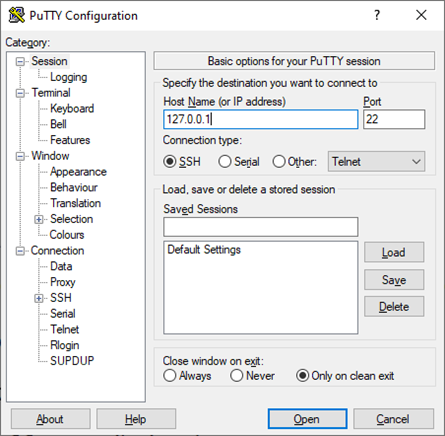 Рисунок 1 – Настройка подключения через ssh-клиент PuTTYВ окне консоли ввести логин\пароль от учетной записи вашего пользователя (пользователь должен обладать правами sudo). В командной строке (по очереди) выполнить следующий набор команд:Обновить текущий репозиторий, выполнив команду:sudo yum updateПо итогу установки подтвердить действие, нажать «Y».Установить «wget» , выполнив команду:sudo yum install wgetПо итогу установки подтвердить действие, нажать «Y».Установить «midnight commander» , выполнив команду:sudo yum install mcПо итогу установки подтвердить действие, нажать «Y».Установить «unzip», выполнив команду:sudo yum install unzipПо итогу установки подтвердить действие, нажать «Y».Установка «Java»Установить «Oracle java 11» (обратить внимание на версионность), для этого необходимо:Перейти в директорию «home», выполнив команду:cd ~Установить «Oracle java 11», выполнив команду:sudo yum install -y java-11-openjdk-develЕсли на машине установлено 2 и более версии «Oracle java», выполнить команду:sudo alternatives --config javaВыбрать нужную версию «Oracle java 11», ввести ее порядковый номер, нажать Enter (Рисунок 2).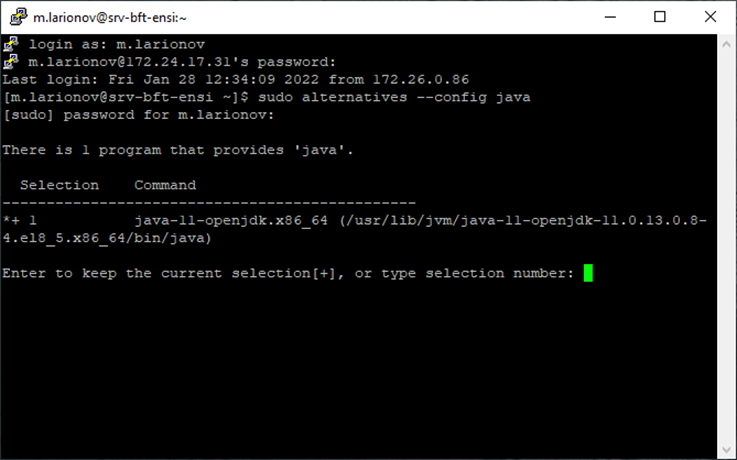 Рисунок 2 – Выборка версии «Oracle Java»Установка PostgreSQL-12Носители данных при организации работы Системы были выбраны опытным путем по следующим критериям:высокая производительность;возможность регулировать и отслеживать уровни производительности, которые помогают снизить использование ресурсов;поддержка большого количества типов таблиц;возможность интеграции с другими базами данных;поддержка json и других традиционных документов NoSQL;широкий выбор движков для системы хранения, которые позволяют менять функционал инструмента и выполнять обработку данных, хранящихся в различных типах таблиц.На каждом блоке взаимодействия, требующем носитель для хранения данных, используется база данных, которая отвечает всем необходимым требованиям.Установить «PostgreSQL-12», для этого необходимо:Указать расположение репозитория, выполнив команду:sudo yum install -y https://download.postgresql.org/pub/repos/yum/reporpms/EL-7-x86_64/pgdg-redhat-repo-latest.noarch.rpmУстановить приложение, выполнив команду (для CentOS 8 и выше):sudo dnf -qy module disable postgresqlСоздать экземпляр базы данных, выполнив команду:sudo /usr/pgsql-12/bin/postgresql-12-setup initdb  Если после выполнения команды появилась строка «Initializing database… OK», создание экземпляра успешно завершено.Инициализировать службу СУБД, выполнив команду:sudo systemctl enable postgresql-12Запустить службу СУБД, выполнив команду:sudo systemctl start postgresql-12Проверить статус службы, выполнив команду:systemctl status postgresql-12  Если после проверки статуса, в окне консоли зеленым цветом подсвечено сообщение «active… (running)», запуск службы прошел успешно.Изменить аутентификацию по паролю, для этого:Открыть «Midnight commander» см. список доступных команд.Открыть путь «/var/lib/pgsql/12/data/», внести изменения в следующие файлы:Файл «pg_hba.conf»  Строку «local   all    all   peer», изменить на «local   all    all   trust»;  Строку «host    all   all   127.0.0.1/32   ident», изменить на «host  all  all  all   md5»;  Строку «host    all   all   ::1/128    ident», изменить на «host    all   all    ::1/128    md5» (Рисунок 3).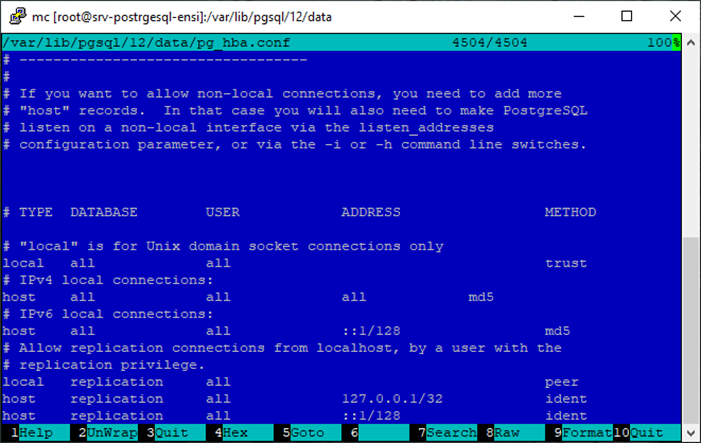 Рисунок 3 – Редактирование файла «pg_hba.conf»Файл «postgresql.conf»   Определить все IP-адреса, доступными для прослушивания «listen_addresses = ‘*’» (Рисунок 4).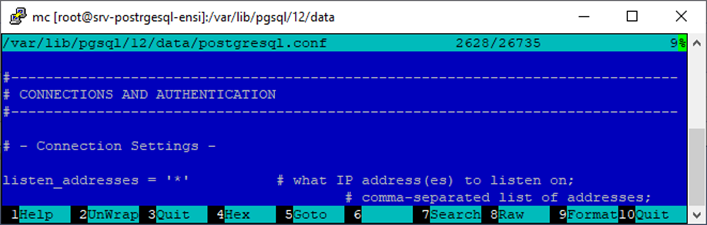 Рисунок 4 – Редактирование файла «postgresql.conf»Установить пароль для пользователя «postgres», выполнив команду:sudo -u postgres psql postgresВвести команду для определения пароля (ввести 2 раза новый пароль, по-умолчанию пароль «postgres»):\password postgresСоздать базу приложения (alias БД может быть произвольным), выполнив команду:CREATE DATABASE ice_mdm;Выйти из «psql», выполнив команду:\qРазрешить подключение к серверу с других машин сети (разрешить connection-порту «Tomcat», указанному в файле «server.xml» принимать запросы из вне), выполнив команду:sudo firewall-cmd --zone=public --permanent --add-port=5432/tcpПерезагрузить «firewall», выполнив команду:firewall-cmd --reloadПерезапустить службу СУБД, выполнив команду:systemctl restart postgresql-12Проверить статус службы СУБД, выполнив команду:systemctl status postgresql-12  Если после проверки статуса, в окне консоли зеленым цветом подсвечено сообщение «active… (running)», запуск службы прошел успешно.Установка и настройка «Tomcat 9»Установить «Tomcat» на сервере приложения сервиса «БФТ.ЕНСИ», выполнить следующие действия:Создать каталог, выполнив команду:sudo mkdir -p /opt/Tomcat/application_ensiСоздать группу и пользователя «tomcat» выполнив команды:sudo groupadd tomcatsudo useradd -M -s /bin/nologin -g tomcat -d /opt/Tomcat tomcatСкачать актуальную версию «Tomcat» с сайта проекта, для этого:Открыть директорию «root», выполнив команду:cd ~Скачать версию «Tomcat», выполнив команду:wget http://apache-mirror.rbc.ru/pub/apache/tomcat/tomcat-9/v9.0.62/bin/apache-tomcat-9.0.62.tar.gzВ каталог «application_ensi» распаковать данные архива «apache-tomcat-9.0.56.tar.gz», выполнив команду:tar xvf apache-tomcat-9.0.62.tar.gz -C /opt/Tomcat/ application_ensi --strip-components=1В «Midnight commander» открыть каталог «/opt/Tomcat/application_ensi», проверить наличие данных.Установить права доступа  на каталог пользователю «tomcat», для этого:Проверить наличие свободного места в каталогах, выполнив команду:df -hОткрыть каталог «Tomcat», выполнив команду:cd /opt/TomcatУстановить права доступа, выполнив команды:chgrp -R tomcat /opt/Tomcatcd /opt/Tomcat/application_ensichmod -R g+r confchmod g+x confchown -R tomcat webapps/ work/ temp/Создать каталоги для журналов, выполнив команды:mkdir -p /var/log/tomcat/application_ensi/archivrmdir /opt/Tomcat/application_ensi/logsln -s /var/log/tomcat /logsln -s /var/log/tomcat/application_ensi /opt/Tomcat/application_ensi/logschmod -R 770 /var/log/tomcatchown -R tomcat:tomcat /var/log/tomcatrestorecon -Rv /var/log/tomcatОткрыть «Midnight commander», каталог «/opt/Tomcat/application_ensi/», если каталог «~logs» на месте, действие прошло успешно.Создать скрипт для архивации всех журналов (архивирует все журналы на определенную дату и сохраняет архивы в каталоге «», в течении недели), для этого:Создать каталог для скрипта, выполнив команду:mkdir -p /root/_ScriptsПрименить скрипт на создание файла «arch_log_tomcat.sh» (все строки сразу), выполнив команду:cat <<EOF > /root/_Scripts/arch_log_tomcat.sh#!/bin/bashfind $1/*$(date --date '-1 day' +%Y-%m-%d)*.* -exec tar -r -f $1/archiv/$(date --date '-1 day' +%Y%m%d).tar --remove-files {} \; && find $1/archiv/*.tar -exec gzip {} \; && find $1/archiv/*.tar.gz -mtime +5 –deletechown tomcat:tomcat $1/archiv/*.tar.gzchmod 640 $1/archiv/*.tar.gzEOFОткрыть «Midnight commander», каталог «/root/_Scripts/ », проверить скрипт «arch_log_tomcat.sh» на наличие лишних символов (при обнаружении, удалить) (Рисунок 5).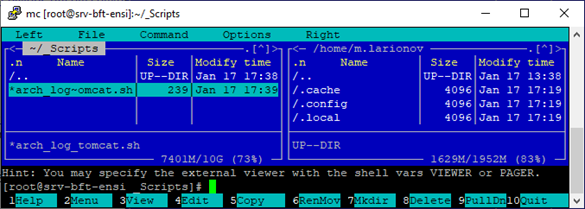 Рисунок 5 – Файл arch_log_tomcat.shСделать файл «arch_log_tomcat.sh» исполняемым (если слева от файла присутствует символ «*», значит файл исполняемый), выполнив команды:cd /root/_Scripts/chmod u+x arch_log_tomcat.shСоздать файл–конфигурацию ротации основного журнала «Tomcat» (при активной работе приложения, в «Tomcat» увеличение  журнала происходит быстро),  выполнив команду:cat <<EOF > /etc/logrotate.d/catalina/var/log/tomcat/application_ensi/catalina.out{        rotate 10        size 200M        compress        notifempty        missingok        copytruncate        su root root}EOFОткрыть «Midnight commander», каталог «/etc/logrotate.d/», проверить файл «catalina» на наличие лишних символов (при обнаружении, удалить) (Рисунок 6).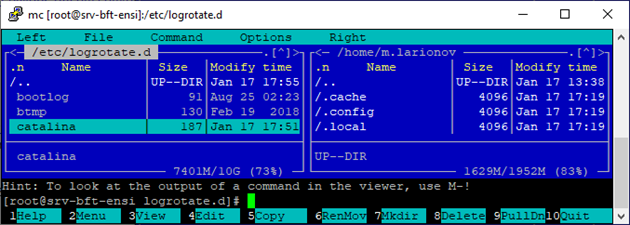 Рисунок 6 - Файл «catalina»Открыть «Midnight commander», каталог «/etc/», взять в редактирование файл «crontab», в нижней части файла, добавить две строки, проверить файл на наличие лишних символов (при обнаружении, удалить):0  */12 *  *  * tomcat    logrotate --force /etc/logrotate.d/catalina > /dev/null 2>&1     0   1   *  *  * tomcat    /root/_Scripts/arch_log_tomcat.sh /var/log/tomcat/application_ensi > /dev/null 2>&1 (Рисунок 7).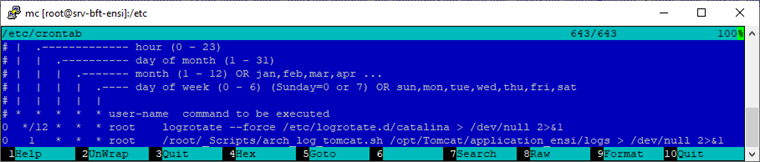 Рисунок 7 – Файл «crontab»Изменить порты в конфигурационном файле «Tomcat», если  default-порт «8080» занят (если на сервере «Tomcat» в единственном экземпляре, действие пропускаем), для этого:Открыть «Midnight commander», каталог «/opt/Tomcat/application_ensi/conf/», отредактировать файл конфигурации «server.xml» (изменить значения старых портов +1, на новые значения, как показано в примере ниже):# <Server port="8005"<Server port="8006"# <Connector port="8080" protocol="HTTP/1.1"#   connectionTimeout="20000"#   redirectPort="8443" /><Connector port="8081" protocol="HTTP/1.1"    connectionTimeout="20000"    redirectPort="8444" /># <Connector port="8009" protocol="AJP/1.3" redirectPort="8443" /><Connector port="8010" protocol="AJP/1.3" redirectPort="8444" /> (Рисунок 8).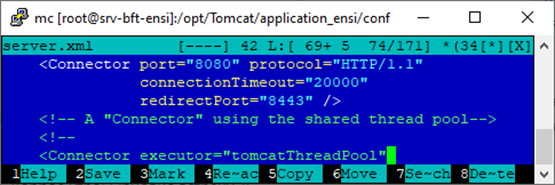 Рисунок 8 – Файл "server.xml"Создать файл «systemd-юнит», для запуска «Tomcat» в качестве сервиса, выполнив команду:cat <<EOF >/etc/systemd/system/tomcat-application_ensi.service# Systemd unit file for Tomcat - Application1[Unit]Description=Apache Tomcat Web Application ContainerAfter=syslog.target network.target[Service]Type=forking###=-- Каталог установки JDK### OpenJDK – JRE# Environment='JAVA_HOME=/usr/lib/jvm/jre'### OracleJDK – JREEnvironment='JAVA_HOME=/usr/java/latest/jre'Environment='CATALINA_PID=/opt/Tomcat/application_ensi/temp/tomcat.pid'Environment='CATALINA_HOME=/opt/Tomcat/application_ensi'Environment='CATALINA_BASE=/opt/Tomcat/application_ensi'Environment='CATALINA_OPTS=-Xms512M -Xmx4096M -server -XX:+UseParallelGC'Environment='JAVA_OPTS=-Djava.awt.headless=true -Djava.security.egd=file:/dev/./urandom'ExecStart=/opt/Tomcat/application_ensi/bin/startup.shExecStop=/bin/kill -15 $MAINPIDUser=tomcatGroup=tomcatUMask=0007RestartSec=10Restart=always[Install]WantedBy=multi-user.targetEOFУзнать путь к java, выполнив команду:sudo alternatives --config javaОткрыть «Midnight commander», каталог «/etc/systemd/system», файл «tomcat-application_ensi.service», проверить на наличие лишних символов (при обнаружении, удалить). Указать путь к «Oracle java 11»,  в параметре «Environment='JAVA_HOME=…», например:Environment='JAVA_HOME=/usr/lib/jvm/java-11-openjdk-11.0.11.0.9-1.el7_9.x86_64Указать «systemd», чтобы он прочитал новые юниты, выполнив команду:systemctl daemon-reloadДобавить «Tomcat» в автозагрузку и запустить, выполнив команду:sudo systemctl enable tomcat-application_ensi.service --nowПроверить статус «Tomcat» (если статус «active… running», действие завершено успешно), выполнив команду:sudo systemctl status tomcat-application_ensi.serviceОткрыть «Midnight commander», каталог «/opt/Tomcat/application_ensi/~logs/», файл «catalina.out», проверить лог-файл на наличие ошибок.Остановить «Tomcat», выполнив команду:sudo systemctl stop tomcat-application_ensi.serviceДля всех компонентов проекта «ICE», необходимо предпринять следующие действия:Открыть «Midnight commander», каталог «/opt/Tomcat/application_ensi/conf/», файл  «catalina.properties», в конце файла добавить следующий параметр:ice.projectRoot=/opt/Tomcat/application_ensiСоздать каталог «.ice», выполнив команду:mkdir -p /opt/Tomcat/application_ensi/.iceВыдать права пользователю «tomcat», выполнив команды:chown tomcat:tomcat /opt/Tomcat/application_ensi/.icechmod 750 /opt/Tomcat/application_ensi/.iceОчистить файлы логов в каталоге «/opt/Tomcat/application_ensi/».Разрешить подключение к серверу с других машин сети (разрешить connection-порту «Tomcat», указанному в файле «server.xml» принимать запросы из вне), выполнив команду:sudo firewall-cmd --zone=public --permanent --add-port=8081/tcpПерезагрузить «firewall», выполнив команду:firewall-cmd --reloadЗапустить «Tomcat», выполнив команду:sudo systemctl start tomcat-application_ensi.serviceПроверить работоспособность сайта «Tomcat» (IP-address:Port) в любом браузере, если сайт открылся, установка завершена.Установка «ApacheMQ»  Установить «ApacheMQ», выполнить следующие действия:Скачать «ApacheMQ» с внешнего сайта, выполнив команду:wget https://archive.apache.org/dist/activemq/5.15.9/apache-activemq-5.15.9-bin.tar.gzРаспаковать содержимое архива «zxvf apache-activemq-5.15.9-bin.tar.gz», в каталог «/opt», выполнив комманду:sudo tar -zxvf apache-activemq-5.15.9-bin.tar.gz -C /optПереименовать имя каталога «activemq-5.15.9», в «activemq», выполнив команду:sudo mv /opt/apache-activemq-5.15.9 /opt/activemqСоздать пользователя  и установить права на каталог программы, выполнив команды:sudo groupadd activemqsudo useradd -M -s /bin/nologin -g activemq -d /opt/activemq/ activemqsudo passwd activemq -lsudo cd /opt/activemq/sudo chown -R activemq:activemq /opt/activemq/Создать файл, для запуска «ApacheMQ» как сервиса, выполнив команду:cat <<EOF> /etc/systemd/system/activemq.service[Unit]Description=activemq message queueAfter=network.target[Service]User=activemqGroup=activemqWorkingDirectory=/opt/activemq/bin/PIDFile=/opt/activemq/data/activemq.pidExecStart=/opt/activemq/bin/activemq startExecStop=/opt/activemq/bin/activemq stop[Install]WantedBy=multi-user.targetEOFПерезагрузить настройки «systemd», выполнив команду:sudo systemctl daemon-reloadПеревести сервис в автозапуск, выполнив команду:sudo systemctl enable activemq.serviceУстановить max размер сообщений, обрабатываемый брокером «ApacheMQ:», для этого:Открыть «Midnight commander», каталог «/opt/activemq/conf/», файл «activemq.xml»:<transportConnectors><!-- DOS protection, limit concurrent connections to 1000 and frame size to 100MB --><transportConnector name="openwire" uri="tcp://0.0.0.0:61616?maximumConnections=1000&amp;wireFormat.maxFrameSize=2097152000"/><transportConnector name="amqp" uri="amqp://0.0.0.0:5672?maximumConnections=1000&amp;wireFormat.maxFrameSize=2097152000"/><transportConnector name="stomp" uri="stomp://0.0.0.0:61613?maximumConnections=1000&amp;wireFormat.maxFrameSize=2097152000"/><transportConnector name="mqtt" uri="mqtt://0.0.0.0:1883?maximumConnections=1000&amp;wireFormat.maxFrameSize=2097152000"/><transportConnector name="ws" uri="ws://0.0.0.0:61614?maximumConnections=1000&amp;wireFormat.maxFrameSize=2097152000"/></transportConnectors>Увеличить размер используемый брокером «ApacheMQ:», для этого:Открыть «Midnight commander», каталог «/opt/activemq/bin/», файл «env», отредактировать следующий  параметр:ACTIVEMQ_OPTS_MEMORY="-Xms64M -Xmx2G"Запустить службу «ApacheMQ», выполнив команду:systemctl start activemq.serviceПроверить статус службы, выполнив команду:systemctl status activemq.serviceУстановка ElasticSearсh  Установить «ElasticSearch», выполнить следующие действия:Установить «Docker» и «Docker-compose».Добавить официальный репозиторий «Docker» в систему, выполнив скрипт:dnf config-manager --add-repo=https://download.docker.com/linux/centos/docker-ce.repoУстановить «Docker» (для «CentOS 8»), выполнив команду:dnf install docker-ceЗапустить службу «Docker» и добавить ее в автозагрузку, выполнив команды:systemctl enable docker --nowsystemctl status dockerВключить трафик «masquerade» с помощью «firewalld», выполнив команду:firewall-cmd --zone=public --add-masquerade --permanentПерезагрузить «firewall», выполнив команду:firewall-cmd --reloadУстановить «Docker-compose», выполнив команду:wget https://github.com/docker/compose/releases/download/1.25.0/docker-compose-$(uname -s)-$(uname -m)Переместить файл, выполнив команду:mv ./docker-compose-Linux-x86_64 /usr/local/bin/docker-composeСделать файл исполняемым, выполнив команду:chmod +x /usr/local/bin/docker-composeПроверить установленные версии, выполнив команды:docker --versiondocker-compose --versionСоздать каталоги, для хранения конфигурационных файлов, выполнив команды:sudo mkdir -p /data/elasticsearch/datasudo mkdir -p /data/elasticsearch/pluginsudo mkdir -p /data/elasticsearch/logssudo mkdir -p /opt/_Docker/elasticsearchСоздать файл «docker-compose.yaml», в каталоге «/opt/_Docker/elasticsearch/», выполнить скрипт:cat <<EOF >/opt/_Docker/elasticsearch/docker-compose.yamlversion: '3.7'services:  elasticsearch:    image: docker.elastic.co/elasticsearch/elasticsearch:7.6.0    container_name: elastic    restart: always    networks:      - docker-elk    environment:      - "discovery.type=single-node"    ports:      - 9200:9200      - 9300:9300    volumes:      - /data/elasticsearch/data:/usr/share/elasticsearch/data:rw      - /data/elasticsearch/plugin:/usr/share/elasticsearch/plugins:rw      - /data/elasticsearch/logs:/usr/share/elasticsearch/logs:rw  kibana:    image: docker.elastic.co/kibana/kibana:7.6.0    container_name: kibana    restart: always    environment:      - "ELASTICSEARCH_URL=http://elasticsearch:9200/"    networks:      - docker-elk    ports:      - 5601:5601    depends_on:      - elasticsearchnetworks:  docker-elk:    driver: bridgeEOFОткрыть порты, выполнить команду:sudo firewall-cmd --permanent --add-service=kibana --add-service=elasticsearchПерезапустить «firewall», выполнив команду:sudo firewall-cmd --reloadОткрыть каталог «elasticsearch», выполнив команду:cd /opt/_Docker/elasticsearchЗапустить, выполнив команду:docker-compose up –dОткрыть «Midnight commander», каталог «/opt/Tomcat/application_ensi», файл «application.properties», в параметре « mdm.elasticsearch.url» указать ссылку на «elasticsearch»: mdm.elasticsearch.url = http://ipaddress:9200Остановить службу приложения «БФТ.ЕНСИ», выполнив команду:sudo systemctl stop tomcat-application_ensi.serviceЗапустить службу приложения «БФТ.ЕНСИ», выполнив команду:sudo systemctl start tomcat-application_ensi.serviceУстановить плагин морфологического анализа:https://github.com/fooger/elasticsearch-analysis-morphologyУстановка приложения «БФТ.ЕНСИ»Установка БФТ.ЕНСИ может производится ручным способом или автоматизировано посредством Ansible-скриптов.Установка БФТ.ЕНСИ ручным способомУстановить «БФТ.ЕНСИ» (под пользователем с правами sudo), выполнить следующие действия:Подключиться к серверу ssh-клиентом «PuTTY»Подключиться к СУБД, выполнив команду:sudo -u postgres psql postgresСоздать БД, выполнив команду (вместо DBName указать имя БД):CREATE DATABASE DBName; Выйти из СУБД, выполнив команду:\qЗапросить у разработчика сборку «БФТ.ЕНСИ» (файл «app.war»).Перенести  архив «app.war» на сервер, где расположен «Tomcat», в каталог «/home» (использовать программу «WinSCP»), для этого:Авторизоваться в программе «WinSCP»;Выделить файл «app.war» (на вашей машине), нажать «F5» (Рисунок 9).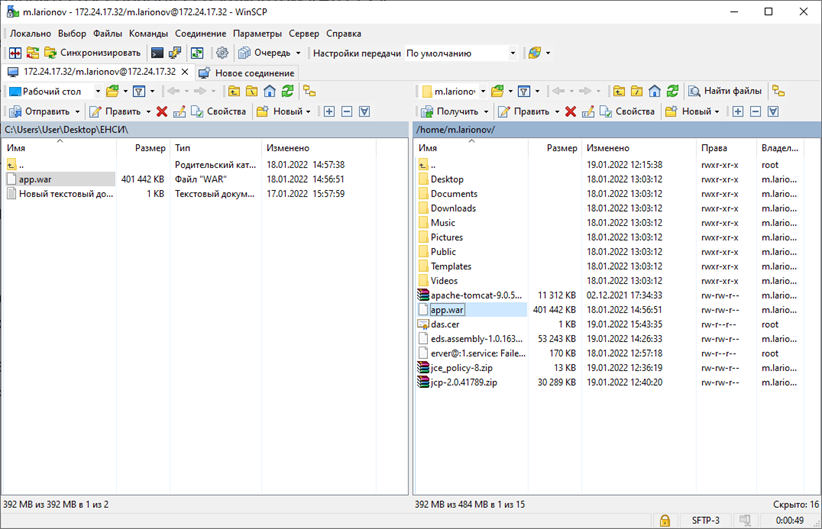 Рисунок 9 – Перенос архива «app.war» через «WinCSP»Войти под root, выполнив команду:sudo mcОткрыть «Midnight commander», проверить наличие файла «app.war» в каталоге «/home/user» (где «user» - ваша учетная запись)Открыть «Midnight commander», скопировать архив сборки «app.war», в каталог «/opt/Tomcat/application_ensi/webapps» (директория подготовленной сборки «Tomcat», для «БФТ.ЕНСИ»).Запустить службу «Tomcat», выполнив команду (дождаться, пока распакуется файл сборки «app.war»):sudo systemctl start tomcat-application_ensi.serviceОткрыть «Midnight commander», проверить распаковку сборка в каталоге «/opt/Tomcat/application_ensi/webapps/app».Открыть «Midnight commander», скопировать файлы «application.properties» и «logback.xml», из каталога «/opt/Tomcat/application_ensi/webapps/app/WEB-INF/classes», в каталог «/opt/Tomcat/application_ensi».Остановить службу «Tomcat», выполнив команду:sudo systemctl stop tomcat-application_ensi.serviceОткрыть «Midnight commander», каталог «/opt/Tomcat/application_ensi», файл «application.properties», отредактировать следующий  параметры:spring.datasource.url=jdbc:postgresql://localhost:5432/ice_mdmspring.datasource.username=postgresspring.datasource.password=postgresСоздать директорию, где будут храниться файлы логов «БФТ.ЕНСИ», выполнив команду:mkdir /var/log/tomcat/application_ensi/ensi_logsСоздать каталог для файлов логов, выполнив команду:mkdir /var/log/tomcat/application_ensi/ensi_logs/logСоздать каталог для архивов логов, выполнив команду:mkdir /var/log/tomcat/application_ensi/ensi_logs/log_archiveВыдать права для созданных каталогов, выполнив команду:chown -R tomcat:tomcat /var/log/tomcat/application_ensi/ensi_logschown -R tomcat:tomcat /var/log/tomcat/application_ensi/ensi_logs/logchown -R tomcat:tomcat /var/log/tomcat/application_ensi/ensi_logs/log_archiveОткрыть «Midnight commander», каталог «/opt/Tomcat/application_ensi», файл «logback.xml», должен соответствовать следующей структуре (после редактирования, привести файл в читабельный вид):<configuration>    <appender name="STDOUT" class="ch.qos.logback.core.ConsoleAppender">        <encoder>            <pattern>%d{YYYY-MM-dd HH:mm:ss.SSS} [%thread] %-5level %logger{36} - %msg%n</pattern>        </encoder>    </appender>    <appender name="FILE" class="ch.qos.logback.core.rolling.RollingFileAppender">        <File>/home/ensi_logs/log/log/ensi.log</File>        <rollingPolicy class="ch.qos.logback.core.rolling.TimeBasedRollingPolicy">            <!--<FileNamePattern>logs/HttpRequest.%d{yyyy-MM-dd_HHmm}.%i.log.zip</FileNamePattern>-->            <FileNamePattern>/home/ensi_logs/ log/log/log_archive/ensi.%d{yyyy-MM-dd}.%i.log.zip</FileNamePattern>            <timeBasedFileNamingAndTriggeringPolicy class="ch.qos.logback.core.rolling.SizeAndTimeBasedFNATP">                <maxFileSize>100MB</maxFileSize>            </timeBasedFileNamingAndTriggeringPolicy>        </rollingPolicy>        <append>true</append>        <immediateFlush>true</immediateFlush>        <encoder>            <pattern>%d{YYYY-MM-dd HH:mm:ss.SSS} %msg%n</pattern>        </encoder>    </appender>    <logger name="com.bftcom.ice.server.logging.AccessLoggingFilter">        <appender-ref ref="FILE"/>        <level value="DEBUG"/>    </logger>    <root level="INFO">        <appender-ref ref="FILE"/>    </root>    <logger name="org.springframework.web.filter.CommonsRequestLoggingFilter">        <level value="DEBUG" />    </logger>    <logger name="com.bftcom.esb.server.services.MessageArchiveServiceImpl" level="DEBUG"/>    <logger name="com.bftcom.esb.server.services.DataStorageService" level="DEBUG"/>    <logger name="com.bftcom.ice.server.services.DataServiceImpl" level="OFF"/>    <logger name="com.bftcom.ice.server.services.DeltaMachine" level="OFF"/>    <logger name="com.bftcom.ice.server.security.SecuredDataServiceImpl" level="OFF"/>    <logger name="com.bftcom.esb.server.services.rest.IncomingRestController" level="DEBUG"/>    <logger name="com.bftcom.esb.server.services.rest.OutcomingRestController" level="DEBUG"/></configuration>Создать каталоги для распределения логов и выдать права, выполнив команды:mkdir -p /home/ensi_logs/log/logmkdir -p /home/ensi_logs/log/log/log_archivedchown -R tomcat:tomcat /home/ensi_logsУзнать путь к «Oracle java 11» (потребуется в п.18), выполнив команду:sudo alternatives --config javaОткрыть «Midnight commander», каталог «/opt/Tomcat/application_ensi/bin», файл «startup.sh», отредактировать следующий  параметры:После строки «EXECUTABLE=catalina.sh», добавить следующую строку (прописать путь к «Oracle java 11»): «export JAVA_HOME=/usr/lib/jvm/java-11-openjdk-11.0.9.11-2.el7_9.x86_64»Открыть «Midnight commander», каталог «/opt/Tomcat/application_ensi/conf», файл «catalina.properties», в самый низ файла добавить следующие строки (проверить пути, отсутствие лишних символов):spring.config.location=file:/opt/Tomcat/application_ensi/application.propertieslogging.config=file:/opt/Tomcat/application_ensi/logback.xmllogback.configurationFile=/opt/Tomcat/application_ensi/logback.xmlЗапустить сервис tomcat «БФТ.ЕНСИ», выполнив команду:sudo systemctl start tomcat-application_ensi.serviceПроверить статус, выполнив команду (если статус «active (running)», все прошло успешно):sudo systemctl status tomcat-application_ensi.serviceОткрыть «Midnight commander», каталог «/opt/Tomcat/application_ensi/logs/», файл «catalina.out», проверить лог «Tomcat» на наличие ошибок.Открыть «Midnight commander», каталог «/opt/Tomcat/application_ensi/logs/log», файл «ensi.log», проверить лог «БФТ.ЕНСИ» на наличие ошибок.Проверить доступность web-приложения «БФТ.ЕНСИ» в браузере, для этого:Открыть браузер ввести в адресной строке server:port/app (где server – ip-address сервера приложения, port – connection port см. «server.xml».Установка БФТ.ЕНСИ посредством Ansible-скриптовУстановка БФТ.ЕНСИ посредством Ansible-скриптов производится с компьютера под управлением ОС Linux или ОС Windows с поддержкой WSL (Linux-среда внутри windows)Для установки БФТ.ЕНСИ посредством Ansible-скриптов, необходимо выполнить следующие шаги:Подключиться к серверу, на который будет производиться установка, по SSH;Создать на сервере пользователя deployer, и назначить ему пароль (для примера ooV7Ciokieh2), выполнив команду:
useradd -m deployer -p ooV7Ciokieh2Добавить пользователя deployer в системную группу wheel, члены которой обладают  возможностью повышения прав до суперпользователя, выполнив команду:
usermod -a -G wheel deployerСоздать ключ для доступа к серверу, посредством команды ssh-keygen. При требовании ввести парольную фразу, необходимо оставить поле пустым, так как ansible не работает с ключами, защищенными парольной фразой;Публичный ключ, полученный в п.4, добавить в файл, расположенный по пути: /home/deployer/.ssh/authorized_keys Приватный ключ, полученный в п.4, сохранить на компьютер, с которого будет производиться установка;Зайти на компьютер с ОС linux или ОС Windows с поддержкой WSL, с которого будет производиться установка, и создать директорию в linux-среде командой:
mkdir /var/ensi_deployРаспаковать  архив с Anisble-скриптами в директорию /var/ensi_deploy посредством команды:
tar -xvzf ensi.tgzПриватный ключ, сохраненный в п.6, скопировать в директорию: /var/ensi_deploy/ensi/keys/id_rsaУстановить на приватный ключ права 400, командой
chmod 400 /var/ensi_deploy/ensi/keys/id_rsaУстановить необходимые ansible модули для выполнения скриптов:/usr/local/bin/ansible-galaxy collection install community.general/usr/local/bin/ansible-galaxy collection install ansible.posix/usr/local/bin/ansible-galaxy collection install community.dockerВ файле Ansible-playbook /var/ensi_deploy/ensi/playbooks/ensi.yaml, внесите необходимые изменения
name: ENSI DEV
hosts: bft_ensi_dev
remote_user: deployer
vars:
   ansible_ssh_private_key_file: "./keys/id-rsa"
roles:
    - { role: "./roles/ENSI",
become: yes,
become_user: "root",
ansible_become_password: 'ooV7Ciokieh2'}В файле /var/ensi_deploy/ensi/gt_inventory/static_inventory укажите адрес сервера, на который будет произведена установка БФТ.ЕНСИ, в формате:
[bft_ensi_dev]    //название группы серверов172.24.17.108	       //IP адрес сервераВ файле переменных для группы серверов /var/ensi_deploy/ensi/gt_inventory/group_vars/bft_ensi_dev.yaml внесите необходимые изменения в конфигурацию (ниже представлен пример):java_home: "/usr/lib/jvm/java-11" – путь к домашней директории java
server_addr: "172.24.17.108" – ip адрес сервера
domain_name: "ensi-tes.test" – доменное имя
ENSI_app_name: "ensi-test.test" - имя приложения 
ENSI_project_port: "8080" – http порт Tomcat
ENSI_srv_port: "8005" – сервисный порт tomcat
ENSI_redirect_port: "443" – https порт Tomcat
ENSI_self_signed_cert:
  keystore_path: "{{tomcat_properties.service_path}}/certs/certstore" – путь к хранилищу ключей tomcat которое содержит сертификат для https
  keystore_password: "123456" – пароль от хранилища
ENSI_service_name: "ensi-{{ENSI_project_port}}" – имя сервиса внутри системы для обращение через команду service
ENSI_service_module_name: "{{ ENSI_service_name }}.service" – имя файла описывающего системный сервис в systemd
ENSI_service_template:  "ENSI_module.j2" – имя шаблона для сервис файла
ENSI_prop_template: "ENSI_properties.j2" – имя шаблона для файла конфигурации tomcat
ENSI_config: - блок конфигурации приложения
    postgres: - блок конфигурации базы данных
      user: "mdm"
      password: "123456"
      database: "mdm"
      ice_db_role_name: "mdm"
      addr: "172.24.19.41"
      port: "5432"
    grpc: - блок конфигурации grpc порта
      port: "6565"
    avanpost: - блок конфигурации IAM на примере системы Аванпост
      enabled: true
      domain_url: "https://{{domain_name}}"
      app_code: "35481e37-61a8-49fc-862b-4a96a1ee3c56"
      app_secret: "123456789"
      ice_url: "https://{{domain_name}}/app"
      av_admin_url: "https://srv-idp.example.com"
      roles_field: "mdmroles"
    converter: - блок конфигурации адреса сервиса для конвертации файлов в pdf
      url: "http://localhost:8881/lool/convert-to"
    s3: - блок конфигурации s3-совместимого хранилища
      enabled: true
      access_key: "gtmdm"
      secret_key: "123456"
      bucket: "gtmdm"
      url: "http://172.24.19.48:9000"
    kafka: - блок конфигурации брокера kafka
      enabled: true
      addr: "172.24.19.30"
      port: "9092"
ENSI_app_profiles: "postgresql, common" – загружаемые профили приложения
tomcat_properties: - блок конфигурации tomcat
  archive: "apache-tomcat-9.0.44.tar.gz" – имя архива внутри дистрибутива
  service_path: "/opt/_Tomcat/"
  log_dir: "/var/log/tomcat/"
  tomcat_user:
    name: "tomcat"
    group: "tomcat"После изменения параметров  запустить команду установки БФТ.ЕСНСИ из папки ensi:ansible-playbook --extra-vars="root_passwd=ooV7Ciokieh2" playbooks/ensi.yaml -i gt_inventoryУстановка «ЕНСИ Uploader»Примечание: Для корректной работы приложения и отсутствия ошибок в логах «ЕНСИ Uploader» заранее должно быть настроено «БФТ.ЕНСИ» (Заведен пользователь «uploader», создана роль с полным доступам ко всем справочникам, создан агент «uploader», в который добавлены все необходимые справочники, справочники группы «Настройки загрузки» переведены в статус «Эталонный»).  Для установки  «Ensi_uploader» на сервер необходимо выполнить следующие действия:Создать необходимые каталоги, выполнив команды:Создать каталог для приложения, выполнив команду:mkdir /opt/ensi-uploader Создать каталог для файлов логов, выполнив команду:mkdir /opt/ensi-uploader/logsЗапросить у разработчика сборку «ЕНСИ Uploader».Перенести  архив «ЕНСИ Uploader» на сервер, в каталог «/home» (использовать программу «WinSCP»), для этого:Авторизоваться в программе «WinSCP»;Выделить файл сборки «ensi-uploader» (на вашей машине), нажать «F5».Открыть «Midnight commander», каталог «/opt/ensi-uploader», проверить на наличие следующие файлы:Приложение «ЕНСИ Uploader» - передан через «WinSCP»;Каталог «logs» - создан на предыдущем этапе;Файл «application.yaml» - взят из каталога «/opt/ensi-uploader/ensi-uploader.jar/BOOT-INF/classes/»;Файл «logback.xml» - выдается разработчиком, может быть создан самостоятельно, для этого:Открыть каталог «/opt/ensi-uploader», выполнив команду:cd /opt/ensi-uploaderСоздать файл «logback.xml», выполнив команду:touch logback.xmlОткрыть «Midnight commander», каталог «/opt/ensi-uploader», файл «logback.xml», импортировать в файл следующие строки:<configuration>    <appender name="FILE" class="ch.qos.logback.core.rolling.RollingFileAppender">        <file>logs/application.log</file>        <rollingPolicy class="ch.qos.logback.core.rolling.TimeBasedRollingPolicy">            <!-- daily rollover -->            <fileNamePattern>logs/application.%d{yyyy-MM-dd}.log</fileNamePattern>            <!-- keep 30 days' worth of history capped at 3GB total size -->            <maxHistory>30</maxHistory>            <totalSizeCap>3GB</totalSizeCap>        </rollingPolicy>        <encoder>            <pattern>%d{yyyy-MM-dd HH:mm:ss.SSS} [%thread] %-5level %logger{35} - %msg%n</pattern>        </encoder>    </appender>    <root level="INFO">        <appender-ref ref="FILE" />    </root></configuration>Реализовать работу программы «ЕНСИ Uploader» в качестве сервиса , (размещен в каталоге «/etc/systemd/system/ensi-uploader.service»), выполнив команду:cat <<EOF>/etc/systemd/system/ensi-uploader.service[Unit]Description="Service for ensi-uploader"After=syslog.target[Service]Type=simpleWorkingDirectory=/opt/ensi-uploaderUser=rootGroup=rootRestartSec=10Restart=alwaysExecStart=/usr/bin/java -Dspring.config.location=/opt/ensi-uploader/application.yaml \    -Djava.net.preferIPv4Stack=true -Djava.net.preferIPv4Addresses=true \    -jar /opt/ ensi-uploader/ensi-uploader.jar \    --logging.config=/opt/ensi-uploader/logback.xml[Install]WantedBy=multi-user.targetEOFОткрыть «Midnight commander», каталог «/etc/systemd/system/ensi-uploader.service», проверить файл на наличие лишних символов, при необходимости удалить.Открыть «Midnight commander», каталог «/opt/ensi-uploader», файл «application.yaml», прописать в адрес приложения «localhost» и указать путь к каталогу «temp».Создать каталог «temp», выполнив команду:cd ~mkdir -p /opt/data/tempОткрыть «Midnight commander», каталог «/opt/ensi-uploader», файл «application.yaml», в параметр «urldb», прописать (сервер, порт, имя БД, логин, пароль) (Рисунок 10).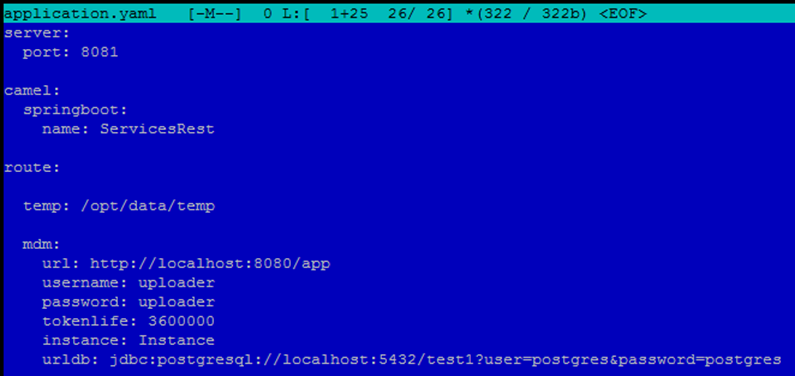 Рисунок 10 – Редактирование файла «application.yaml»Если «СП» и «ЕНСИ Uploader» на одном сервере, а БД на другом, в «url» прописать ip-address и порт приложения «БФТ.ЕНСИ»;Если находится на том же сервере, где и «СП», в «url» указать ip-address машины.Настроить файл «logback.xml», по примеру указанному ниже, чтобы лог уходил в ранее созданную папку (Рисунок 11).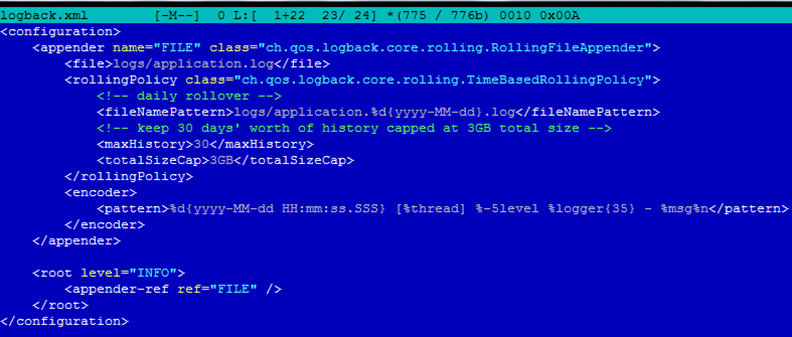 Рисунок 11 – Настройка файла «logback.xml»Открыть порт для «ЕНСИ Uploader» (выбрать порт, который ранее указали в файле «application.yaml»), выполнив команду:firewall-cmd --permanent --add-port=8081/tcp (Рисунок 12).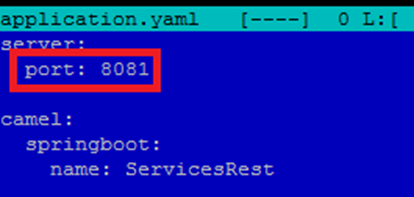 Рисунок 12 – Файл «application.yaml»Перезагрузить «firewall», выполнив команду:firewall-cmd --reload // перезагружаем firewallЗапустить службу «ensi-uploader», выполнив команду:systemctl start ensi-uploader.serviceПроверить статус службы приложения «ensi-uploader» (если статус - «active (running), все прошло успешно»), выполнив команду:systemctl status ensi-uploader.serviceОткрыть «Midnight commander», каталог «/opt/ensi-uploader/logs», файл «application.log», проверить лог на наличие ошибок (Рисунок 13).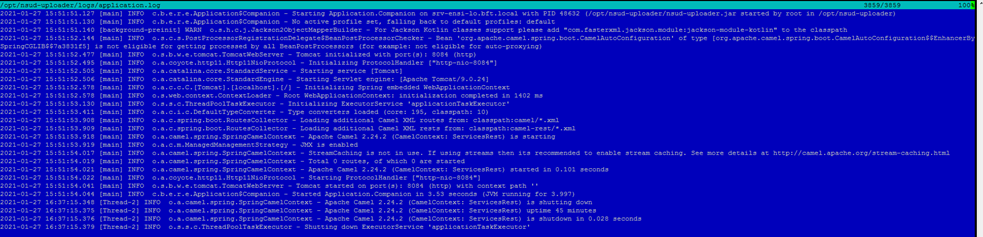 Рисунок 13 – Файл «application.log» (без ошибок)В случае, если сервер работает через proxy, для загрузки справочников «ЕИС» и «ЕПБС» необходимо в файле «application.yaml» прописать следующие настройки (Рисунок 14).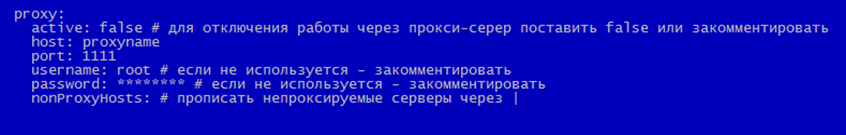 Рисунок 14 – Настройка параметров в файле  «application.yaml»Установка VNC-сервераУстановить «VNC-сервер», выполнить следующие действия:Установить графическую оболочку «GNOME», выполнив команду:sudo dnf groupinstall "Server with GUI"Перезапустить сервер (в левом верхнем углу «PuTTY» нажать ПКМ, из контекстного меню выбрать «Обновить сессию»), выполнив команду:rebootУстановить «VNC-сервер», выполнив команду:sudo dnf install tigervnc-serverУстановить пароль (запустить команду от имени пользователя, который будет обращаться к «VNC-серверу», использовать «sudo» ненужно. После того, как пароль будет введен, обратить внимание на порт – это порт «TightVNC VIEWER».), выполнив команду:vncpasswdОткрыть каталог «etc\tigerVNC\», файл «vncserver.users»,  добавить строку «:port=user» (где «user» - логин вашего пользователя, например «m.larionov», «port» - порт, по которому будет доступна клиентская оболочка, например «1», в этом случае, порт будет 5901).Запустить сервер «vncserver»,  выполнив команду:vncserverНастроить службу на автозапуск после каждой перезагрузки системы, выполнив команду:systemctl daemon-reloadsudo systemctl enable vncserver@:1.serviceПерезагрузить сервер (в левом верхнем углу «PuTTY» нажать ПКМ, из контекстного меню выбрать «Обновить сессию»), выполнив команду:rebootПроверить доступность порта (если в п.5 выбран порт «1», в команду прописать порт 5901), выполнив командуfuser 5901/tcpВойти под пользователем «root», выполнив команду:sudo mcЗапустить и проверить статус службы «VNC-сервер», выполнив команды:systemctl start vncserver@:1.servicesystemctl status vncserver@:1.serviceНастроить «Firewall», выполнив команду:sudo firewall-cmd --permanent --zone=public --add-service vnc-serversudo firewall-cmd --reloadЗапустить для проверки графическую оболочку «VNC», для этого:Открыть «TightVNC Viewer», в окне «New TightVNC Connection», в поле «Remote Host», ввести «ip-address:port» вашего сервера (порт был задан в п.4), нажать «Connect»;В окне «Vnc Autentification», в поле «Password» ввести пароль «vncserver», нажать «ОК»;В графической оболочке сервера нажать «Activities», выбрать «command».Войти под «root» (ввести пароль от вашей учетной записи), выполнив командуsudo mcУстановка и настройка «Крипто Про JCP»Установить и настроить «Крипто Про JCP», выполнить следующие действия:Скачать дистрибутивы «Крипто Про JCP» (версию «2.0.41789» и выше) и «jce_policy-8» (отключить vpn-клиент «cisco») по следующим ссылкам:http://www.cryptopro.ru/products/csp/jcp/downloadshttps://www.oracle.com/ru/java/technologies/javase-jce8-downloads.html#license-lightboxПеренести  архивы «jce_policy-8.zip» и «jcp-2.0.41789.zip» на сервер «СЭП», в каталог «/home» (использовать программу «WinSCP»), для этого:Авторизоваться в программе «WinSCP»;Выделить файлы «jce_policy-8.zip» и «jcp-2.0.41789.zip» (на вашей машине), нажать «F5».Выполнить вход на сервер с помощью графической оболочки «TightVNC» (если «TightVNC» у вас неустановлен, см. раздел «.Установка VNC-сервера»), для этого:Открыть «TightVNC Viewer», в окне «New TightVNC Connection», в поле «Remote Host», ввести «ip-address:port» вашего сервера, нажать «Connect»;В окне «Vnc Autentification», в поле «Password» ввести пароль «vncserver», нажать «ОК»;В графической оболочке сервера нажать «Activities», выбрать «Terminal».Войти под «root» (ввести пароль от вашей учетной записи), выполнив командуsudo mcОткрыть «Midnight commander», каталог «/home/user/» (где «user» – ваша учетная запись), выполнить команду:unzip -d /var/tmp/jcp jcp-2.0.41789.zipОткрыть «Midnight commander», каталог «/var/tmp/jcp/jcp-2.0.41789», выполнить команду установки:./setup_gui.sh /usr/java/jdk-8/jreПоследовательность установки:  Выбрать «Русский язык», нажать «Далее»;  Нажать 2 раза «Далее» (ничего не меняем);  Установить галку в поле «Модули Cades...",», нажать «Далее»;  Ключ не вводить (у нас «Trial» версия);  В окне «Установка» снять галку в поле «Запустить панель управления»;  Нажать «Установка».Открыть «Midnight commander», каталог «/var/tmp/jcp/jcp-2.0.41789», выделить файлы «AdES-core.jar», «CAdES.jar», «cpSSL.jar» и «XAdES.jar», скопировать в каталог «/usr/java/jdk-8/jre/lib/ext»;Открыть «Midnight commander», каталог «/var/tmp/jcp/jcp-2.0.41789/dependencies», выделить файлы «commons-logging-1.2.jar» и «xmlsec-1.5.0.jar», скопировать в каталог «/usr/java/jdk-8/jre/lib/ext»;Открыть «Midnight commander», каталог «/var/tmp/jcp/jcp-2.0.41789/dependencies», выделить файлы «bcpkix-jdk15on-1.60.jar» и «bcprov-jdk15on-1.60.jar», скопировать в каталог «/usr/java/jdk-8/jre/lib/ext».Установка и настройка приложения «СЭП»Предварительная настройка «JAVA JDK»  Настроить «JAVA JDK», выполнить следующие действия:Обновить «cache», выполнив команду:sudo yum makecache Установить «Oracle java 8», выполнив команду: sudo yum install java-1.8.0-openjdkЕсли на машине установлено 2 и более версии «Oracle java», выполнить команду:sudo alternatives --config java  Выбрать нужную версию «Oracle java 8», ввести ее порядковый номер, нажать EnterСоздать каталог, выполнить команду:mkdir -p  /usr/java/jdk-8Создать символическую ссылку (путь к «Oracle java 8), выполнить командуsudo ln -s /usr/lib/jvm/java-1.8.0-openjdk-1.8.0.312.b07-2.el8_5.x86_64/jre /usr/java/jdk-8/jreСоздание базы данных для «СЭП»Создать базу данных для «СЭП», выполнить следующие действия:Войти в СУБД, выполнив команду:sudo -u postgres psql postgresСоздать базу данных, выполнив команду:CREATE DATABASE eds;Создать роль «bfteds_user», выполнив команду:CREATE ROLE bfteds_user LOGIN ENCRYPTED PASSWORD 'md567ba111a82b6a5fb71273ba1b14ddf71' NOSUPERUSER INHERIT NOCREATEDB NOCREATEROLE NOREPLICATION;Выйти с СУБД, выполнив команду:\qУстановка приложения «СЭП»Установить приложение «СЭП», выполнить следующие действия:Из пакета поставки перенести  архив «СЭП» на сервер, в каталог «/home/user» (использовать программу «WinSCP»), для этого:Авторизоваться в программе «WinSCP»;Выделить файл (на вашей машине), нажать «F5».Создать каталоги, выполнив команду:mkdir -p /etc/bftcom/log-configs/eds/mkdir -p /etc/bftcom/configs/eds/Открыть «Midnight commander», проверить наличие пакета-установщика «СЭП» в каталоге «/home/user» (где «user» - ваша учетная запись).Установить пакет «eds.assembly-1.0.XX.noarch.rpm» (вместо .XX. указать версию, например 163-1):yum install -y eds.assembly-1.0.210-1.noarch.rpmОстановить службу «СЭП», выполнив команду:systemctl stop edsПереименовать файлы, выполнив команды:Открыть каталог «/etc/bftcom/configs/eds/»cd /etc/bftcom/configs/eds/Переименовать файлы, выполнив командыmv application.yaml.example application.yamlmv hikari.properties.example hikari.propertiesОткрыть каталог «/etc/bftcom/log-configs/eds/»cd /etc/bftcom/log-configs/eds/Переименовать файл, выполнив командыmv logback.xml.example logback.xmlУзнать путь к «Oracle java 8» (понадобится в п.18), выполнив команду:sudo alternatives --config javaОткрыть «Midnight commander», каталог «/etc/sysconfig», файл «eds», в параметре «JAVA_HOME» указать путь к «Oracle java 8», например «/usr/lib/jvm/java-1.8.0-openjdk-1.8.0.312.b07-2.el8_5.x86_64»Открыть «Midnight commander», каталог «/etc/bftcom/configs/eds/», отредактировать перечень файлов:Открыть файл «application.yaml», изменить параметр «port: 8080», на «port: 8090»:server:port: 8090hikari:properties-path: /etc/bftcom/configs/eds/hikari.propertiesОткрыть файл «hikari.properties», изменить «localhost», на «ip-address» сервера БД, изменить «eds», на alias БД:jdbcUrl=jdbc:postgresql://localhost:5432/edsusername=postgrespassword=postgresОткрыть «Midnight commander», каталог «/etc/bftcom/log-configs/eds/», файл «logback.xml», изменить параметр «<property name="LOG_FILE_NAME" value="/var/log/bftcom/eds/eds" />».Перезагрузить настройки «systemd», выполнив команду:sudo systemctl daemon-reloadЗапустить службу «СЭП», выполнив команду:systemctl start edsПроверить статус службы «СЭП», выполнив команду:systemctl status edsПроверить, запущен сервис, или нет, с помощью команды (порт «8080», был изменен ранее на «8090»):fuser 8090/tcpОткрыть «Midnight commander», каталог «/var/log/bftcom/eds», проверить файл с логами «eds.log» на наличие ошибок.Запустить графическую оболочку «VNC», проверить запуск интерфейса «swagger» в браузере, для этого:Открыть «TightVNC Viewer», в окне «New TightVNC Connection», в поле «Remote Host», ввести «ip-address»:«port» вашего сервера, нажать «Connect»;В окне «Vnc Autentification», в поле «Password» ввести пароль «vncserver», нажать «ОК»;В графической оболочке сервера нажать «Activities», выбрать браузер (например «Firefox»).В адресную строку браузера вставить ссылку http://localhost:8090/eds/swagger-ui.html, если сайт открылся, действие завершено успешно.Установка с использованием rpm-пакетаСкопировать файл log-configs/logback.xml из пакета поставки в директорию /etc/bftcom/log-configs/eds/.Скопировать файл конфигурации Сервиса configs/application.yaml из пакета поставки в директорию /etc/bftcom/configs/eds/.Установить eds.assembly-1.0.XX.noarch.rpm файл Сервисаyum install -y eds.assembly-1.0.*.noarch.rpmПри установке приложение запускается автоматически и доступно по порту, указанному в свойстве spring.port конфигурации Сервиса.Открытие порта «СЭП»Открыть порт «СЭП», выполнить следующие действия:Добавить порт «8090» (ранее был использован «8080»), выполнив команду:firewall-cmd --permanent --service=http --add-port=8090/tcpДобавить конфигурацию сервиса «http» к разрешенным, выполнив команду:firewall-cmd --permanent --add-service=httpПерезапустить «firewall» (для применения правил), выполнив команду:firewall-cmd –reloadСоздание и импорт сертификатаСоздать и импортировать сертификат, выполнить следующие действия:Запустить графическую оболочку «VNC» см. раздел «Установка VNC-сервера», для этого:Открыть «TightVNC Viewer», в окне «New TightVNC Connection», в поле «Remote Host», ввести «ip-address»:«port» вашего сервера, нажать «Connect»;В окне «Vnc Autentification», в поле «Password» ввести пароль «vncserver», нажать «ОК»;В графической оболочке сервера нажать «Activities», выбрать «Terminal».Войти под «root», выполнив команду:sudo mcОткрыть «Midnight commander», каталог «/var/tmp/jcp/jcp-2.0.41789», запустить графический интерфейс «Крипто Про JCP», выполнив команду:./ControlPane.sh /usr/java/jdk-8/jreВ окне «CryptoPro JCP settings» открыть вкладку «Keys and certificates stores», в списке «Container Stores» выбрать «HdImageStore», нажать «Create»;В окне «Keys generation» изменить настройки следующим образом:   Установить галку в поля «Exchange key» и «Server authentication».  В поле «New container name» ввести имя контейнера «ensi».  В поле «Certificate subject name» добавить значение «CN=Alias,O=CryptoPro,C=RU» (где «Alias» - имя вашего сертификата).  В выпадающем списке «Provider type» выбрать значение «GOST R 34.10-2012 (256)…».  Нажать «Generate».В окне «Random Generator Initialization» перемещать мышь в различных направлениях для формирования  хеша ключа электронной подписи.В окне «Certificate request», в области «Request coding», выбрать кодировку «DER», нажать «Save».В окне «Save»,  в поле «File name» присвоить имя сертификату «ensi.reg», сохранить сертификат в каталог «/root».В окне «CryptoPro JCP settings», открыть вкладку «Keys and certificates stores», в списке «Container Stores» раскрыть «HdImageStore», кликнуть дважды на контейнер «ensi»:   В окне «Password input» установить флаг в пункт «don’t set password», нажать «ОК».В окне «CryptoPro JCP settings», открыть вкладку «Keys and certificates stores», в списке «Container Stores» раскрыть «HdImageStore»/«ensi»/«Exchange key and setificates», кликнуть дважды мышью по строке «CN=ensi».  В окне «Certificate view» выбрать вкладку «Details», нажать «Export».  В окне «Save» заполнить поля, выполнить экспорт сертификата:  В поле «Save to» выбрать каталог «/home/user» (где «user» - имя вашей учетной записи).  В поле «File name» указать имя сертификата «ensi.cer»  - Нажать «Save»/В окне «CryptoPro JCP settings» нажать «OK»/В графической оболочке сервера нажать «Activities», выбрать браузер (например «Firefox).В адресной строке браузера ввести ссылку в следующем виде (для определения значения «port», «http://localhost:port/app/#/)» Открыть «Midnight commander», каталог «/opt/Tomcat/ensi/conf», файл «server.xml», найти значение параметра «Connector port»Авторизоваться на сайте под учетной записью «root»/«root»В верхней части рабочей области сайта выбрать раздел «Администрирование», вкладку «Сертификаты».В рабочей области вкладки «Сертификат» нажать «Импорт сертификата».В проводнике открыть каталог «/home/user» (где «user» - имя вашей учетной записи), выбрать файл «ensi.cer», нажать «Open».Редактирование файла «application.properties»  Отредактировать файл «application.properties», выполнить следующие действия:Открыть «Midnight commander», каталог «/opt/tomcat/ensi», файл «application.properties».Указать адрес «СЭП» в параметре «ice.sign.eds.url=http://localhost:8090/eds».Перезапустить «Tomcat», выполнив команду:sudo systemctl restart tomcat-ensi.serviceОткрыть «Midnight commander», каталог «opt/tomcat/ensi/logs», выделить все файлы, (нажать «*»), удалить (нажать «F8»).Открыть «Midnight commander», каталог «/data/drive_ensi/logs/log/», выделить все файлы, (нажать «*»), удалить (нажать «F8»).Открыть «Midnight commander», каталог «/opt/Tomcat/ensi/logs», файл «catalina.out», проверить лог на наличие ошибок.Добавление контейнера с сертификатоём через «swagger»Добавить контейнер с сертификатом через «swagger», выполнить следующие действия:Открыть «Midnight commander», каталог «/var/opt/cprocsp/keys/root» скопировать файл «ensi.000» в каталог «/var/opt/cprocsp/keys/eds_user».Выдать права на контейнер пользователю и группе «eds_user», выполнив команду:sudo chown -R eds_user:eds_user /var/opt/cprocsp/keys/eds_userСкопировать сертификат с сервера «СЭП» на свою рабочую машину (использовать программу «WinSCP»), для этого:Авторизоваться в программе «WinSCP»;Выделить файл «ensi.cer», скопировать на свою рабочую машину (нажать F5) (Рисунок 15).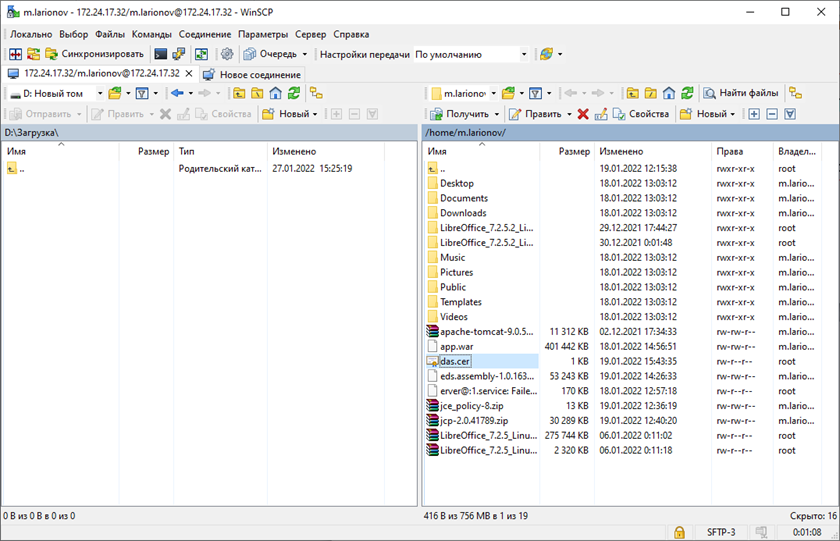 Рисунок 15 – Копирование файла «ensi.cer»Открыть «Midnight commander», каталог «/etc/bftcom/configs/eds/», файл «application.yaml», найти значение параметра «port» (понадобится в п.5.).Открыть «swagger» на своей рабочей машине (для определения значения «port», см п.4, вместо «server» добавить ip-address сервера «СЭП»).http://server:port/eds/swagger-ui.htmlВ «swagger» открыть «administration-controller», выбрать «Регистрация приватного ключа», нажать «Try it out», заполнить следующие поля:  В поле «Authorization» добавить значение «Basic YWRtaW46cGF2bGlu».  В поле «keyAlias» добавить  имя ключа (открыть «Midnight commander», каталог «/var/opt/cprocsp/keys/eds_user/ensi.000/», файл «name.key»).  В поле «keyPassword» ничего не добавлять.  Нажать «Execute».В «swagger» открыть «cert controller», выбрать «Добавить сертификат в хранилище», нажать «Try it out», нажать «Выбрать файл», импортировать файл «ensi.cer» для определения пути к сертификату см. п.3, нажать «Еxecute».Выполнить скрипты на сервере БД, для этогоПодключиться к БД, выполнив команды:sudo -u postgres psql postgres \c eds;Определить «id» контейнера, выполнив скрипт («id»=1): select * from  container (Рисунок 16).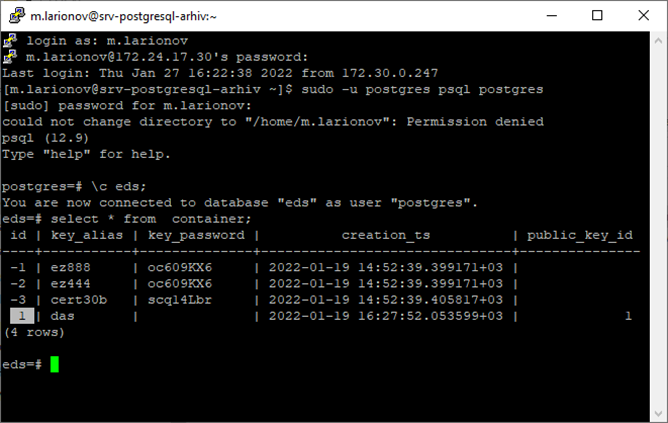 Рисунок 16 – Определение «id» контейнераОпределить «id» сертификата, выполнив скрипт («id»=1): select * from public_key (Рисунок 17).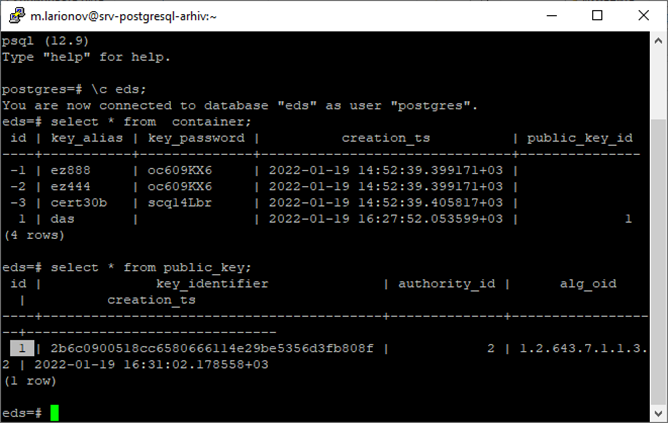 Рисунок 17 – Определение «id» сертификатаВ «swagger» открыть «administrator-controller», выбрать «Привязывает публичный ключ к контейнеру», нажать «Try it out», заполнить следующие поля:В поле «containerId» добавить «id» контейнера.В поле «keyId» добавить «id» сертификата.Нажать «Execute».В «swagger» открыть «authority-test-controller», выбрать «Добавляет новый аккредитованный УЦ», нажать «Try it out», заполнить следующие поля:В поле «name» добавить «TEST».В поле «ogrn» добавить «11111».Нажать «Execute».Выполнить скрипт на сервере БД, для этого:Подключиться к БД, выполнив команды:sudo -u postgres psql postgres \c eds;Определить «id» удостоверяющего центра, выполнив скрипт («id»=2): select * from  authority (Рисунок 18).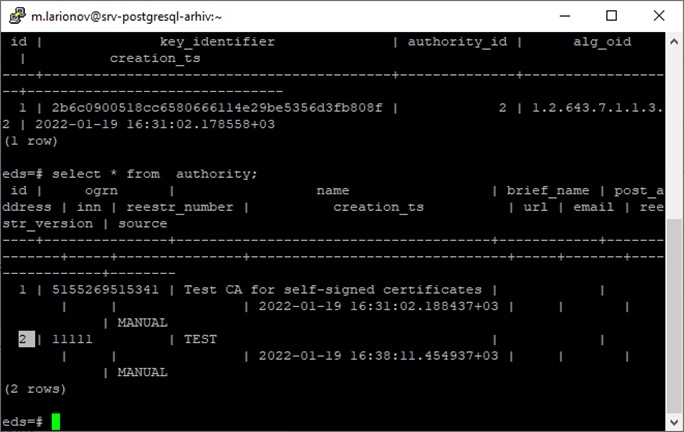 Рисунок 18 – Определение «id» УЦВ «swagger» открыть «authority-test-controller», выбрать «Добавляет новое событие в историю аккредитации УЦ», нажать «Try it out», заполнить следующие поля:  В поле «authId» добавить значение «2».  В поле «state» выбрать значение «ACTIVE».  В поле «validFromEpoch» добавить значение «1000000000000».  Нажать «Execute».Выполнить скрипт на сервере БД, для этого:Подключиться к БД, выполнив команды:sudo -u postgres psql postgres \c eds;Определить «id» события, выполнив скрипт («id»=2): select * from authority_accr_history (Рисунок 19).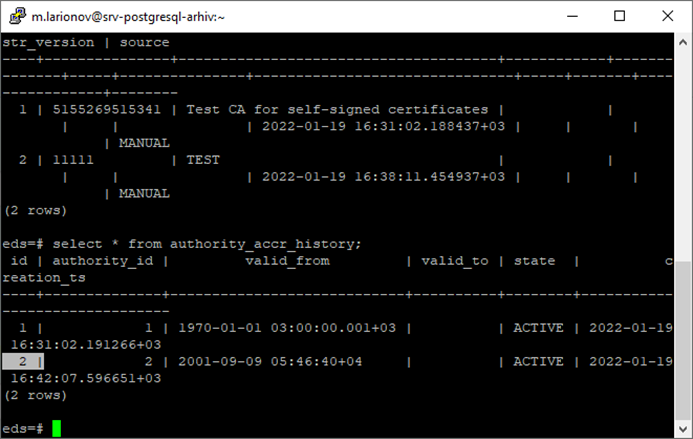 Рисунок 19 – Определение «id» событияВ «swagger» открыть «authority-test-controller», выбрать «Привязывает УЦ к публичному ключу», нажать «Try it out», заполнить следующие поля:  В поле «authId» добавить значение «2».  В поле «keyId» добавить значение «1».  Нажать «Execute».Выполнить скрипт на сервере БД, для этого:Подключиться к БД, выполнив команды:sudo -u postgres psql postgres \c eds;В таблице «config_param», в поле «value» добавить значение «false», выполнив скрипт: update config_param set value=false;В «swagger» открыть «signature-generator-auth-by-cert-controller», выбрать «Создание pkcs7 подписи документа», нажать «Try it out», заполнить следующие поля:  В поле «cert» нажать «Выберите файл», выбрать сертификат «ensi.cer».  В поле «data» нажать «Выберите файл», выбрать любой файл с рабочей машины для проверки подписи.  Нажать «Execute».  Нажать «Download file», скачать файл с подписью на рабочую машину.В «swagger» открыть «verification-controller», выбрать «Проверка XAdES подписи», нажать «Try it out», заполнить следующие поля:  В поле «certificate» выбрать сертификат «ensi.cer».  В поле «data» выбрать файл, который был использован для проверки подписи.  В поле «sign» выбрать файл с подписью, который ранее скачен.  В поле «type» выбрать значение «cms».  Нажать «Execute».Остановка СистемыОстановка Apache TomcatОстановка Apache Tomcat как зарегистрированного сервиса: systemctl stop tomcat-$NAME.service.Остановка СУБД PostgreSQL 12Запуск приложения СУБД: systemctl stop postgresql-12.Остановка приложения СЭПЗапуск приложения eds: systemctl stop eds.Обновление СистемыВнимание! Сначала обновление системы проводится на тестовом стенде с копией реальной базы. При этом реальный стенд должен оставаться в рабочем состоянии без изменений.Так как обновления, в конечном итоге, проводятся на реальной базе, необходимо сделать бэкап рабочей базы. Обязательно сохранить резервную копию реальной базы.Итого должно оказаться две базы, идентичные друг другу, и резервная копия в виде бэкапа (проверенного, что его восстановление будет проходить без ошибок).Обновления могут поставляться в следующем виде:Только серверная часть Системы, с файлом «app.war», в этом случае, необходимо учитывать пункты 3.1.3.1 «Порядок обновления при использовании СУБД «PostgreSQL» и 3.1.3.2 «Установка обновления серверной части».Только серверная часть приложения «uploader», с файлом «ensi-uploader.jar», в этом случае, необходимо учитывать пункты оглавления 3.1.3.1 «Порядок обновления при использовании СУБД «PostgreSQL»» и 3.1.3.3 «Установка обновления серверной части приложения «uploader» (опционально)».Полное обновление, содержащее оба файла «app.war» и «ensi-uploader.jar», в этом случае, необходимо учитывать пункты оглавления 3.1.3.1 «Порядок обновления при использовании СУБД «PostgreSQL»», 3.1.3.2 «Установка обновления серверной части» и 3.1.3.3 «Установка обновления серверной части приложения «uploader» (опционально)».Порядок обновления при использовании СУБД «PostgreSQL»Открыть по «SSH»-соединению сервер, где расположена база данных стендаСистемы, удалить базу данных, выполнить команды:sudo -u postgres psqldrop database alias;\qвместо «alias», указать имя базы данных стенда Системы.Создать чистую базу данных стенда Системы (использовать еепрежнее имя), выполнить следующие действия:sudo -u postgres psqlCREATE DATABASE alias;\qвместо «alias», указать имя базы данных тестового стенда Системы.Снять копию базы данных рабочего стенда Системы:Восстановить копию базы данных рабочего стенда Системы, поверх базы данных тестового стенда Системы, выполнив команду:pg_dump -h ip-address1 -U user1 -p 5432 -d alias1 | psql -h ip-address2 -p 5432 -U user2 -dalias2;вместо «ip-address1», указать адрес сервера, на котором располагается база данных рабочего стенда Системы;вместо «user1», указать пользователя от базы данных рабочего стенда Системы;вместо «alias1», указать имя базы данных рабочего стенда Системы;вместо «ip-address2», указать адрес сервера, на котором располагается тестовая база данных Системы;вместо «user2», указать пользователя от базы данных тестового стенда Системы;вместо «alias2», указать имя базы данных тестового стенда Системы.Восстановить параллельно резервную копию с рабочей базы стенда Системы, выполнив команду:sudo -u postgres psqlpg_restore -p 5432 -U user -d alias -v --no-privileges -h servername --no-owner -Fd /dir/alias.dumpвместо «user», указать пользователя базы данных;вместо «alias», указать имя базы данных;вместо «servername», указать сервер базы данных;вместо «dir», указать каталог, где лежит бэкап базы данных.Проверить доступность базы данных после восстановления, путем подключенияк ней, через любую поддерживаемую платформу (например «pgadmin»).Установка обновления серверной части Системы (опционально)Получить от разработчика сборку Системы - файл «app.war».Перенести архив «app.war» на сервер, где расположен «Tomcat», в каталог«/home» (как вариант, использовать программу «WinSCP»), для этого:Авторизоваться в программе «WinSCP»;Выделить файл «app.war» (на вашей машине), нажать «F5» (Рисунок 20).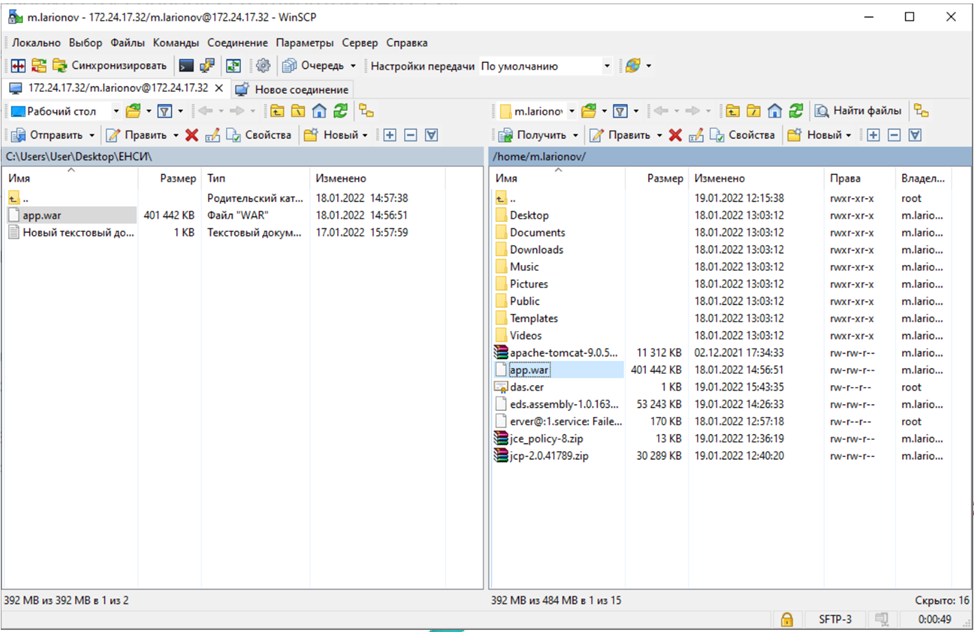 Рисунок 20 – Перенос архива «app.war» через «WinCSP»Открыть по «SSH»-соединению сервер, где расположена серверная часть стенда Системы, остановить службу сервера приложения стенда Системы, выполнив команду (где «service name» – имя вашей службы):systemctl stop tomcat-«service name»Открыть «Midnight commander», каталог, где расположена сборка сервера-приложения стенда Системы, сохранить файлы «app.war» и «application.properties» на свою рабочую машину см. каталог «app/WEB-INF/classes/».Удалить каталог «app» и файл «app.war», с каталога сервера-приложения стенда Системы.Открыть «Midnight commander», скопировать архив сборки «app.war» из каталога «/home/user» (где «user» – логин вашей учетной записи), в каталог сервера-приложения стенда Системы.Запустить службу сервера приложения стенда Системы, выполнив команду (где «service name» – имя вашей службы):systemctl start tomcat-«service name»Если используемый стендом Системы файл «application.properties» расположен внутри каталога обновляемой сборки, сравнить его с новым файлом«application.properties» (например в приложении «Notepad++»).При сравнении старого и нового файла «application.properties», перенести новые параметры из нового файла, в старый файл, затем, старый файл с добавленными параметрами перенести обратно в каталог «app/WEB-INF/classes/» (Рисунок 21).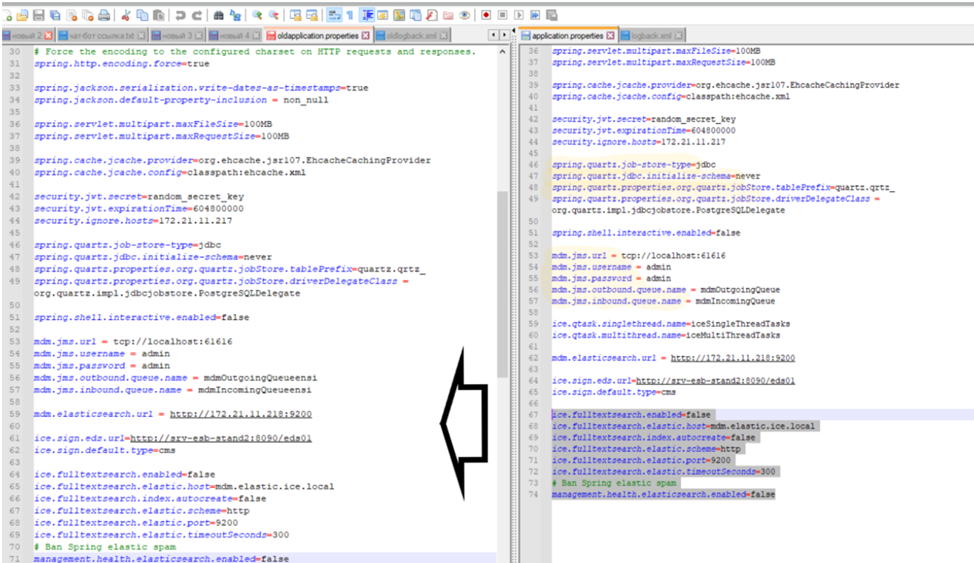 Рисунок 21 – Сравнение файлов «application.properties»После редактирования файла «application.properties», перезапустить стенд Системы, выполнив команды (где «service name» – имя вашей службы):systemctl stop tomcat-«service name»systemctl start tomcat-«service name»Проверить стенд Системы на запуск, выполнив команду (если статус «active (running)», значит перезапуск выполнен успешно):systemctl status tomcat-«service name»Установка обновления серверной части приложения «uploader» (опционально)Приложение «Uploader» предназначен для загрузки данных с различных официальных источников данных в Систему.Получить от разработчика сборку приложения «uploader», файл «ensi-uploader.jar».Перенести файл «ensi-uploader.jar» на сервер, где расположен каталог приложения «ensi-uploader» (как вариант, использовать программу «WinSCP»),для этого:Авторизоваться в программе «WinSCP»;Выделить файл «ensi-uploader.jar» (на вашей машине), нажать «F5» (Рисунок 22).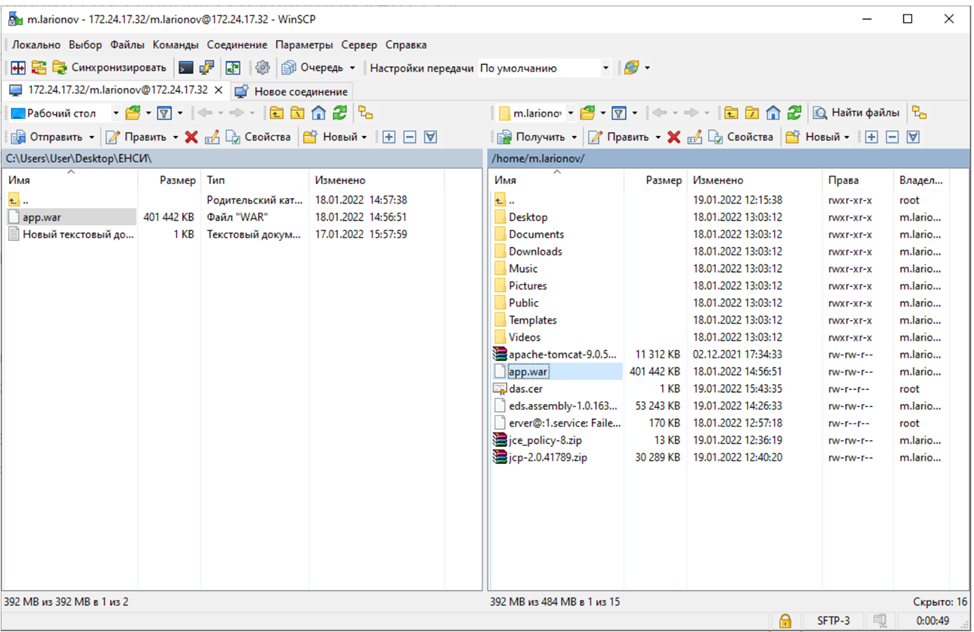 Рисунок 22 – Перенос архива «ensi-uploader.jar» через «WinCSP»Открыть по «SSH»-соединению сервер, где расположена серверная часть стенда приложения «uploader», остановить службу сервиса приложения «uploader», выполнив команду (где «service name» – имя вашей службы):systemctl stop «service name»Открыть «Midnight commander», каталог, где расположена серверная часть приложения «uploader», сохранить файл «ensi-uploader.jar» в отдельный каталог.Удалить файл «ensi-uploader.jar» из каталога, где расположена серверная часть приложения «uploader».Открыть «Midnight commander», скопировать файл «ensi-uploader.jar» из каталога «/home/user» (где «user» – логин вашей учетной записи), в каталог, где расположена серверная часть приложения «uploader».Запустить службу сервиса приложения «uploader», выполнив команду (где «service name» – имя вашей службы): systemctl start «service name»Проверить приложение «uploader» на запуск, выполнив команду (если статус «active running)», значит, перезапуск выполнен успешно: systemctl status «service name».Проверка программыПосле установки, обновления, перезапуска, восстановления данных рекомендуется выполнить контрольный пример (Таблица 1):Таблица 1. Контрольный примерНастройки СистемыСтатусные моделиСтатусная модель представляет собой набор статусов и переходов – действий, выполняемых на каждом статусе. Для просмотра статусных моделей необходимо в пункте меню «Настройки» выбрать раздел «Статусные модели» (Рисунок 23).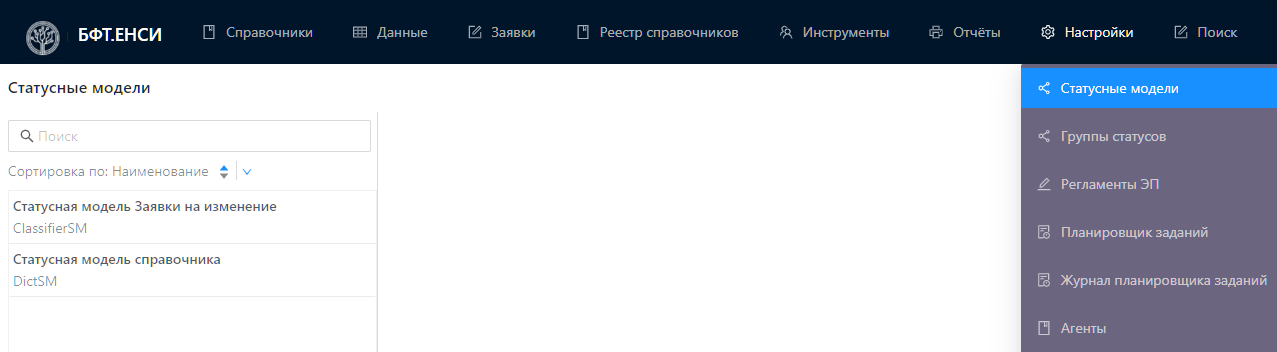 Рисунок 23 – Раздел Статусные моделиСтатусная модель справочникаПри выборе раздела меню «Статусная модель справочника» открывается форма просмотра статусной модели (Рисунок 24), которая содержит Код статуса, Наименование, Переходы и Действия. 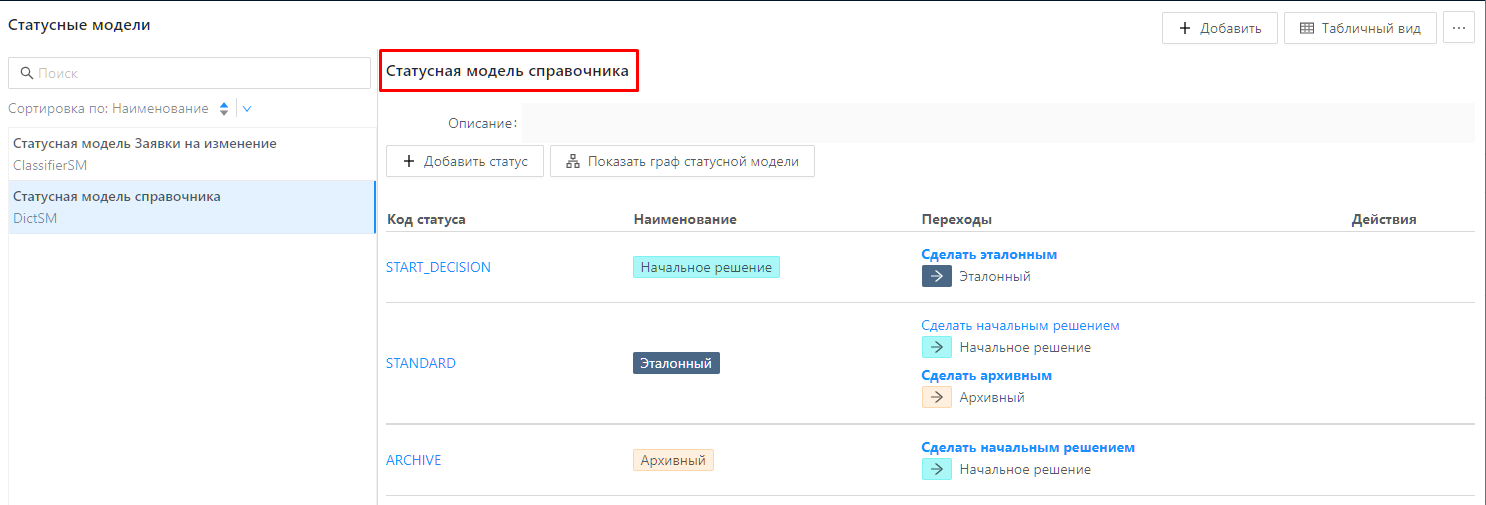 Рисунок 24 – Статусная модель справочникаВ зависимости от фазы жизненного цикла справочник обладает разными статусами. В таблице ниже (см. Таблица 2) указаны возможные статусы справочника и их значение. Таблица 2 – Статусная модель справочника содержит следующие переходыНа вкладке «Показать граф статусной модели» представлена статусная модель справочника в виде графа (Рисунок 25).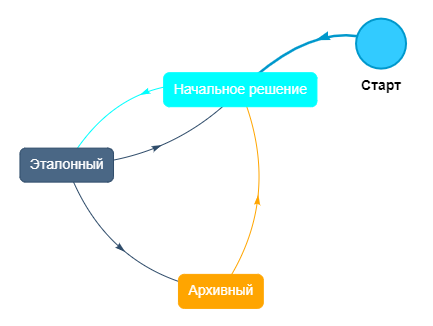 Рисунок 25 – Статусная модель справочника в виде графаДействия на графе:Скачать граф. Нажать на кнопку «Скачать граф». Граф выгружается с возможностью сохранения на PC Пользователя в файл формата png.Закрыть. Закрыть окно с просмотром графа статусной модели.Статусная модель Заявки на изменениеПри выборе раздела меню «Статусная модель Заявки на изменение» открывается форма просмотра статусной модели (Рисунок 26), которая содержит Код статуса, Наименование, Переходы и Действия. 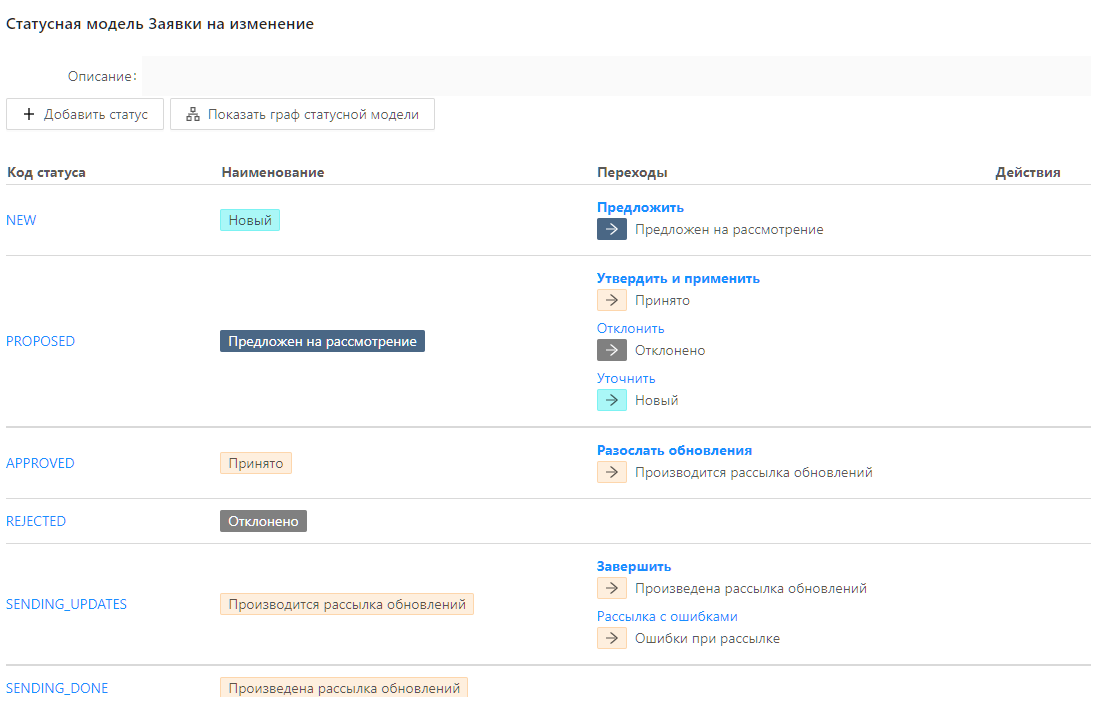 Рисунок 26 – Статусная модель Заявки на изменениеВ зависимости от фазы жизненного цикла заявка обладает разными статусами. В Таблице 3 указаны возможные статусы заявки и их значение. Таблица 3 – Статусная модель заявки на изменениеНа вкладке «Показать граф статусной модели» представлена статусная модель Заявки на изменение в виде графа (Рисунок 27).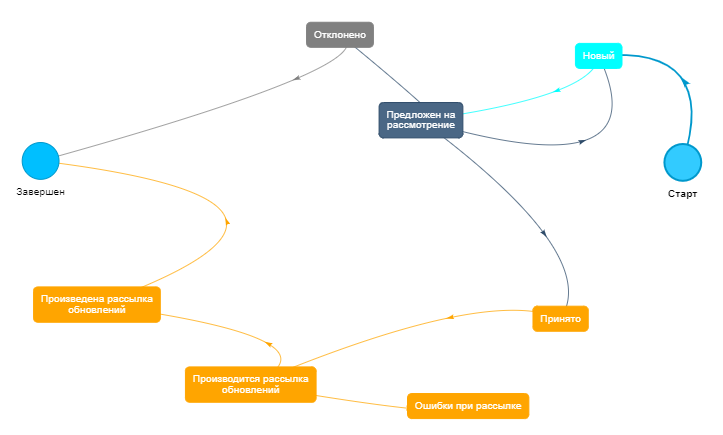 Рисунок 27 – Статусная модель Заявки на изменение в виде графаДействия на графе:Скачать граф. Нажать на кнопку «Скачать граф». Граф выгружается с возможностью сохранения на PC Пользователя в файл формата *.png.Закрыть. Закрыть окно с просмотром графа статусной модели.Статусная модель справочника должна состоять хотя бы из двух статусов и одного действия (перехода) между статусами.Функции для создания статусной модели:Создание статусной модели;Настройка статусной модели:Создание статусовСоздание перехода между статусамиУдаление статусной модели.Создание и изменение статусной моделиДля создания статусной модели справочника и Заявки на изменение необходимо в разделе «Настройки» → «Статусные модели» нажать на кнопку «Добавить». Откроется форма для создания новой записи для статусной модели справочника «Статусные модели» (Рисунок 28).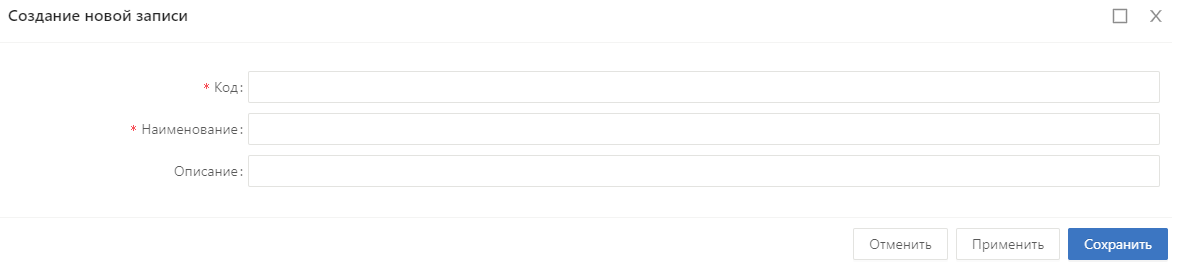 Рисунок 28 - Форма создания статусной моделиВ открывшейся форме необходимо заполнить поля, указанные в таблице (см. Таблица 4) и нажать «Сохранить».Таблица 4 – Заполняемые поля в Форме создания статусной модели Для изменения статусной модели необходимо в списке статусных моделей (Подробный вид) нажать на наименовании статусной модели. Выбрать ранее созданную запись со статусной моделью. В правой части списка отобразится область для формирования статусной модели справочника (Рисунок 24, Рисунок 26). Следует нажать на кнопку «Добавить статус». Отобразится форма настройки статуса (Рисунок 29), где необходимо заполнить поля статуса (см. Таблица 5).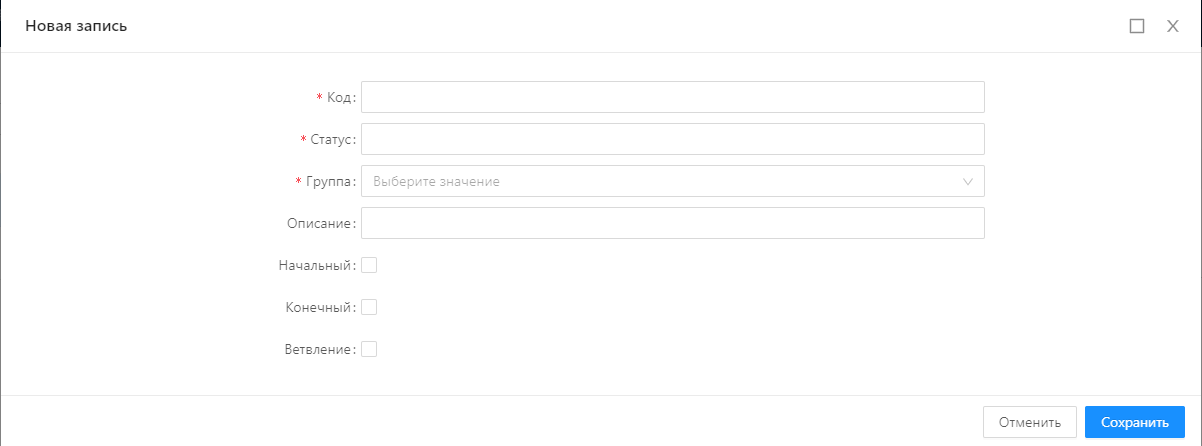 Рисунок 29 - Форма для создания статусаТаблица 5 – Заполняемые на Форме создания статуса поляПосле заполнения всех необходимых полей нажимается кнопка «Сохранить». В результате новый статус отобразится в области для формирования жизненного цикла статусной модели.Для создания перехода между статусами для статусной модели необходимо выполнить действия «Добавить переход»  (навести мышью на строку статуса, появятся кнопки «Добавить переход» и «Удалить», Рисунок 30).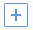 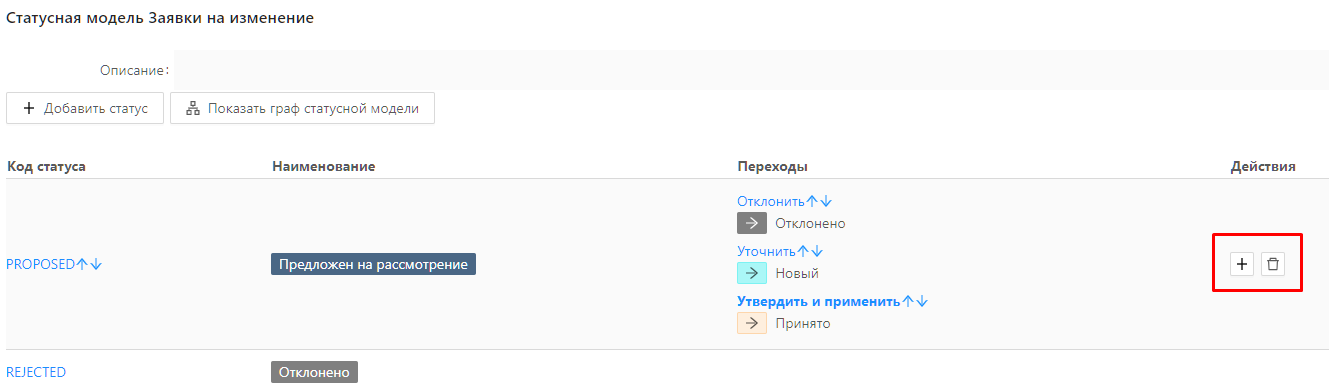 Рисунок 30 – Добавление перехода для статусаПоявится окно для создания перехода между статусами (Рисунок 31). В таблице заполнить свойства перехода (Таблица 6).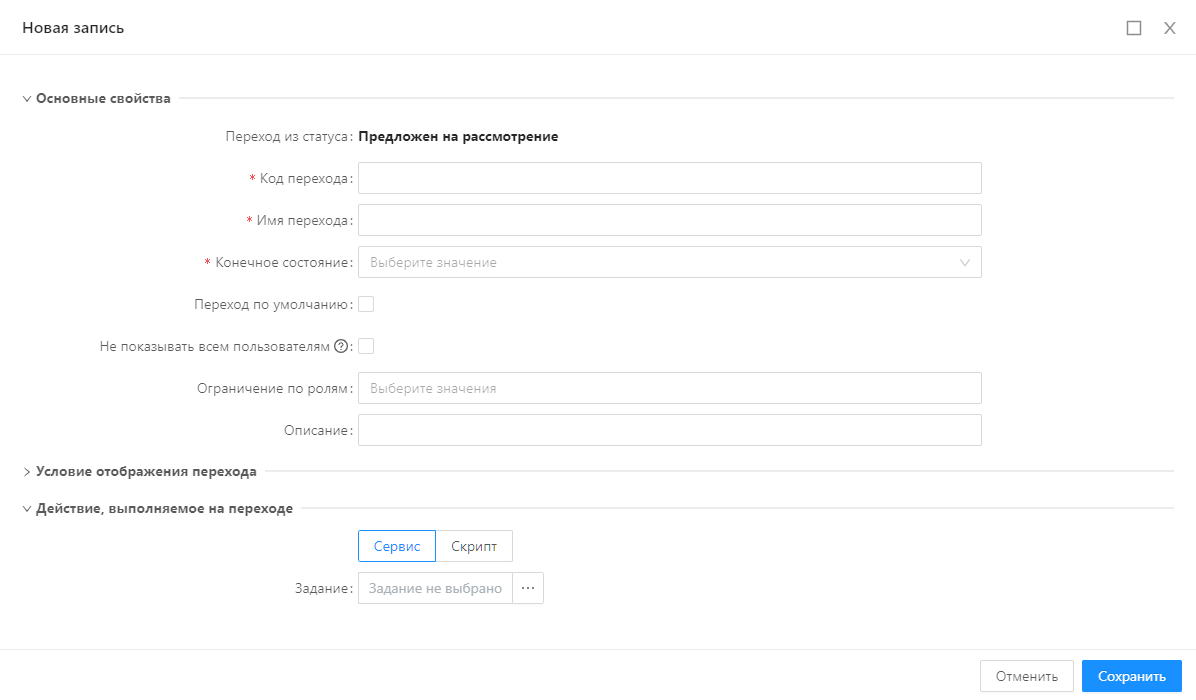 Рисунок 31 – Форма создания и настройки перехода между статусамиТаблица 6 – Заполняемые поля при настройке перехода между статусамиВажно!Без указания роли в поле «Ограничение по ролям» доступ к переходу есть у всех пользователей;Для корректной работы перехода по статусу с указанием роли необходимо, чтобы у роли были указаны привилегии на чтение, а именно, в справочнике «Роли» (раздел «Администрирование») должны быть включены привилегии: «Настройки» - «Переходы и статусы», «Администрирование» - «Пользователи и роли»;Заполнить раздел «Действие, выполняемое на переходе»:если нажата кнопка «Скрипт» - ввести скрипт для условия перехода с одного статуса на другой статус.если нажата кнопка «Сервис» - выбрать в поле «Задание» класс или функцию для перехода с одного статуса на другой статус.Важно! Если признак «Ветвление» присвоен статусу Статусной модели, то нужно учитывать, что:В переходах со статуса с признаком «Ветвление» на другие статусы задается Скрипт (Условие перехода, необязательный), возвращающий «true» или «false».Как только объект приходит в статус с признаком «Ветвление», автоматически начинается выполнение скриптов, выбор нужного перехода, переход в следующий (выбранный) статус.Выбор нужного перехода из статуса с признаком «Ветвление» происходит следующим образом:Если среди всех переходов только один из переходов вернул значение «true» в скрипте, то переходим по нему;Если несколько переходов вернули значение «true» в скриптах, но один из них имеет признак по умолчанию, то переходим к статусу с признаком по умолчанию;Если ни один переход не вернул значение «true» в скрипте, но какой-то переход имеет признак по умолчанию, то переходим к статусу с признаком по умолчанию;Если во всех остальных случаях переход будет невозможен, пользователь получит сообщение об ошибке двух видов: либо обнаружено больше одного возможного перехода, либо не обнаружено ни одного возможного перехода.После заполнения всех необходимых полей нажимается кнопка «Сохранить». В результате в области формирования статусной модели появится новый переход между статусами.Удаление статусной моделиВажно! Системные статусные модели, то есть «Статусную модель Заявки на изменение» и «Статусную модель справочника», удалять нельзя.Для удаления статусной модели необходимо и нажать на кнопку «Удалить» . В результате статусная модель будет удалена.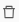 Группы статусовГруппы статусов предназначены для объединения тематически похожих статусов и удобного использования в дальнейшем при построении статусных моделей. Для каждой группы определяется ее наименование и цвет с целью удобного поиска статуса соответствующей группы в статусной модели. Для просмотра групп статусов необходимо в пункте меню «Настройки» выбрать раздел «Группы статусов» (Рисунок 32).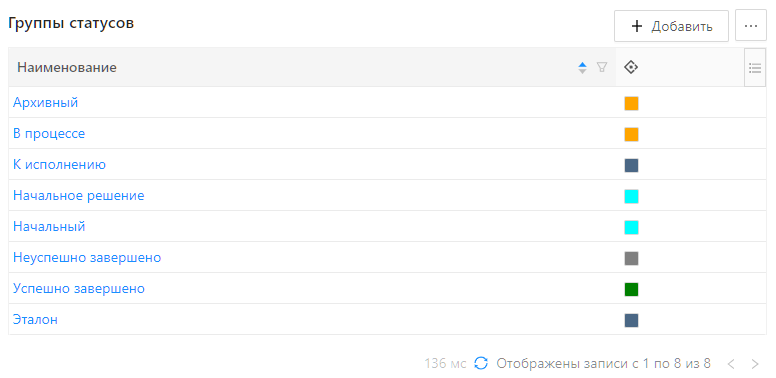 Рисунок 32 – Список записей Группы статусовСписок раздела содержит следующие кнопки:Для создания группы статусов необходимо нажать кнопку «Добавить», по которой отобразится форма для заполнения реквизитов группы статусов (Рисунок 33).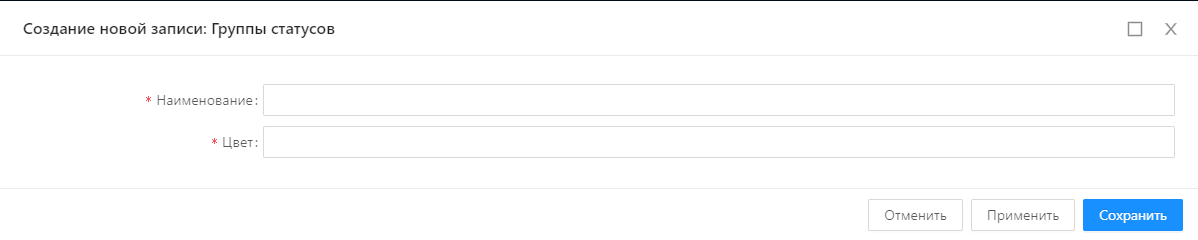 Рисунок 33 – Форма создание Группы статусовВ открывшейся форме необходимо заполнить поля (см. Таблица 7).Таблица 7 – Заполняемые поля на форме создания Групп статусовПосле заполнения всех необходимых полей нажимается кнопка «Сохранить» для сохранения свойств группы статусов и выхода из формы создания новой группы статусов. В списке групп статусов отображается новая группа статусов.Важно! Системные группы статусов удалять нельзя.Для удаления выбранной группы статусов необходимо нажать на кнопку «Удалить» . Появится окно для подтверждения ударения. При подтверждении удаления запись будет удалена.Настройка Регламента ЭПРегламент ЭП – это совокупность правил подписания пользователями данных посредством ЭП в «Заявке на изменение» объектов НСИ и их вложений, а также правил автоматической проверки наличия и валидности ЭП пользователей и их вложениями со стороны системы.Регламент ЭП не является обязательным для постановки подписи, он создается, чтобы ограничить возможность подписания и предоставить возможность автоматической проверки подписи.Если для подписываемых данных не создан регламент ЭП, любой пользователь, обладающий ролью для подписания ЭП, на любом из этапов жизненного цикла объекта НСИ может подписать данные посредством ЭП.Чтобы ограничить возможность подписания посредством ЭП, создается регламент ЭП, который позволяет:Указать роль, после чего только пользователь с данной ролью сможет осуществить подписание посредством ЭП. Для этого необходимо создать роль для подписания посредством ЭП или выбрать одну из существующих ролей с данной возможностью.Ограничить возможность подписания посредством ЭП объекта НСИ в зависимости от этапа его жизненного цикла. Для этого необходимо использовать статусную модель.Создание роли для подписания и статусной модели являются обязательными действиями для добавления регламента ЭП.Чтобы настроить регламент ЭП для подписания пользователями посредством ЭП данных в «Заявке на изменение» объектов НСИ и их вложений должна быть создана роль для подписания посредством ЭП или включить этот признак для уже существующей роли.Настройка регламента ЭП состоит в добавлении в разделе «Настройки»  «Регламент ЭП» (Рисунок 34):Новой записи/редактирования существующей записи регламента ЭП;Правил подписания/проставления ЭП;Правил проверки ЭП;Справочников в регламент ЭП.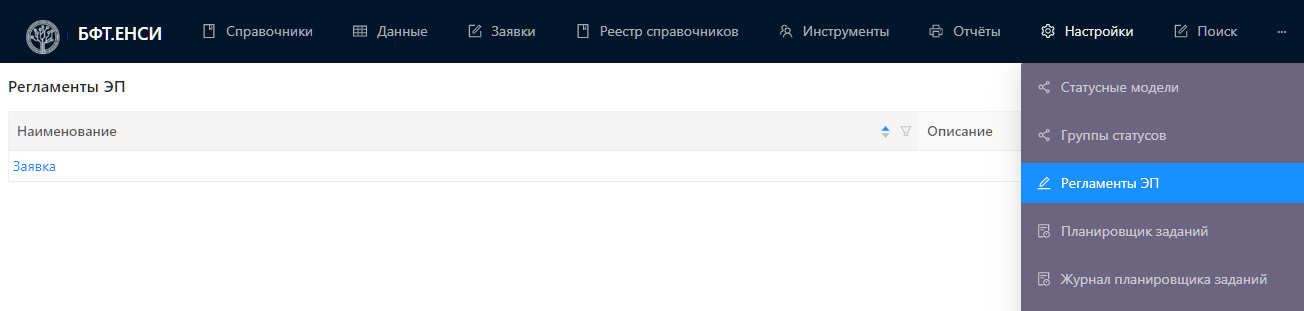 Рисунок 34 – Регламент ЭПСоздание правил ЭПЗадать правило подписания/проставления ЭП в Заявке на изменение справочника - это означает указать/выбрать:Действие – «Подписание»;«Статус», на котором происходит действие «Подписание»;«Роли пользователей», обладающих возможностью подписывать «Заявку на изменение»Задать правило проверки ЭП - это означает указать/выбрать:Действие – «Валидация».«Статус», при переходе на который должна проводиться Валидация ЭП.«Роли пользователей», подписи которых должны быть проверены при переходе на указанный статус.Возможность проверки ЭП вложений.Чтобы добавить в регламент правило подписания/проставления ЭП необходимо выбрать регламент, нажав на наименование регламента. Откроется форма на вкладке «Свойства», где будут заполнены поля «Наименование» и «Описание» (при необходимости»). 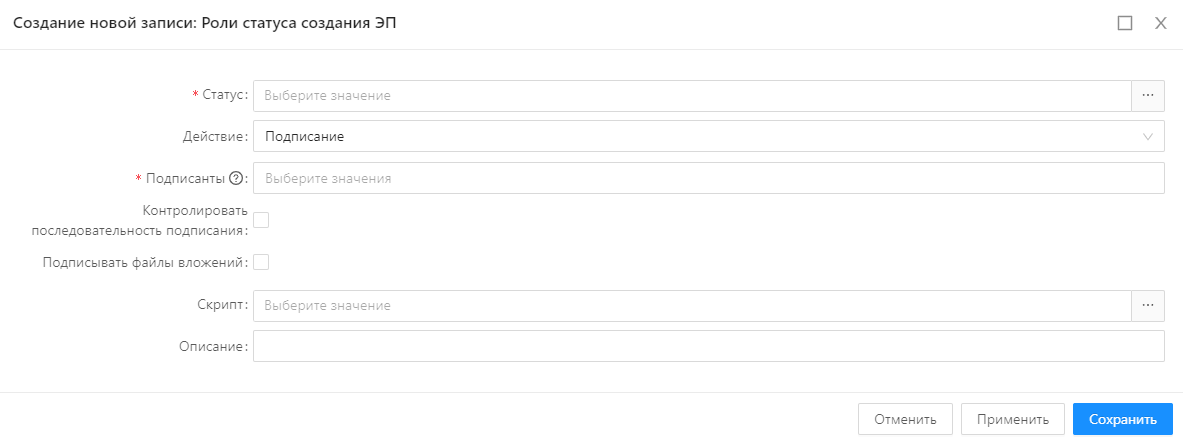 Рисунок 35 – Создание правила подписания для регламенте ЭПДалее необходимо перейти на вкладку «Правила ЭП» и нажать кнопку «Добавить». В открывшейся форме (Рисунок 35) заполнить поля (см. Таблица 8) и сохранить правило по кнопке «Сохранить».Таблица 8 – Поля на форме создания правилаВ результате в регламент добавлено новое правило с действием «Подписание» и/или добавлено новое правило проверки ЭП - действие «Валидация» (Рисунок 36).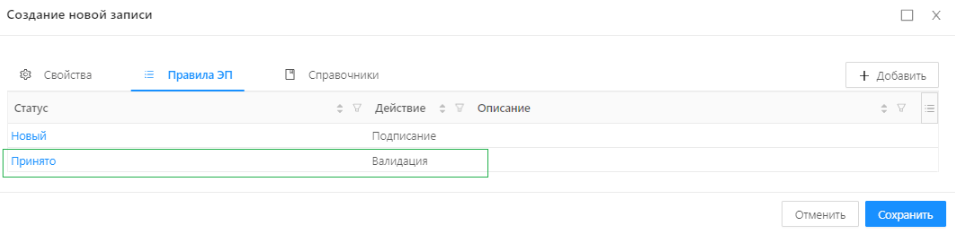 Рисунок 36 – Пример правил подписанияПривязка справочников в регламенте ЭПСуществуют два способа привязки регламента ЭП к справочнику:На форме редактирования регламента ЭП;На форме редактирования структуры справочника.Осуществить привязку регламента ЭП к справочнику можно на вкладке «Справочники» формы редактирования «Регламента ЭП». Для этого необходимо на вкладке выбрать справочники, которым надо назначить регламент ЭП, и нажать на кнопку «Задать регламент» (Рисунок 37). В колонке «Регламент ЭП» в записях данных справочников появится название текущего Регламента ЭП. Сохранить изменения в регламенте ЭП по кнопке «Сохранить».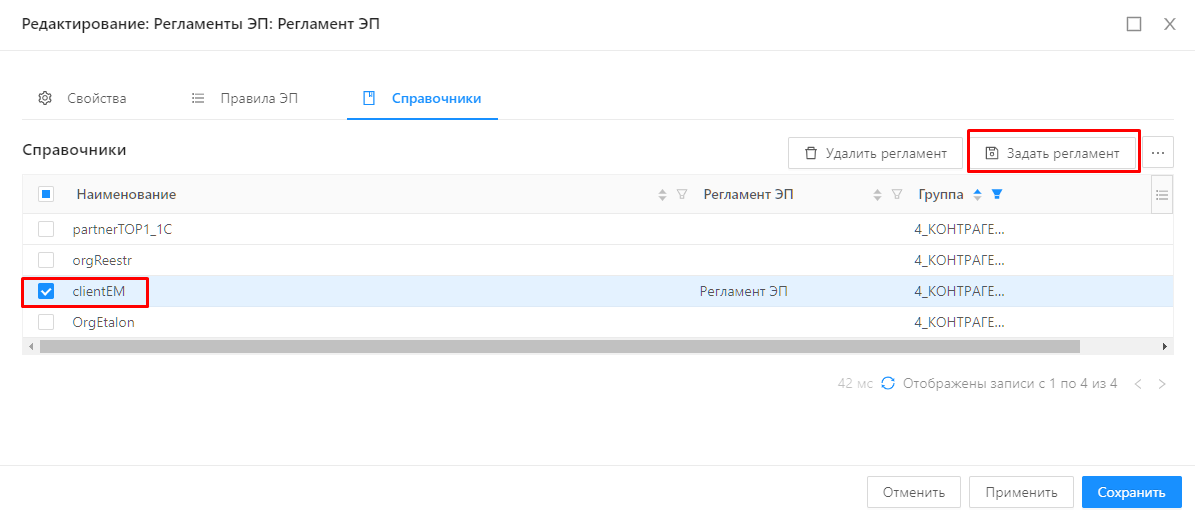 Рисунок 37 – Привязка регламента ЭП к справочнику на форме редактированияДля привязки регламента ЭП при создании структуры объекта НСИ необходимо открыть справочник в разделе «Справочники» на вкладке «Свойства» и выбрать регламент в поле «Регламент ЭП». Сохранить и опубликовать объект НСИ, нажав последовательно кнопки «Сохранить», «Опубликовать» (Рисунок 38).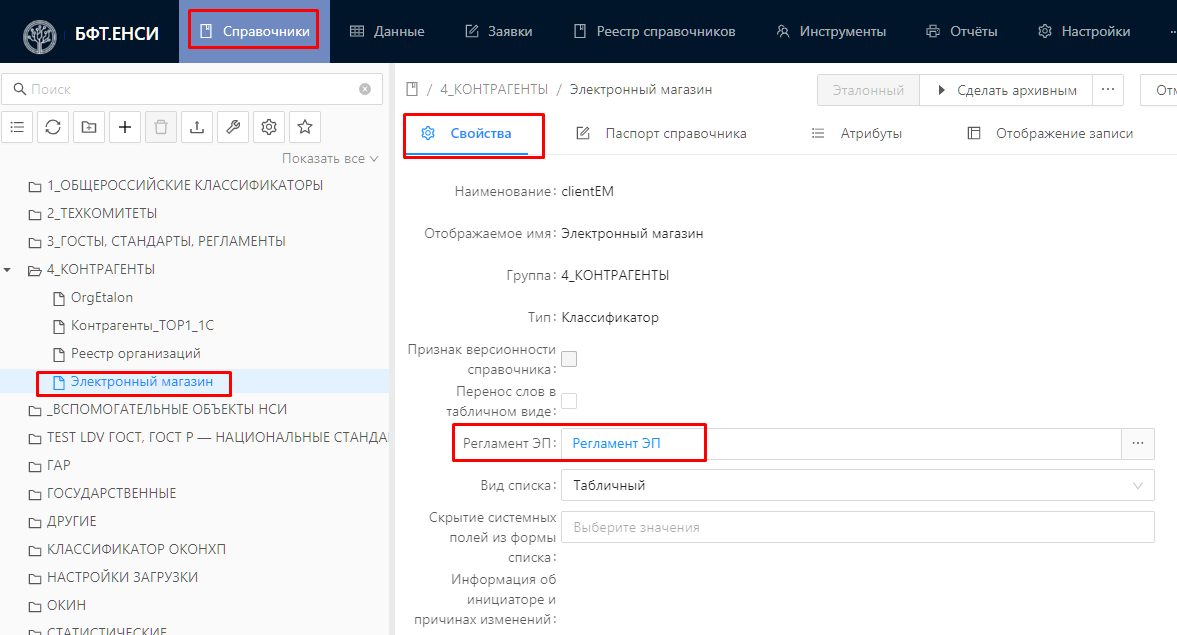 Рисунок 38 – Привязка регламента ЭП при создании структурыЛогика применения регламента ЭПСтандартные варианты настройки приведены следующей таблице (Таблица 9).Таблица 9 – Стандартные варианты настройкиВарианты настройки с применением в правилах подписания и проверки ЭП динамически исполняемых скриптов (Таблица 10)Таблица 10 – Подписание/проверка ЭП динамически исполняемыми скриптамиРазграничения доступа к даннымСоздание и настройка учетных записей пользователейСписок пользователей Системы размещен в разделе «Администрирование»  «Пользователи» справочник «Пользователи» (Рисунок 39). 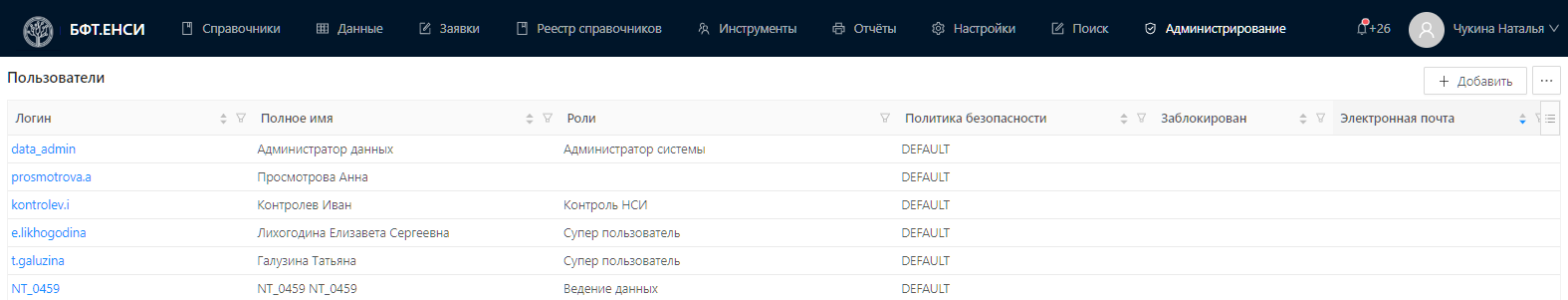 Рисунок 39 – Справочник «Пользователи»Для создания новой учетной записи пользователя необходимо нажать на кнопку «Добавить» и заполнить поля открывшейся формы (Рисунок 40), которая содержит четыре вкладки» Основные, Сертификаты, Уведомления и Настроечные параметры. 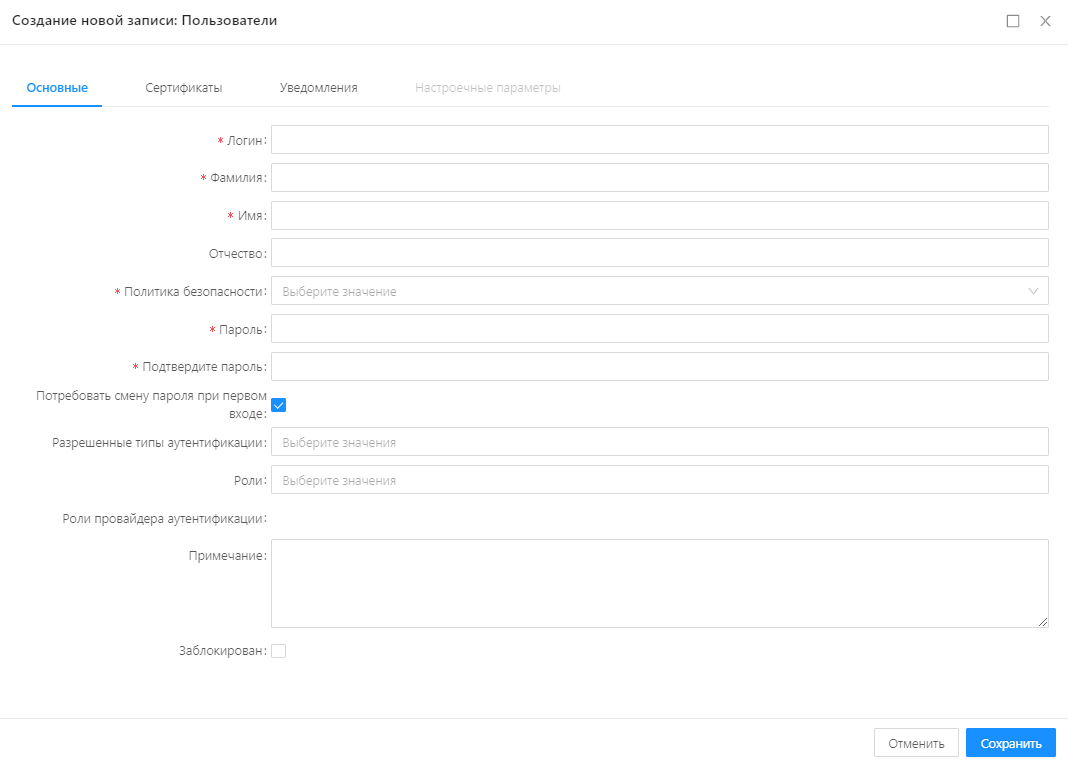 Рисунок 40 – Форма создания пользователяДля справочника «Пользователи» доступны по меню «Три точки» доступны следующие действия: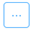  - просмотр истории изменения выделенной записи;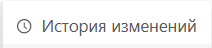  - экспорт списка записей в файл xlsx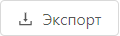  - открывается форма управления значениями настроечных параметров для пользователей (Рисунок 41).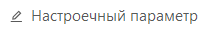 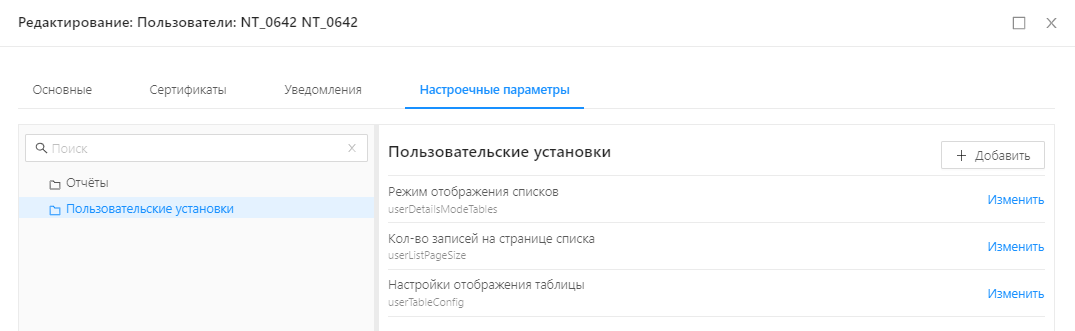 Рисунок 41 – Вкладка «Настроечные параметры»Описание полей представлено в таблице (см. Таблица 11).Таблица 11 – Описание полей формы создания пользователяНастройка прав доступа пользователейРоль – это совокупность прав и возможностей пользователя. Для одного пользователя может быть определено несколько ролей. Настройка прав доступа к объектам приложения осуществляется в справочнике «Роли».Справочник доступен в разделе рубрикатора «Администрирование» → «Роли». Форма списка справочника имеет два режима отображения: «Подробный вид» и «Табличный вид», переключение между которыми регулируется с использованием кнопок  и .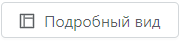 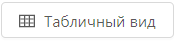 В режиме «Табличный вид» форма справочника «Роли» имеет вид, представленный на рисунке (Рисунок 42).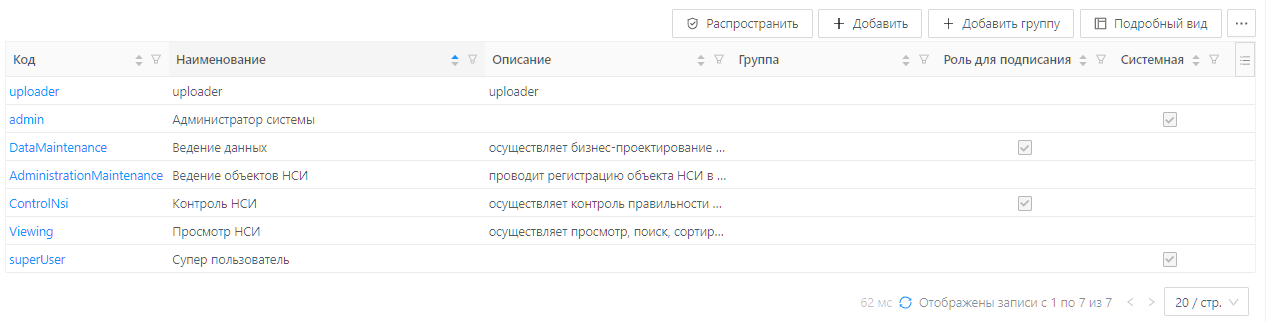 Рисунок 42 – «Табличный вид» справочника «Роли»В режиме «Подробный вид» форма справочника «Роли» имеет вид, представленный на рисунке (Рисунок 43).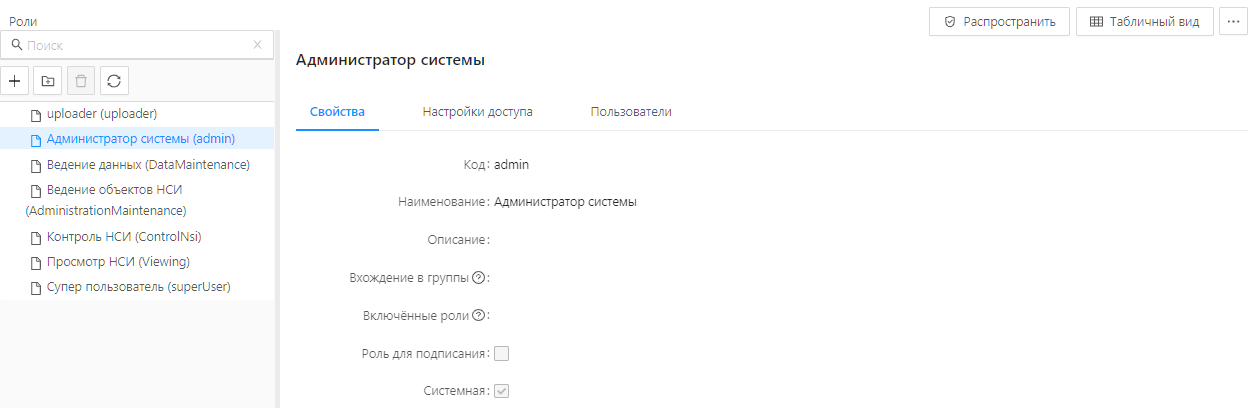 Рисунок 43 – «Подробный вид» справочника «Роли»Для справочника «Роли» в табличном виде доступны по меню «Три точки» доступны следующие действия: - просмотр истории изменения выделенной записи; - экспорт списка записей в файл xlsx; - экспорт выделенных записей списка в файл xlsx;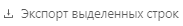  - копирование записи;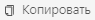  - Происходит экспорт файла формата XML со всеми объектами системы и информации вкладки «Настройки доступа», которая находится на форме создания записи справочника «Роли». Далее происходит импорт файла в «Сервер безопасности», позже на стороне сервера безопасности предоставляются доступы по ролям, аналогично процессу добавления доступов к разделам стенда (раздел «Настройки доступа» на форме редактирования записи справочника).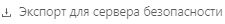 В режиме отображения «Подробный вид» формы списка справочника «Роли» отображаются ранее созданные роли и доступно их настройка и редактирование. Данные о роли разбиты по трем вкладкам:«Свойства» - отображаются общие сведения о роли;«Настройки доступа» - отображается таблица с перечнем объектов и возможных действий с данными объектами;«Пользователи» - отображается перечень пользователей, которым назначена данная роль.Описание полей формы создания/редактирования вкладки «Свойства» (Рисунок 44) представлено в таблице (Таблица 12).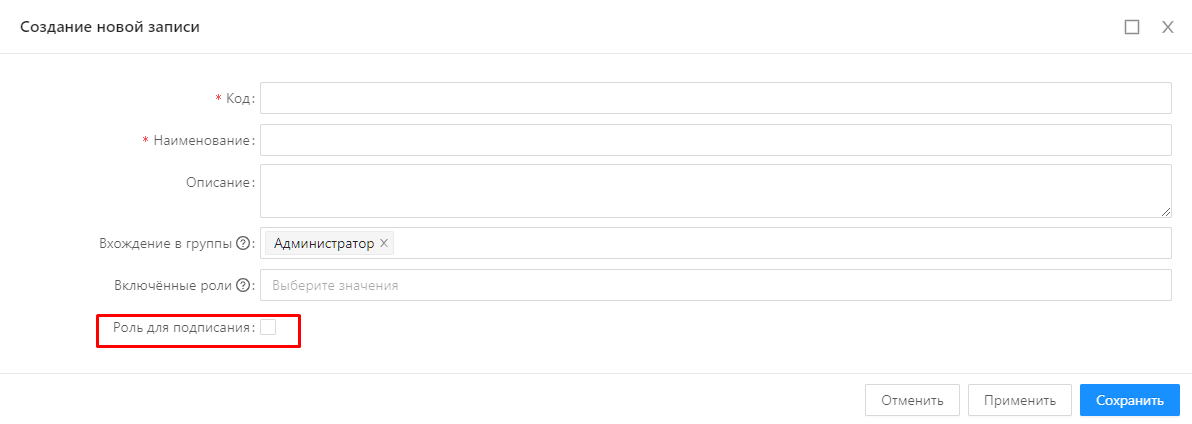 Рисунок 44 – Вкладка «Свойства» для создания ролиТаблица 12 – Описание полей формы создания/редактирования ролиНа вкладке «Настройки доступа» для каждого объекта можно задать перечень доступных для текущей роли действий, с помощью включения/выключения переключателей, размещенных в ячейках таблиц (Рисунок 45).Список объектов Системы доступный при установке, правила и рекомендации по настройке доступа к разделам меню, объектам Системы, записям с данными объектов Системы приведен в документе «Методика настройке ролей».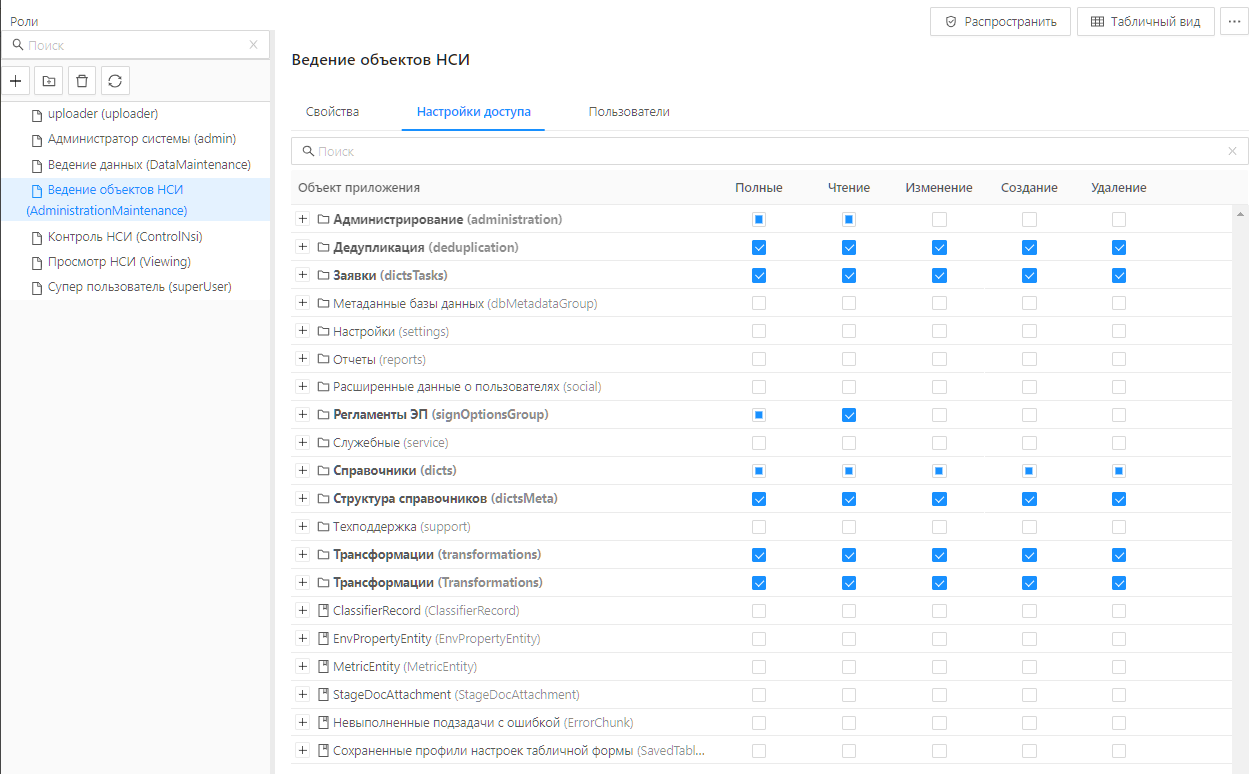 Рисунок 45 – Вкладка «Настройки доступа»Вкладка «Настройка доступа» содержит таблицу с колонками:«Объект приложения» – иерархический список объектов приложения системы с перечнем полей, таблиц, вложений.«Полные» - переключатель, позволяющий одновременно включать/выключать все возможные действия с объектом в строке:«Чтение»;«Изменение»;«Создание»;«Удаление».Для управления отображением вложенных уровней иерархического списка используются элементы интерфейса, размещенные перед наименованием уровней, содержащих вложенные (Рисунок 46).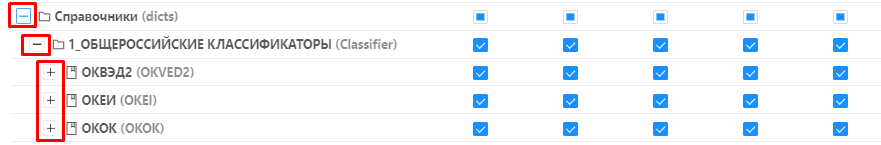 Рисунок 46 – Управление отображением уровней иерархического спискаНа вкладке «Настройки доступа» для выбранной роли осуществляется настройка прав доступа (Рисунок 47):к разделам меню (или объектам приложения) Системы;к массиву записей (данным) объекта приложения;к полям записей объекта приложения (полям на форме редактирования и колонкам на форме списка).Возможна настройка следующих видов прав (Таблица 13):Полные.Чтение.Изменение.Создание.Удаление.Вкладка «Настройки доступа» имеет иерархическую структуру. Если для верхнеуровневого раздела (объекта приложения) настроен доступ, то все нижнеуровневые разделы по умолчанию наследуют эти доступы, при условии что доступ к нижнеуровневым разделам не настраивался.Для того, чтобы нижнеуровневые разделы, например, поля справочника, не наследовали права доступа объекта приложения, необходимо настроить права доступа на нижнеуровневые разделы (поля), включив чек-бокс с правом доступа напротив нижнеуровневых разделов на вкладке «Настройки доступа».Например, если выделен доступ на Чтение только для справочника, то все его поля так же доступны на чтение;если выделен доступ на Чтение для справочника и какого-то поля, то на чтение доступно только то поле, к которому выделен доступ на чтение.Таблица 13 – Описание видов доступа в СистемеСоздание, изменение, просмотр и удаление справочников (объектов приложения) в разделе «Справочники» доступно только при включении полных прав доступа к данному разделу, включив чек-бокс Полные для раздела (объекта приложения) «Данные» на вкладке «Настройки доступа» на форме редактирования роли.На вкладке возможен поиск в списке объектов приложения по фрагменту наименования в строке поиска.Для настройки ограничений следует выполнить действия:Выбрать в левой части справочника «Роли» в режиме «Подробный вид» роль, которую необходимо выполнить настройки.Перейти на вкладку «Настройки доступа». Отобразится таблица со списком объектов приложения и возможных действий над ними.Выбрать объект и последовательно пройти по иерархическому списку до перечня его полей.У полей, к которым необходимо настроить доступ, включить/выключить признаки в колонках с действиями:«Чтение»;«Изменение».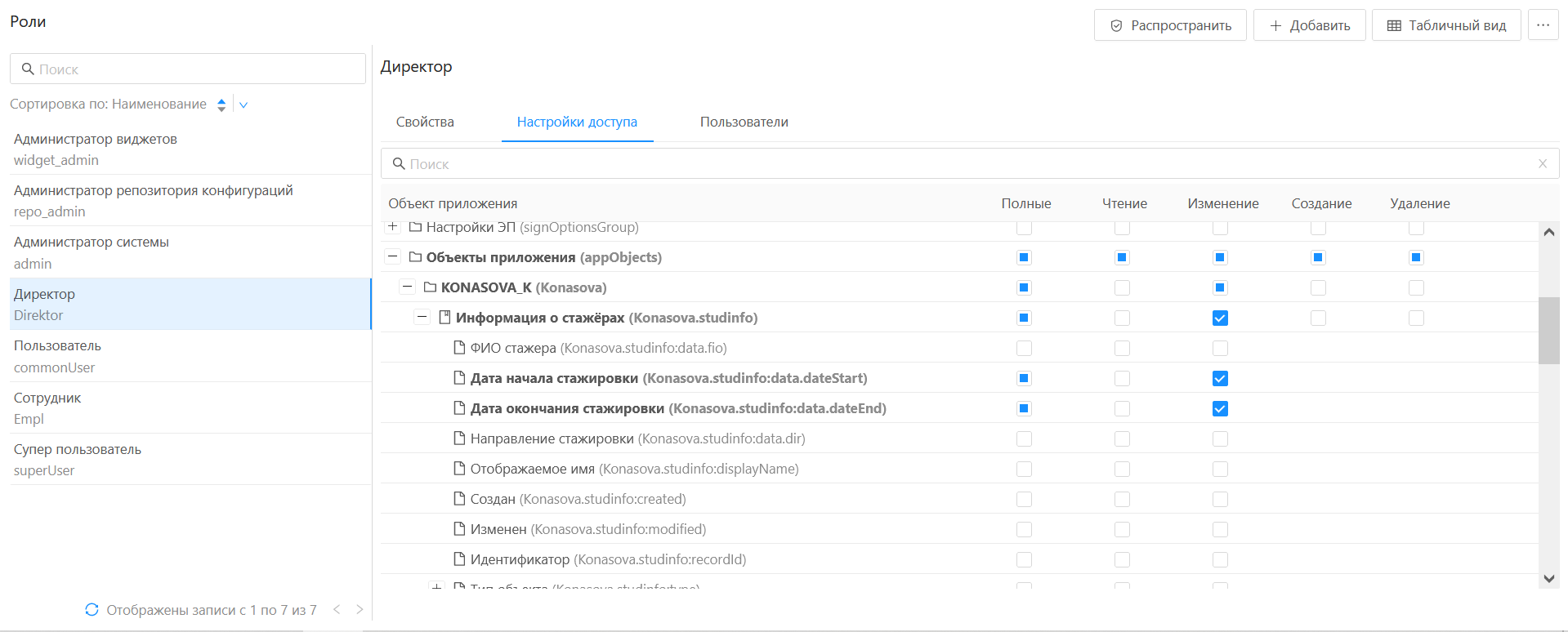 Рисунок 47 – Настройка доступа к полям объекта приложенияСохранение выполненных настроек осуществляется автоматически.На вкладке «Пользователи» отображается перечень пользователей, которым назначена роль (Рисунок 48).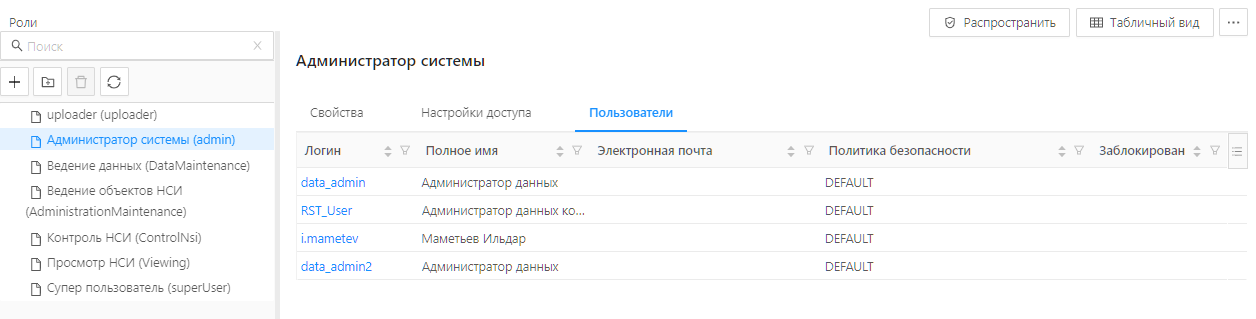 Рисунок 48 – Вкладка «Пользователи»Вкладка «Пользователи» содержит таблицу с колонками, представленными в таблице (Таблица 14).Таблица 14 – Колонки таблицы на вкладке «Пользователи»В списочной форме доступны стандартные возможности по сортировке, фильтрации и настройке колонок.Назначение пользователям роли осуществляется в справочнике «Пользователи» в поле «Роли», а также с помощью кнопки «Добавить» (только для ролей, у которых выключен признак «Системная»).Создание и редактирование записи справочника «Роли»Форма для создания или редактирования записи справочника «Роли» имеет вид, представленный на рисунке (Рисунок 49)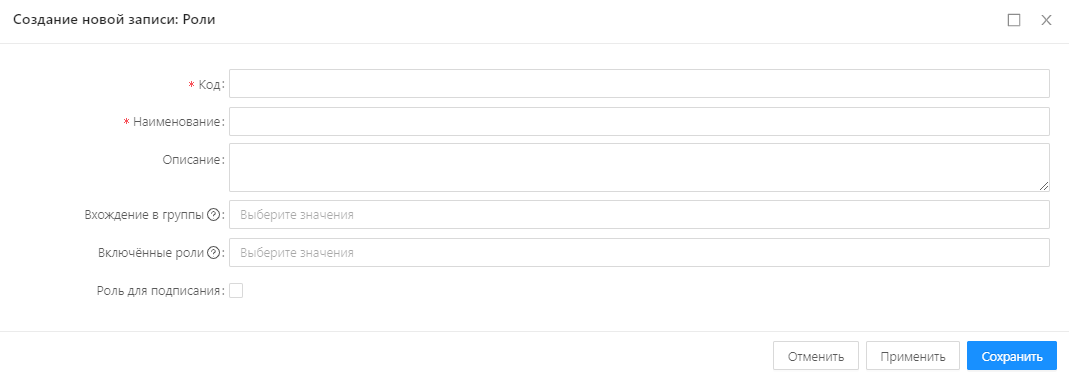 Рисунок 49 – Форма создания новой записи справочника «Роли»Описание полей формы создания/редактирования представлено в таблице (Таблица 15).Таблица 15 – Описание полей формы создания/редактированияВ режиме «Подробный вид» формы списка справочника «Роли» наименования ролей и групп ролей находятся в левой части. При выборе какой-либо роли или группы, в правой части отображаются свойства роли или группы (Рисунок 50). В начале списка отображаются группы ролей, после них - роли, не принадлежащие ни одной группе. 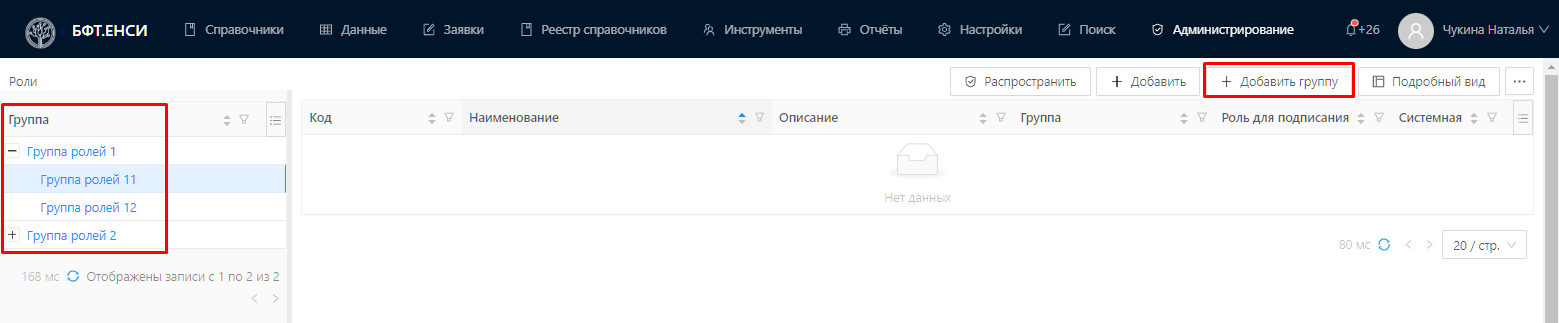 Рисунок 50 – Группы ролейЕсли в списке групп слева группа не выбрана, то в правой части в списке записей справочника «Роли» отображаются все записи.Если группа выбрана, то справа отображаются только те роли, которые принадлежат выбранной группе. Справочник «Группа» отображается в виде дерева, при выборе группы отображаться записи с ролями, входящими в эту группу.Создать новую группу или изменить существующую возможно по кнопке . Форма создания или редактирования группы ролей имеет вид, как представлено на рисунке (Рисунок 51) и содержит следующие поля: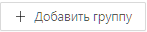 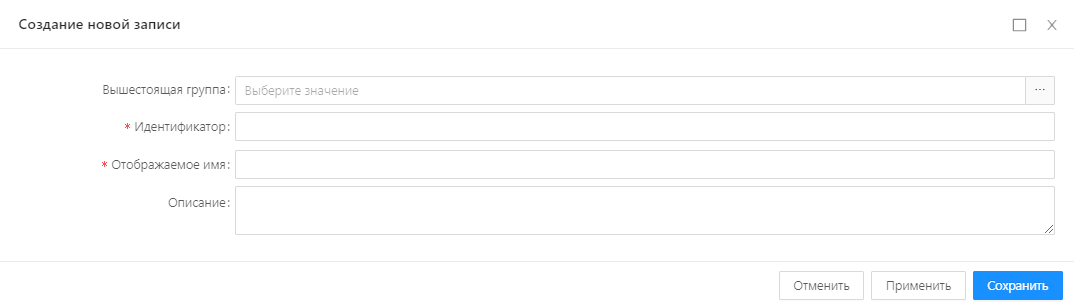 Рисунок 51 – Форма создания/редактирования группы ролейВышестоящая группа – выбор из списка существующих групп. Для создания дочерних групп необходимо в поле выбрать родительскую группу;Идентификатор – код группы;Отображаемое имя – Наименование группы ролей;Описание - Краткое описание назначения группы ролей.Размещение роли в группе осуществляется через форму создания/редактирования роли (Рисунок 49) в поле «Вхождение в группы».Применяются внесенные в роль изменения сразу после нажатия на кнопку «Распространить» .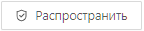 Все пользователи с редактируемой ролью, работающие в Системе в данный момент, будут подвержены принудительному выходу из системы с возможной потерей не сохраненных данных. После повторного входа в Систему пользователь продолжит работу под ролью с примененными изменениями.Если после изменения настроек доступа не нажать на кнопку «Распространить», то установленные настройки будут сохранены автоматически, но применятся для пользователя с редактируемой ролью только тогда, когда пользователь самостоятельно выполнит выход и повторный вход в систему.Через дополнительное меню «Три точки» доступны следующие действия:История изменений;Копировать;Экспорт;Экспорт выделенных строк;Экспорт для сервера безопасности.Удаление роли и группы ролейНевозможно удалить роль, если она присвоена хотя бы одному пользователю. При попытке удаления появится ошибка.Удаление родительской группы, в которую включены дочерние элементы (роли или группы), невозможно. При попытке удалить такую группу появится ошибка.Перед удалением группы необходимо убедиться, что она не содержит дочерних элементов.Системные роли и их назначениеВ системе предустановлены следующие базовые роли:Супер пользователь (SuperUser) - Предназначена для отладки программного обеспечения. Дает полный доступ ко всем объектам системы;Администратор системы (Admin) - Предназначена для администрирования системных сервисов: управление пользователями, ролями, системным расписанием и т.п.У системных (базовых) ролей включен чек-бокс в поле «Системная» (Рисунок 52). Поле «Системная» недоступно для редактирования. Самостоятельное создание системной роли невозможно.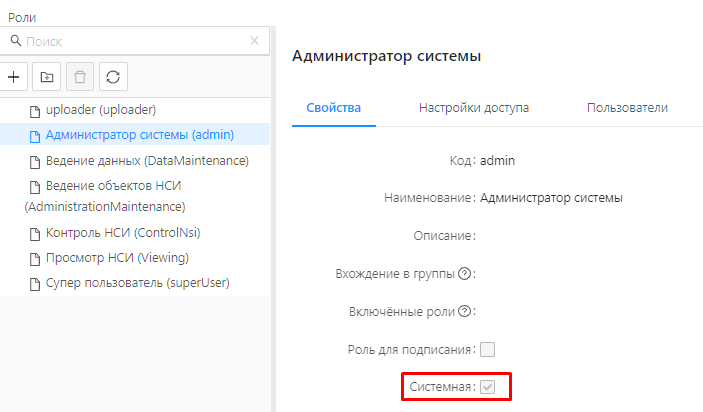 Рисунок 52 – Указание системной (базовой) ролиКорректная работа настройки доступаДля корректной работы настройки доступа к любому объекту системы в настройке роли обязательно должен быть установлен доступ «Чтение» к объектам группы «Структура справочников»:Группы справочников;Поля справочника;Справочники. Настройки правил доступа к объектам приложения хранятся в скрытом системном справочнике «Полномочия роли». Настройки связи пользователя и роли хранятся в скрытом системном справочнике «Роли пользователя».Настройка ограничения доступа к полямНастройка выполняется в случае необходимости ограничения доступа к определенным полям экземпляров объекта приложения.Для настройки ограничений следует:В строке объекта приложения левой клавишей мыши щелкнуть по иконке    – раскроется перечень полей объекта приложения.В строке поля объекта приложения включить признаки в колонках доступных действий над полем.Предусмотрено два варианта назначения доступа: Выключен – выполнение действия запрещено;Включен – выполнение действия разрешено.Безопасность и настройки паролей пользователейОбеспечение поддержки безопасности программного обеспеченияДля обеспечения качественной и эффективной поддержки продукта БФТ.ЕНСИ, а также его безопасного использования осуществляется мониторинг информации об уязвимостях в используемых связанных библиотеках и свободно распространяемых модулях. Для мониторинга используется информация, представленная на портале ФСТЭК «https://bdu.fstec.ru/vul?sort=datv».Также в рамках поддержки производится мониторинг появления информации об уязвимостях стороннего общего (в том числе лицензионного) ПО, используемого продуктом БФТ.ЕНСИ, на портале ФСТЭК и (или) ресурсах производителей, после чего запрашивается или изучается (в случае публикации производителем в открытом доступе) информация о компенсирующих мерах по защите информации или ограничениях использования такого общего ПО, а также о планируемом сроке выпуска исправления.При обнаружении информации производится ее анализ, оценка влияния, определяются сроки выпуска обновления (при необходимости) и компенсационные меры (ограничения). Дополнительно производится информационная рассылка по электронной почте пользователям продукта, содержащая информацию об уязвимостях и компенсационных мерах, в том числе о сроках выпуска обновленной версии продукта БФТ.ЕНСИ.При выдаче нового релиза БФТ.ЕНСИ пользователю по электронной почте направляется соответствующее уведомление, а также MD5-хэш дистрибутива и ссылка на ресурс для его скачивания, содержащий:•	установочные файлы рекомендуемой версии;•	информацию по изменениям (Release notes);•	инструкцию по установке;•	обновленную документацию: Руководство пользователя, Руководство системного программиста;•	список ограничений, выявленных в ходе тестирования релиза (при необходимости).Не позднее, чем за 30 календарных дней до срока окончания поддержки версии продукта, пользователю по электронной почте направляется соответствующее уведомление с информацией о рекомендуемой версии, на которую необходимо обновиться, а также MD5-хэш дистрибутива и ссылка на ресурс для его скачивания.Политики безопасностиНастройка правил создания и условий проверки паролей пользователей выполняется в записях подраздела Политики безопасности. Подраздел доступен в разделе рубрикатора Администрирование→Политики безопасности (Рисунок 53).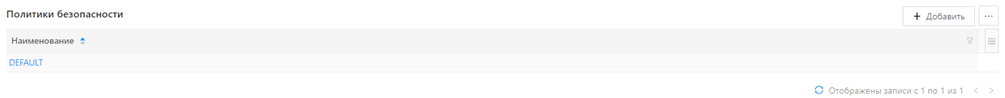 Рисунок 53 – Список подраздела «Политики безопасности»Список справочника содержит следующие кнопки (Таблица 16):Таблица 16 – Кнопки спискаФорма создания/редактирования записи справочника (Рисунок 54):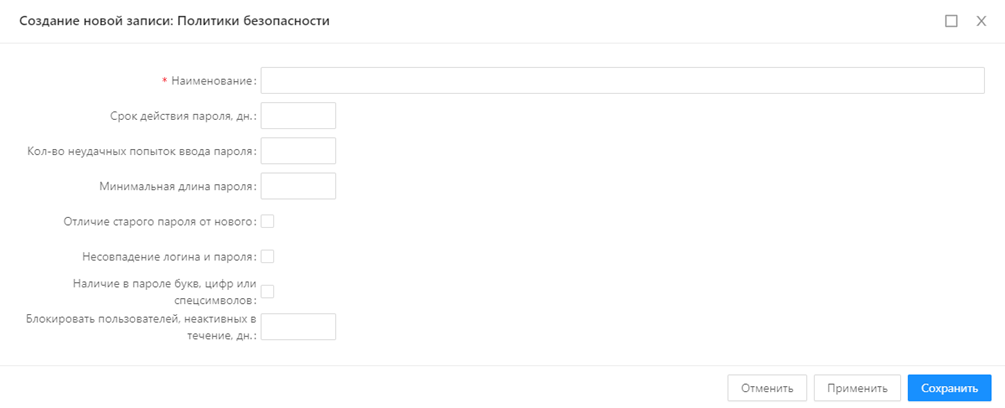 Рисунок 54 – Форма записи справочника «Политики безопасности»Описание атрибутов формы записи подраздела Политики безопасности приведено в таблице ниже (Таблица 17):Таблица 17 – Список полейВ форме создания/редактирования записи доступны следующие действия (Таблица 18):Таблица 18 – Действия в форме создания/редактированияСостав символов пароляТребования к составу символов пароля пользователя определяются настройками политики безопасности, установленной в соответствующем поле формы редактирования учетной записи пользователя:Минимальная длина пароля;Отличие старого пароля от нового;Наличие в пароле букв, цифр или спецсимволов.Настройка срока действия пароляТребования к сроку действия пароля определяются настройкой политики безопасности, установленной в соответствующем поле формы редактирования учетной записи пользователя:Срок действия пароля, дн.Блокировка пользователейБлокировка аккаунта пользователя для входа в систему осуществляется либо настройкой Администрирование→Пользователи, либо настройкой Политики безопасности→Блокировать пользователей, неактивных в течение, дн. В первом случае в УЗ выбранного пользователя необходимо отметить признак «Заблокирован» и сохранить изменения в ранее созданной УЗ, описано в разделе 5.3.1. Второй описан в разделе 5.4.2.Также блокировка аккаунта для входа в систему производится автоматически при превышении максимально допустимого количества попыток входа в систему.Настройки серверных заданийПланировщик заданийВ разделе меню «Планировщик заданий» выполняется настройка графика запуска выполнения регулярно повторяющихся во времени задач. Чтобы открыть для просмотра список записей (Рисунок 55) сформированных заданий необходимо перейти в пункт меню «Настройки» и выбрать раздел «Планировщик заданий».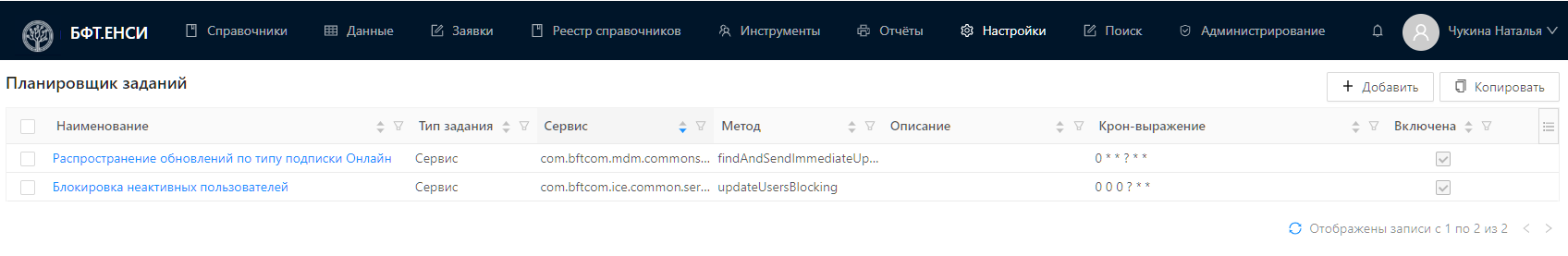 Рисунок 55 – Список записей раздела Планировщик задачСписок раздела содержит следующие кнопки:Для просмотра созданного задания необходимо выбрать наименование задания (например, Распространение обновлений по типу подписки Онлайн) и нажать на него (Рисунок 56).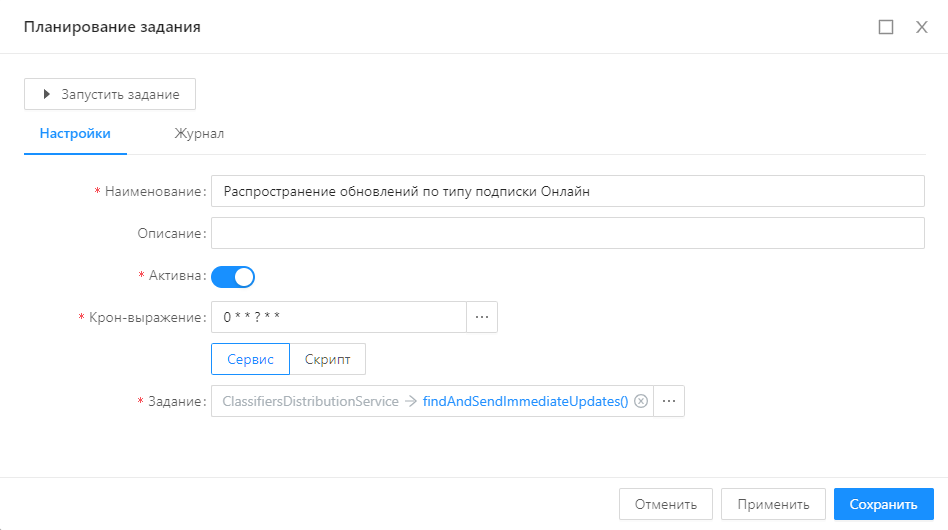 Рисунок 56 – Настройка заданийДля создания нового задания планировщика необходимо нажать на кнопку «Добавить». Откроется форма создания нового задания планировщика (Рисунок 57), содержащая две вкладки: «Настройки» и «Журнал».По нажатию кнопки «Копировать» можно копировать ранее созданное в Подсистеме задание Планировщика.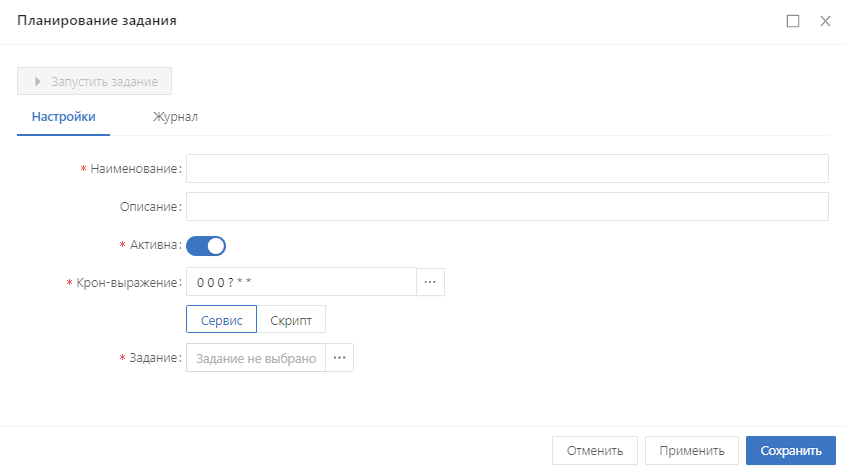 Рисунок 57 - Создание задания планировщикаНа форме во вкладке «Настройки» заполняются следующие поля (Таблица 19):Таблица 19 – Заполняемые на Форме создания задания планировщика поляКнопка для ручного запуска задания Планировщика. Кнопка доступна после сохранения задания Планировщика С помощью этой кнопки, вне зависимости от состояния признака «Активна», пользователь может запустить задание.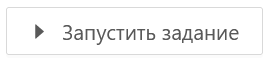 При нажатии на  появится сообщение об успешном запуске. Во время выполнения задания будет отображаться крутящееся колесо.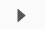 Кнопки  переключают способ определения задания Планировщика: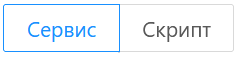 Сервис - с помощью выбора из списка предустановленных заданий;Скрипт - с помощью задания скрипта.При настройке крон-выражения открывается редактор (Рисунок 58), содержащий поля, приведенные в таблице ниже (Таблица 20).Таблица 20 – Поля на форме редактирования крон-выражений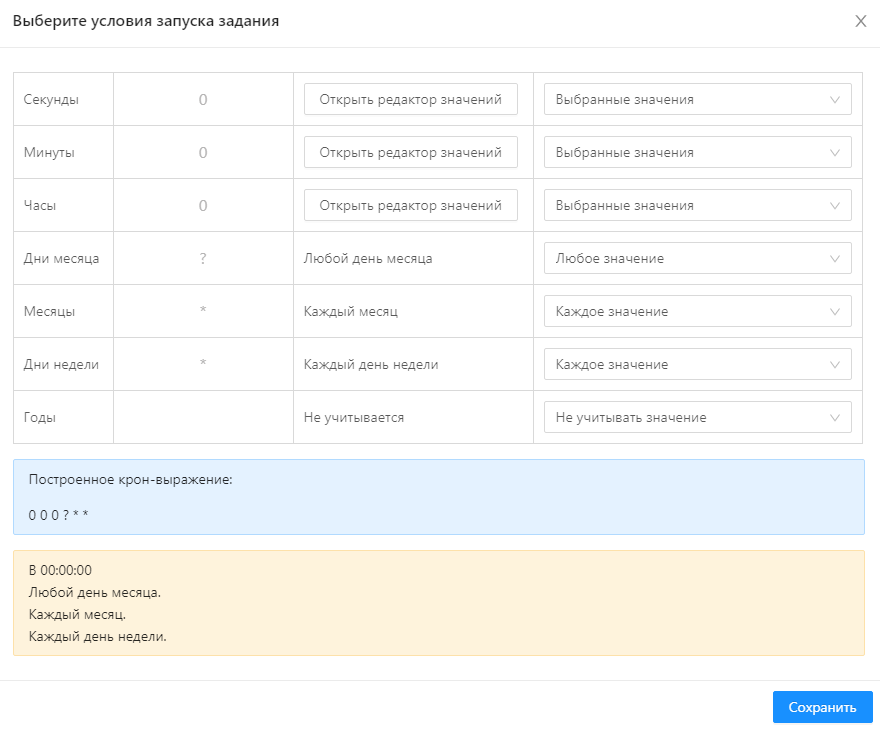 Рисунок 58 - Редактор крон-выраженияЗапуск созданного задания производится по нажатию кнопки «Запустить задание», либо в форме списка Планировщика, по нажатию кнопки , расположенной справа от выделенной строки задания Планировщика. После выполнения задания появится уведомление от Системы .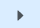 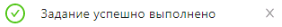 Чтобы создать задание Планировщика с использованием готового сервиса, необходимо выбрать «Сервис» и в поле «Задание» выбрать готовое предустановленное задание из перечня. Пример заполнения задания планировщика «Задание по определению рабочих дат» на основе готового сервиса представлен на рисунке (Рисунок 59).Для создания и настройки нового задания с использованием скрипта необходимо в поле «Скрипт» добавить описание скрипта задания.Для удаления задания планировщика необходимо выбрать запись, которую необходимо удалить и нажать кнопку «Удалить»: . Запись будет удалена из списка.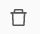 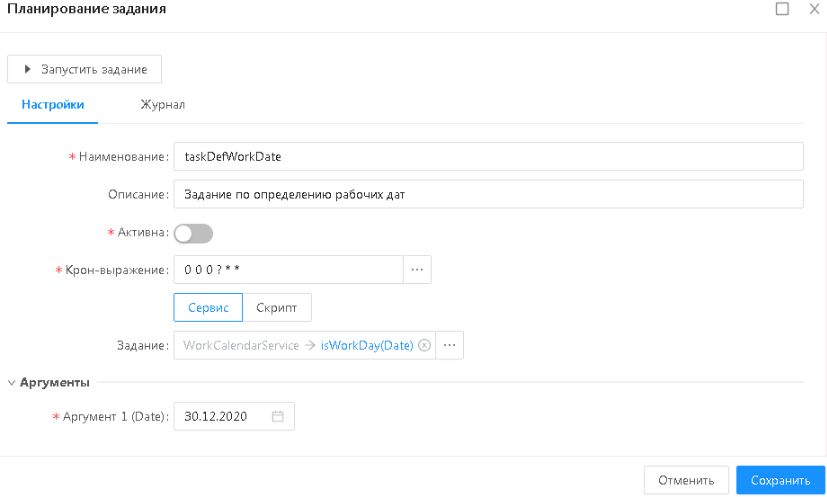 Рисунок 59 - Пример планировщика на основе готового сервисаНастройка индексов полнотекстового поискаРаздел «Индексы полнотекстового поиска» меню «Настройки» предназначен для администрирования индексов со стороны elastic, управления индексами. Elastic – программная поисковая система, обеспечивающая горизонтально масштабируемый поиск и поддерживающая многопоточность. Форма списка справочника «Индексы» имеет вид (Рисунок 60):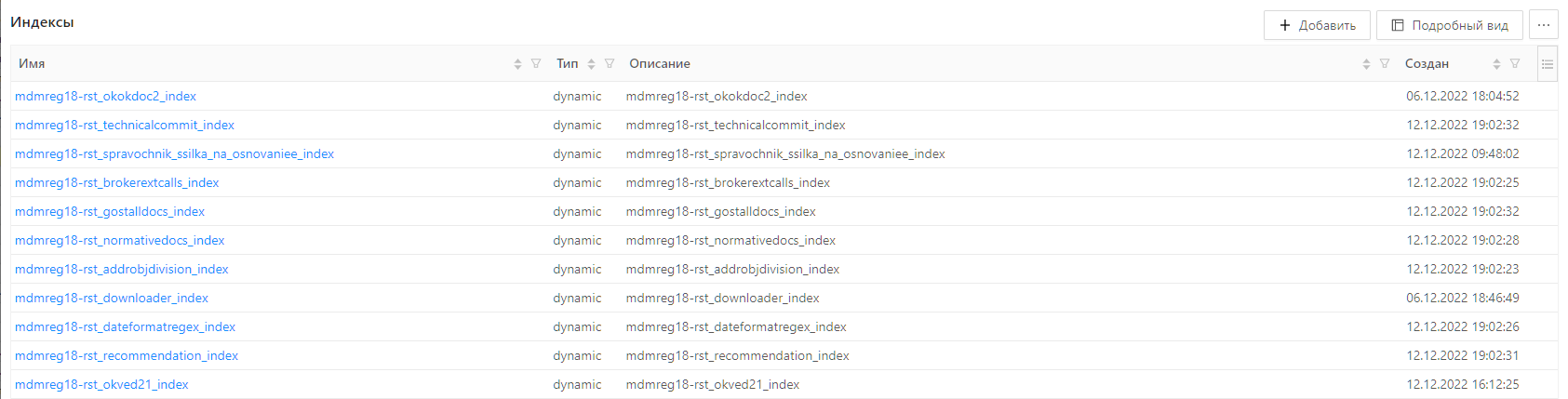 Рисунок 60 - Форма списка справочника «Индексы»Ниже описаны возможные действия со справочником (Таблица 21).Таблица 21 – Действия с записями в форме списка справочникаФорма создания/редактирования записи справочника «Индексы» открывается:при выполнении действия «Добавить» из формы списка;при открытии записи на редактирование из формы списка путем нажатия на наименование индекса в колонке «Имя».Форма создания/редактирования записи справочника «Индексы» имеет вид (Рисунок 61):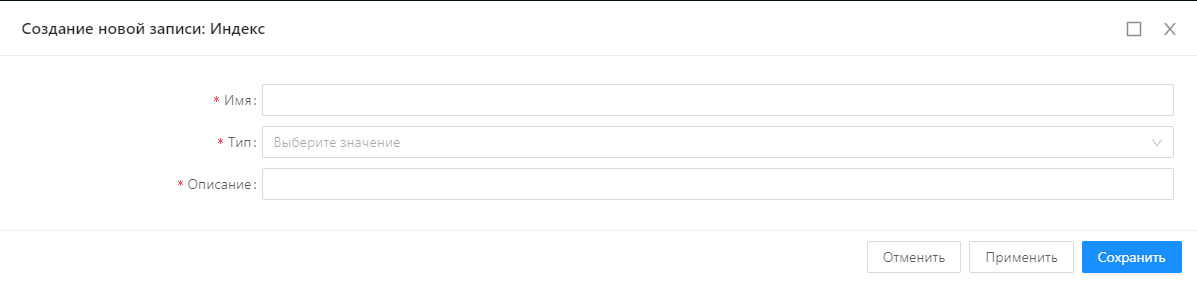 Рисунок 61 - Форма создания/редактирования записи справочника «Индексы»Описание полей в следующей таблице (Таблица 22).Таблица 22 – Описание полей формы редактированияПосле заполнения всех необходимых полей нажимается кнопка «Сохранить» для сохранения записи в списке справочника «Индексы». Настроечные параметрыСправочник «Настроечные параметры» (раздел «Настройки», Рисунок 62) предназначен для ведения параметров, необходимых для настройки пользовательского интерфейса, или для использования в скриптах, или для других целей. 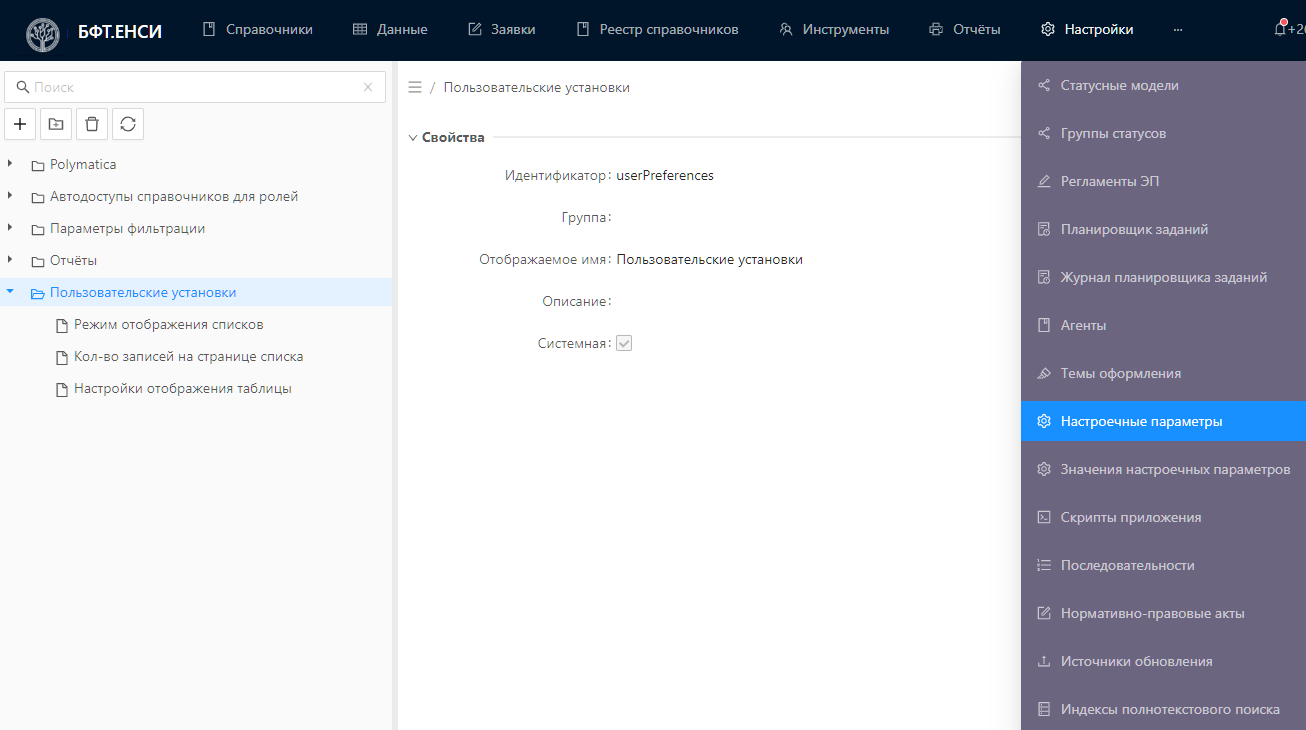 Рисунок 62 – Справочник «Настроечные параметры»Создание и ведение группы для настроечного параметраГруппа - это раздел, в котором сгруппированы настроечные параметры по какому-либо признаку. Группа может иметь «группу-родителя» - быть подгруппой другой группы. Чтобы создать группу, необходимо по кнопке «Новая группа»  на панели инструментов, по которой откроется форма создания группы со следующими полями (Таблица 23):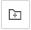 Таблица 23 – Описание полей формы создания группы для настроечного параметраЧтобы изменить свойства группы необходимо выбрать группу, справа отобразятся свойства группы, изменить и сохранить изменения.Чтобы удалить группу, необходимо выбрать группу и нажать кнопку «Удалить»  на панели инструментов, появится окно для подтверждения удаления, в котором надо нажать на кнопку «Да». В этом случае группа будет удалена.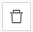 Важно! Перед удалением группы надо убедиться в отсутствии вложенных подгрупп или настроечных параметров. При наличии вложенных подгрупп или настроечных параметров они будут удалены вместе с группой.Чтобы обновить список групп и настроечных параметров, после выполненных изменений, необходимо нажать на кнопку «Обновить»  на панели инструментов.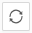 Добавить настроечный параметрДобавить настроечный параметр в разделе Настройки → Настроечные параметры можно по кнопке  на панели инструментов и указать его свойства в форме создания нового параметра (Рисунок 63).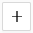 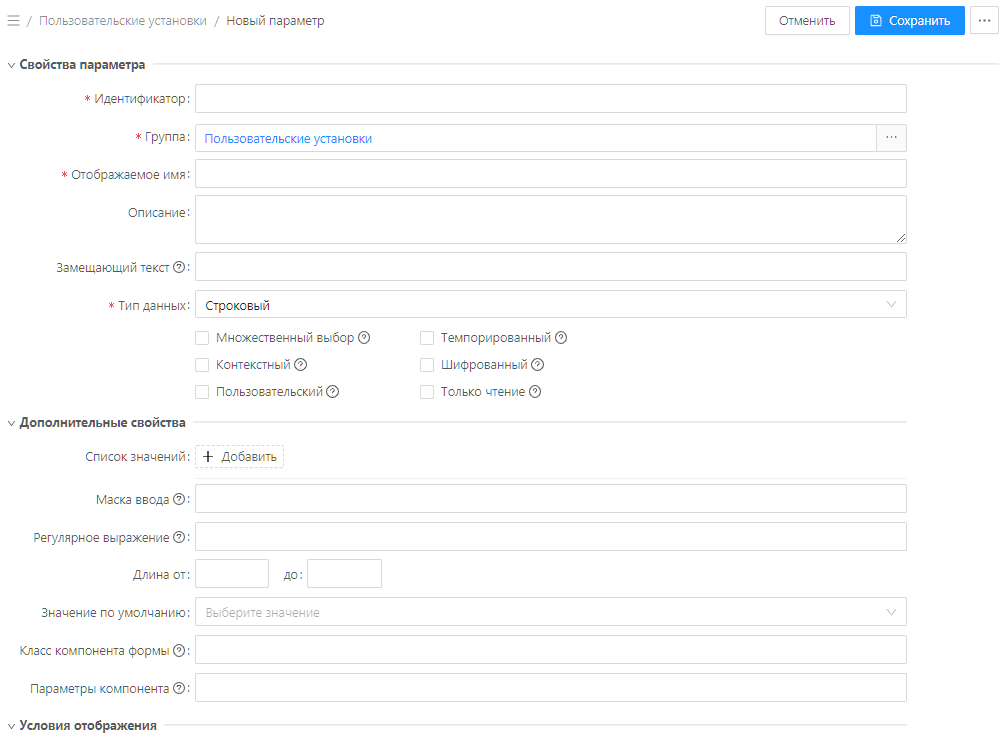 Рисунок 63 - Форма создания/редактирования настроечного параметраОписание свойств настроечного параметра представлено в таблице ниже (см. Таблица 24).Таблица 24 – Описание свойств настроечного параметраЧтобы изменить свойства настроечного параметра необходимо выбрать параметр, внести изменения и сохранить.Чтобы удалить настроечный параметр, необходимо выбрать параметр в списке и нажать кнопку «Удалить»  на панели инструментов, появится окно для подтверждения удаления, в котором надо нажать на кнопку «Да». В этом случае параметр будет удален.Присвоение значений настроечных параметровПрисвоение значений настроечных параметров для одного пользователя возможно двумя способами:Присвоение значений настроечных параметров через справочник «Значения настроечных параметров» (см. раздел 5.5.3.3.1);Присвоение значений настроечных параметров через «Профиль пользователя» (см. раздел 5.5.3.3.2).Присвоение значений настроечных параметров одновременно нескольким пользователям происходит в справочнике «Пользователи» и доступно только пользователям с правами «Администратора системы».Присвоение значений через справочник «Значения настроечных параметров»Справочник «Значения настроечных параметров» предназначен для добавления, изменения или удаления значений для настроечных параметров текущего пользователя. Справочник находится в разделе «Настройки» → «Значения настроечных параметров».Чтобы добавить несколько значений для настроечного параметра, необходимо включить признак «Множественный выбор» в разделе «Настройки» → «Настроечные параметры» → «Свойства параметра» для настроечного параметра.Чтобы добавить одно или несколько значений для настроечного параметра необходимо выполнить следующие действия:перейти в требуемую группу параметроввыбрать параметр и нажать на кнопку «Изменить». откроется форма для добавления одного или нескольких значений для настроечного параметра (Рисунок 64).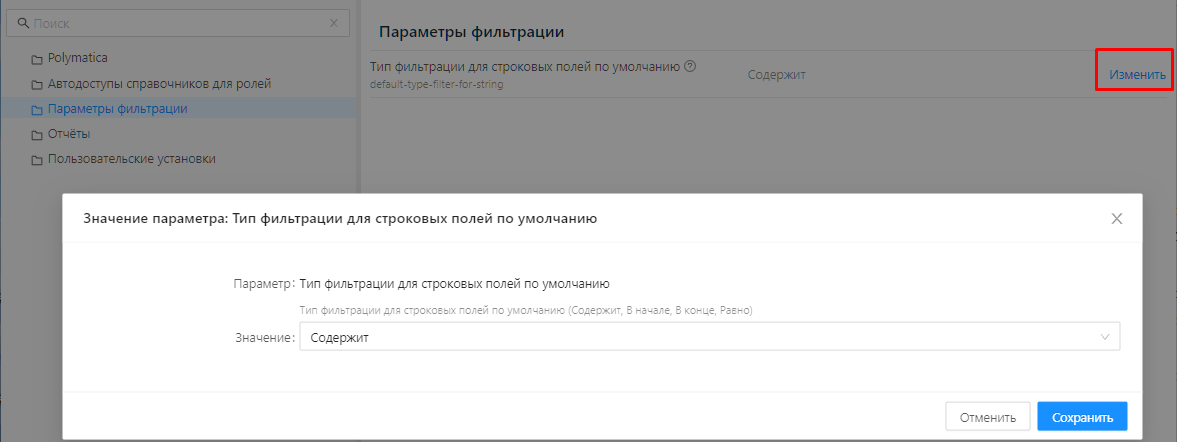 Рисунок 64 – Добавление значений настроечного параметраЧтобы добавить несколько значений для настроечного параметра, необходимо для параметра включить признак «Множественный выбор» и нажать кнопку «Добавить», по которой откроется форма для ввода значения параметра (Рисунок 65).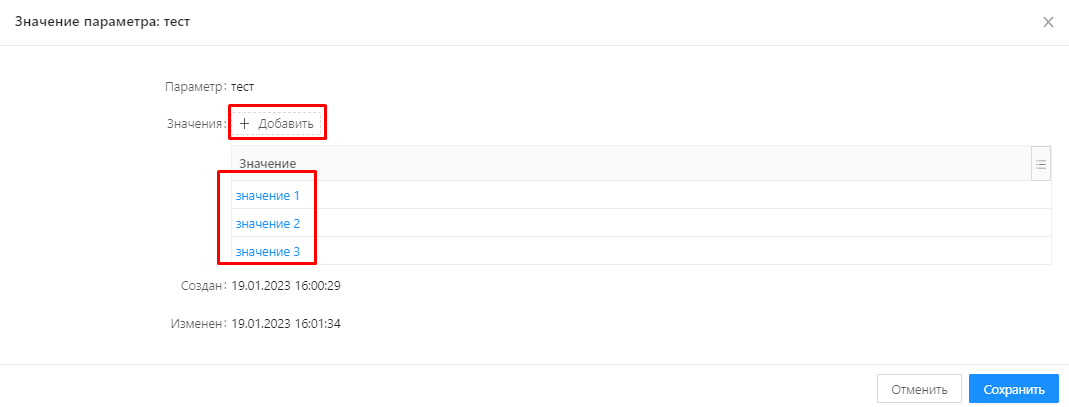 Рисунок 65 – Добавление нескольких значений настроечного параметраВ результате все значения настроечного параметра из таблицы будут присвоены текущему пользователю (Рисунок 66).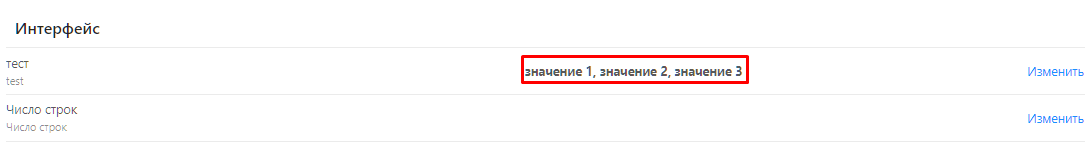 Рисунок 66 – Отображение результата для пользователяЧтобы добавить только одно значение для настроечного параметра, признак «Множественный выбор» включать не обязательно, а необходимо ввести значения параметра в поле «Значение» и сохранить.Чтобы удалить значение для настроечного параметра необходимо выбрать параметр из группы параметров и нажать кнопку . Откроется форма для изменения настроечного параметра, где в поле «Значение» необходимо стереть значение параметра. 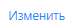 Если для параметра включен признак «Множественный выбор», то для того, чтобы удалить значение из таблицы, необходимо навести на него курсор, в конце строки появится кнопка , на которую нужно нажать, значение будет удалено, сохранить изменения.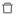 Присвоение значений через «Профиль пользователя»В справочнике «Пользователи» («Администрирование» → «Пользователи», вкладка «Настроечный параметр») по кнопке  при выборе действия  открывается форма управления значениями настроечных параметров (Рисунок 67). 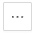 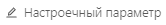 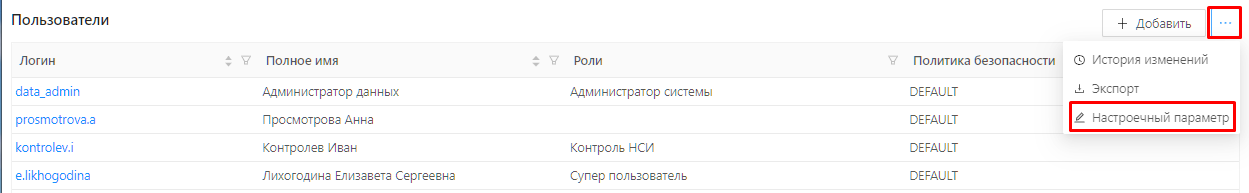 Рисунок 67 – Управление значениями настроечных параметров через «Профиль пользователя»На форме отображаются все настроечные параметры с включенным признаком «Пользовательский» («Настройки» → «Настроечные параметры» → «Свойства параметра»). Значения параметров в данном разделе можно добавлять, изменять и удалять для выбранных пользователей системы.Если параметр доступен для редактирования, то в конце строки активна кнопка . Для добавления или изменения значения необходимо на неё нажать (Рисунок 68).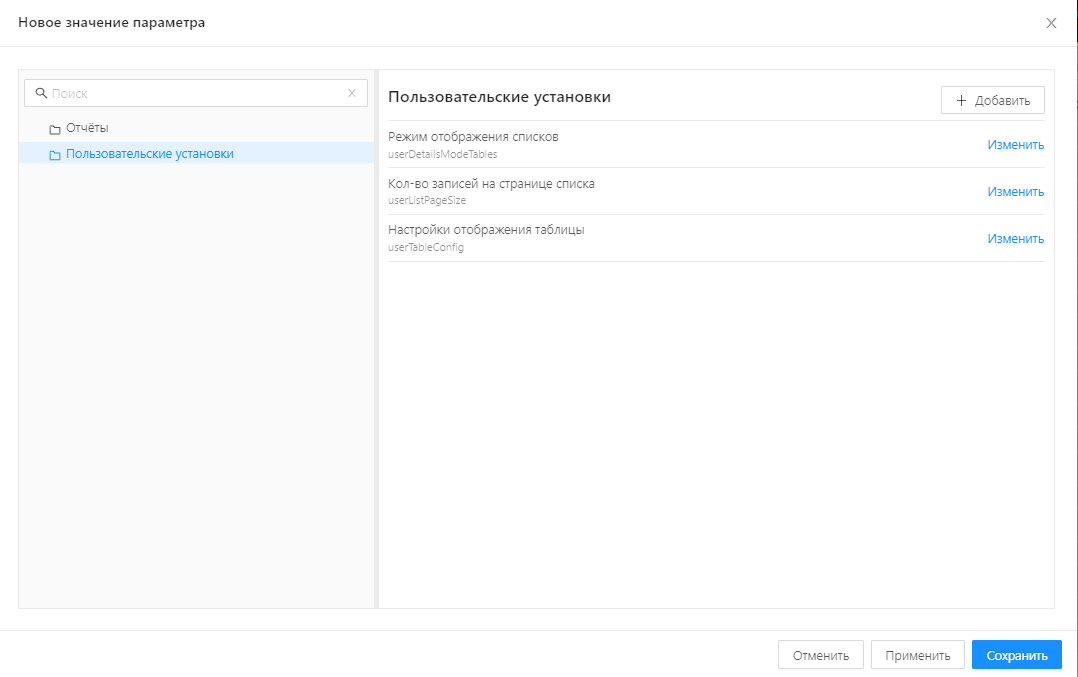 Рисунок 68 – Изменение значения настроечного параметраВ открывшейся форме редактирования значения параметра в поле «Значение» внести требуемое значение настроечного параметра, либо в таблицу «Значения» внести одно или несколько значений, если для параметра включен признак «Множественный выбор».Добавление, изменение и удаление значений настроечного параметра аналогично как это описано в разделе 5.5.3.3.1.Группа параметров «Пользовательские установки»Группа «Пользовательские установки» содержит настроечные параметры, предназначенные для сохранения пользовательских настроек, таких как (Рисунок 69):режимы отображения списков;избранные фильтры;сохранение объектов НСИ, добавленных в Избранное; настройка полей таблиц из локального хранилища браузера в Базу данных;количество записей на странице списка.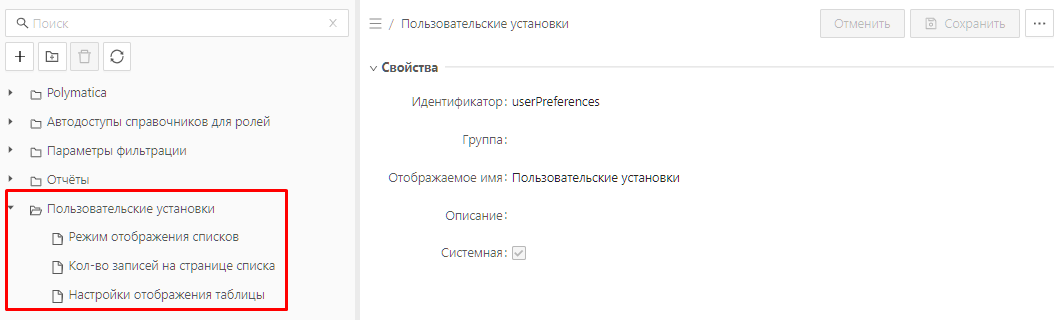 Рисунок 69 – Группа «Пользовательские установки»Группа и входящие в нее настроечные параметры являются системными. Изменять и добавлять новые настроечные параметры в данную группу может только разработчик.Скрипты приложенияСкрипты – это последовательность действий, описанных с помощью скриптового языка программирования, позволяющая автоматизировать какие-либо действия или процесс без привлечения программиста.Справочник «Скрипты приложения» (раздел «Настройки»  «Скрипты приложения») предназначен для хранения, добавления, изменения скриптов, применяемых для настройки процессов, сценариев или свойств объекта НСИ. В справочнике имеется набор скриптов, расположенных в папках (Рисунок 70):Системные скрипты МДМ.Скрипты ЭП.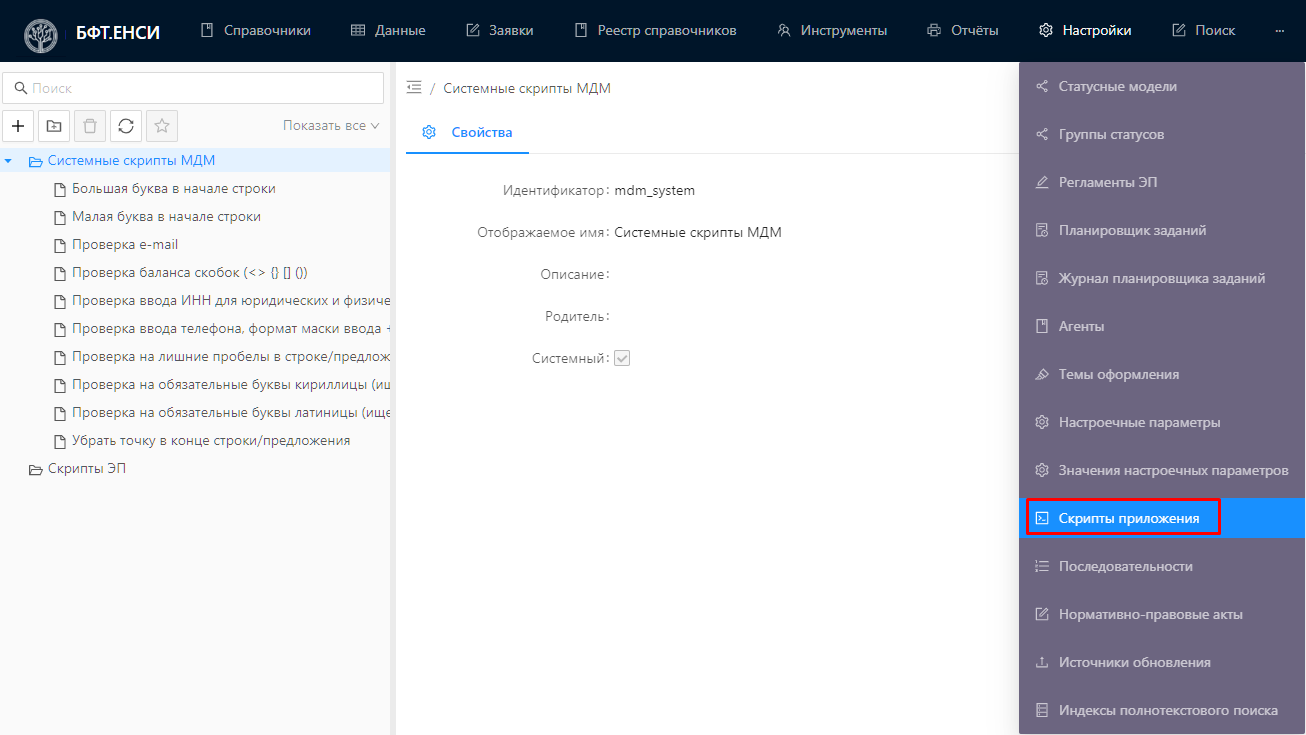 Рисунок 70 – Скрипты приложенияВ группе «Системные скрипты МДМ» хранится набор скриптов для логического контроля данных (см. Таблица 25). Данные скрипты можно применять при настройке правил валидации справочника на вкладке «Валидация».Таблица 25 – Перечень системных скриптов МДМГруппа «Скрипты ЭП» предназначена для хранения библиотеки скриптов, которые могут быть применены при настройке Регламента ЭП.Скрипты для группы «Системные скрипты МДМ»Для создания нового скрипта необходимо нажать на кнопку «Добавить»  на панели инструментов, по которой откроется форма создания новой записи (Рисунок 71).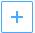 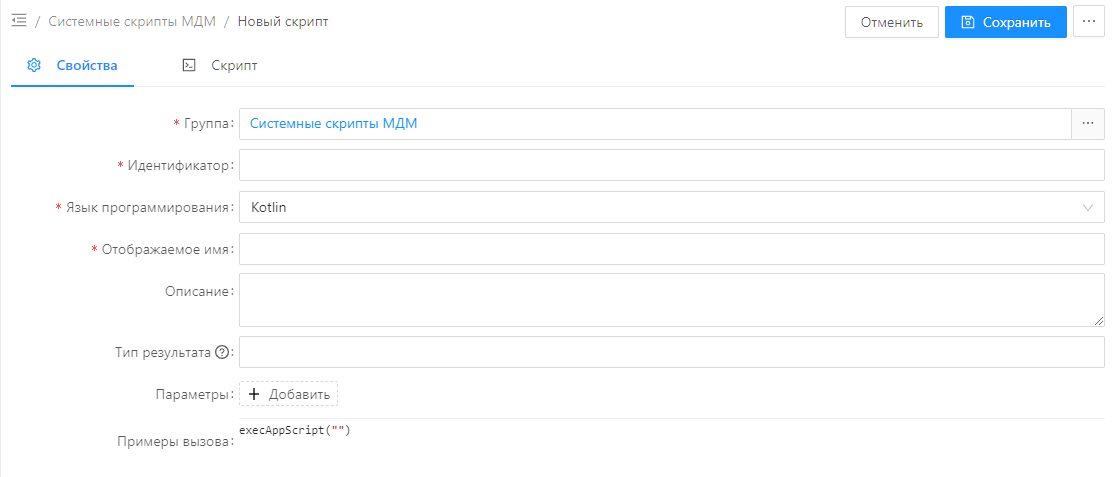 Рисунок 71 – Форма создания скрипта для группы «Системные скрипты МДМ»Форма создания/редактирования записи для хранения скрипта содержит вкладки: «Свойства», «Скрипт» и «История изменений» (доступна только после сохранения скрипта). На вкладке «Свойства» необходимо указать основные свойства скрипта (см. Таблица 26). Таблица 26 – Свойства скрипта для группы «Системные скрипты МДМ»Вкладка «Скрипт» - это редактор ввода скрипта (Рисунок 72). Панель инструментов редактора содержит следующие кнопки (см. Таблица 27):Таблица 27 – Панель инструментов редактора скрипта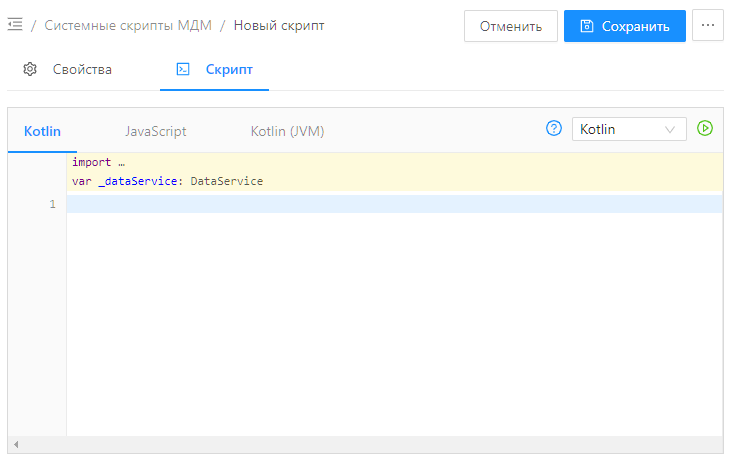 Рисунок 72 – Вкладка «Скрипт» для группы «Системные скрипты МДМ»На вкладке «История изменений» автоматически отображаются записи с информацией о дате и времени внесения изменений в Скрипт и пользователях, которые вносили изменения. При нажатии на значении в поле «Дата изменения», открывается окно Журнал изменений записи справочника «Скрипты», в котором можно посмотреть, какие изменения были внесены пользователем.Скрипты для группы «Скрипты ЭП»Для создания нового скрипта необходимо нажать на кнопку «Добавить»  на панели инструментов, по которой откроется форма создания новой записи для скрипта для группы «Скрипты ЭП» (Рисунок 73).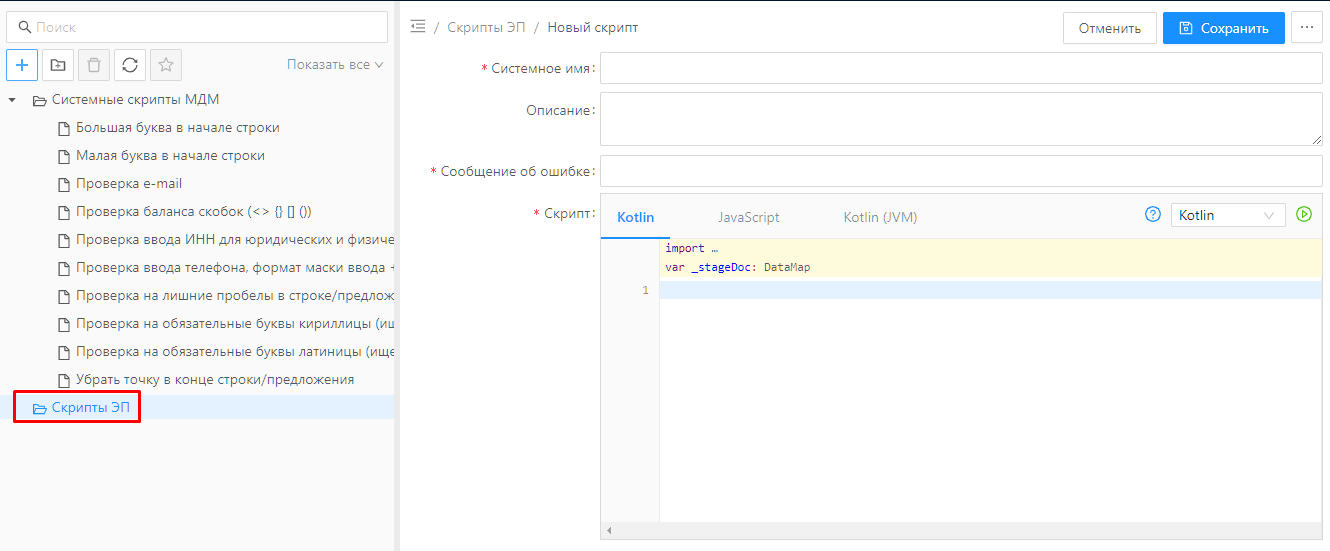 Рисунок 73 – Форма создания скрипта для группы «Скрипты ЭП»Поля формы редактирования скрипта для группы «Скрипты ЭП» представлены в таблице ниже (Таблица 28).Таблица 28 – Поля и кнопки формы редактирования скрипта для группы «Скрипты ЭП»Удаление скриптаДля удаления записи со скриптом из справочника «Скрипты приложения» необходимо выбрать требуемую запись и нажать на кнопку «Удалить»  панели инструментов. Откроется окно подтверждения действий. При подтверждении удаления скрипт будет удален.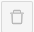 Применение Скриптов ЭПСкрипты ЭП применяются при настройке регламента электронной подписи в справочнике «Регламенты ЭП», когда необходимо с помощью скрипта установить действие на выбранном статусе «Заявки на изменение». Для этого на вкладке «Правила ЭП» регламента по кнопке «Добавить» добавляется правило (Рисунок 74).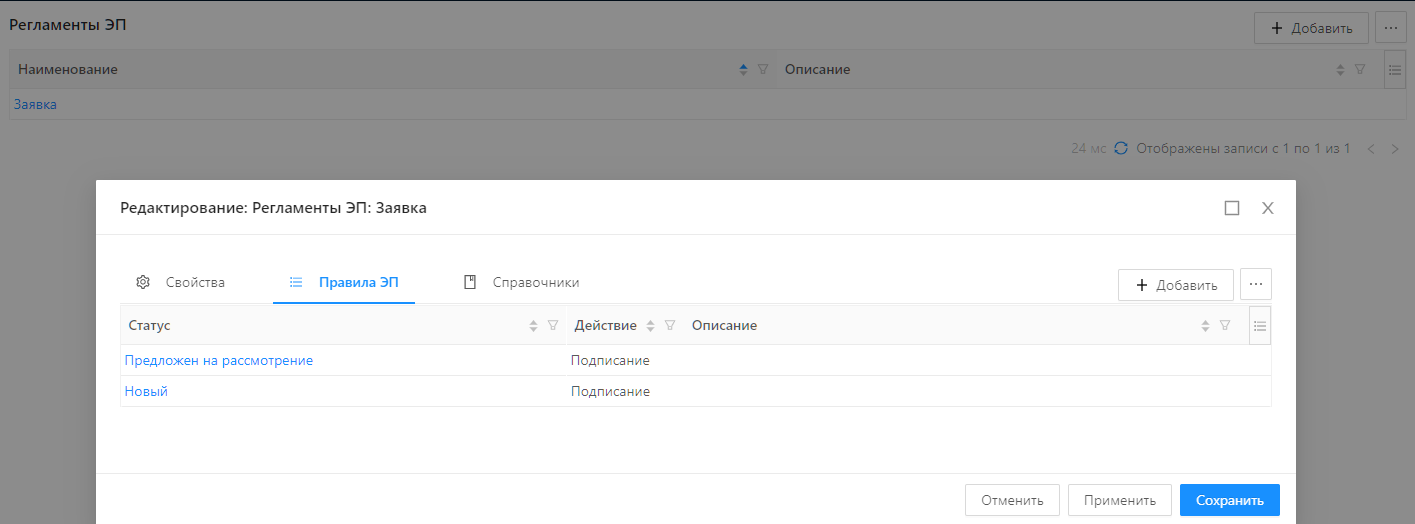 Рисунок 74 – Вкладка «Правила ЭП»На форме редактирования правила ЭП содержится поле «Скрипт», которое заполняется выбором записи из справочника «Скрипты приложения», отфильтрованные по группе «Скрипты ЭП» (Рисунок 75).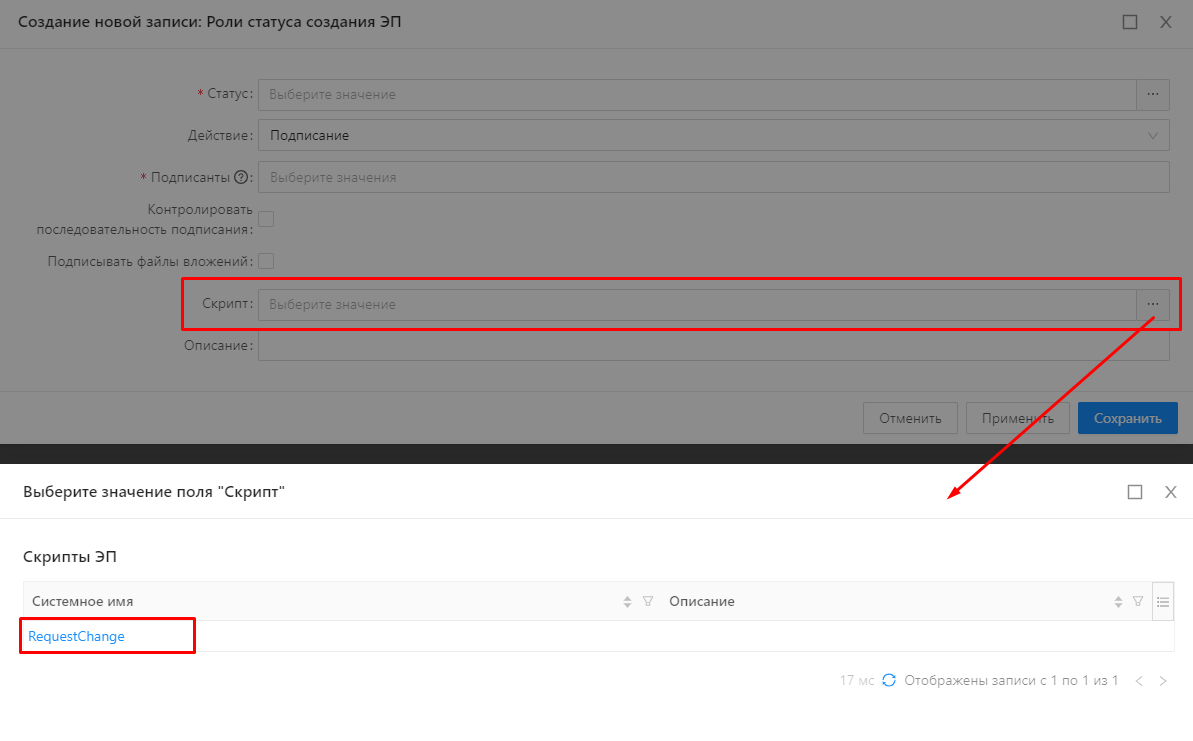 Рисунок 75 – Выбор скрипта ЭП для подписания «Заявки на изменение»Создание групп для наборов скриптов приложенияЧтобы создать новую группу для набора скриптов необходимо нажать на кнопку , по которой откроется форма создания группы (Рисунок 76).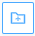 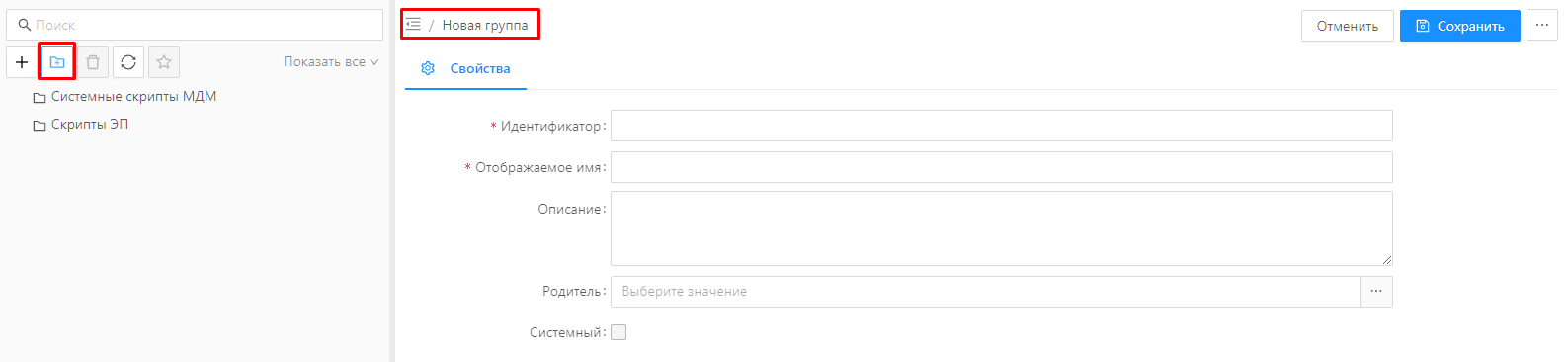 Рисунок 76 – Создание группы для набора скриптов приложенияЕсли при этом пользователь находился в одной из групп, например, «Системные скрипты МДМ» или «Скрипты ЭП», она будет автоматически установлена на форме как родительская.На форме заполняются обязательные поля:Идентификатор – уникальный идентификатор записи;Отображаемое имя – наименование записи, которое будет отображаться при выборе данной группы в другом объекте системы;и, при необходимости, необязательные:Описание – текстовое описание группы;Родитель – выбор из списка существующих групп скриптов;Системный – признак, обозначающий, что данная группа является системной. Недоступен для редактирования.С помощью кнопки  можно скопировать настройки текущей группы в новую.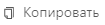 Темы оформления интерфейса СистемыТемы оформления позволяют изменить внешний вид оформления страниц интерфейса Системы в определенном стиле. Для настройки тем оформления необходимо перейти в раздел «Настройки» – «Темы оформления» (Рисунок 77). Откроется форма списка справочника.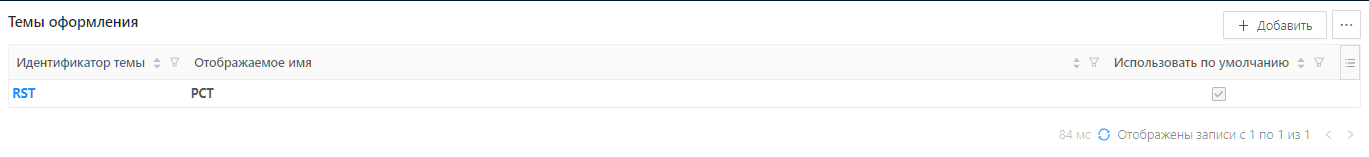 Рисунок 77 — Раздел «Темы оформления»Нажатием на идентификатор темы или двойным нажатием на строку формы списка раздела можно открыть для просмотра и редактирования подробную информацию о теме оформления (Рисунок 78). Чтобы создать новую тему, необходимо нажать кнопку «Добавить» и заполнить параметры темы для разделов «Свойства», «Основные параметры», «Элементы интерфейса» и «Дополнительные параметры темы».Заполнение параметров раздела «Свойства»:Идентификатор темы – ввести идентификатор темы, используя латиницу.Отображаемое имя – ввести название темы на русском языке.Описание – ввести краткое описание темы.Использовать по-умолчанию – если включить этот признак, то при запуске системы будет применена эта тема, но при условии, что она стоит первой в списке тем, у которой включен этот признак, на форме списка справочника Темы оформления.Заполнение параметров раздела «Основные параметры»:Заголовок приложения – ввести название приложения, любым шрифтом.Полное имя приложения – ввести полное название приложения (оно будет раскрываться при наведении курсора на сокращенное название, указанное Заголовок приложения).Описание – ввести краткое описание темы.Следующие параметры выбираются из Проводника на PC Пользователя при клике на картинке рядом с параметром:Логотип приложенияФон экрана входаФавикон – мини-логотип приложенияПодложка рабочей области.Заполнение параметров раздела «Элементы интерфейса»:Базовая тема - выбрать еще одну из базовых тем при их наличии.Параметры интерфейса, которые можно изменить пользователю:Цвет главного менюЦвет кнопок и ссылокЦвет текстаЦвет главных разделителейЦвет фона.Заполнение параметров раздела «Дополнительные параметры темы». Для добавления дополнительных параметры элементов интерфейса надо нажать на кнопку «Добавить». Откроется окно, в котором необходимо заполнить поля:Имя параметра – выбрать из списка предлагающихся параметров.Значение – установить значение для выбранного параметра.и нажать на кнопку «Сохранить». В результате в таблице появится новый дополнительный параметр темы.Чтобы удалить тему, необходимо открыть список тем, убедиться, что тема не используется в настоящий момент в Системе ни одним из пользователей, и нажать на кнопку «Удалить» , подтвердить удаление.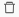 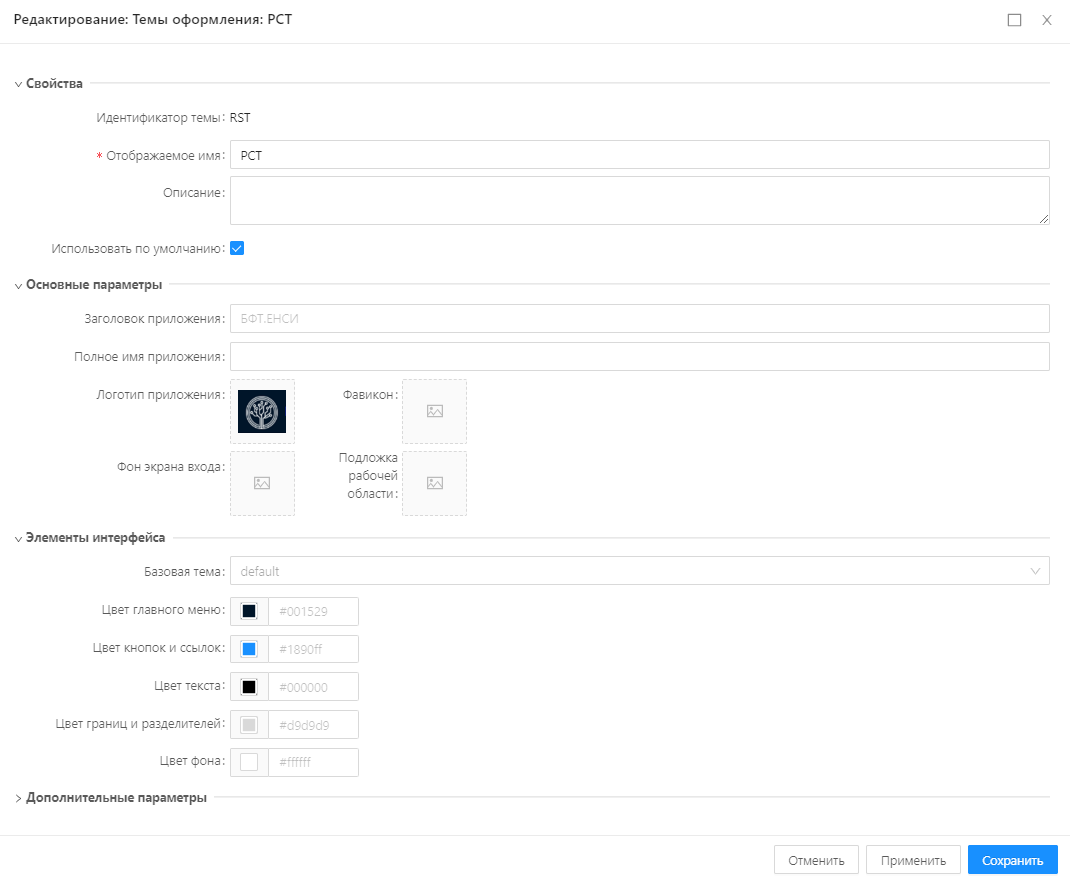 Рисунок 78 – Подробная информация раздела «Темы оформления»Настройка загрузки данных с различных официальных источников данных в СистемуГруппа справочников «Настройки загрузки (системный)» находятся в разделе «Справочники» (Рисунок 79).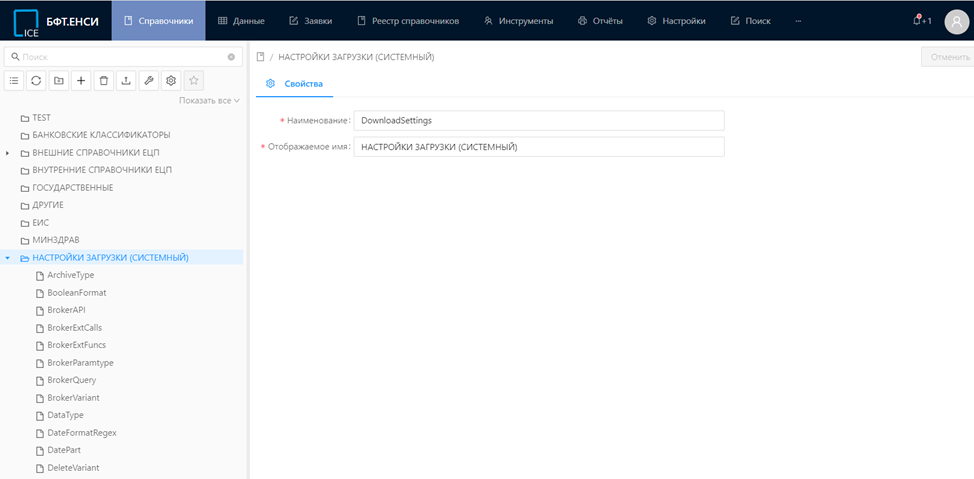 Рисунок 79 – Раздел «Справочники»Справочник «ArchiveType»Справочник «ArchiveType» предназначен для хранения настроек, используемых справочником «Downloader». В рабочей области перечислены все возможные форматы архивов, которые используются внешними источниками данных для предоставления файлов закачки (Рисунок 80).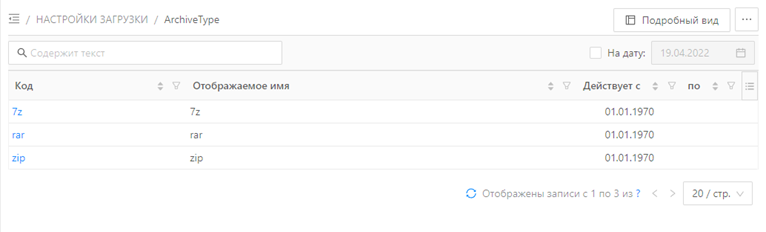 Рисунок 80 – Справочник «ArchiveType»Справочник «BooleanFormat»Справочник «BooleanFormat» предназначен для корректной обработки значений полей с логическим типом данных и последующим вызовом нужного значения серверной частью приложения «uploader». В строках, где передаются значения «1», «истина», «true», в поле «value» установлен флаг, что позволяет отличить значение «да», от значения «нет» (Рисунок 81).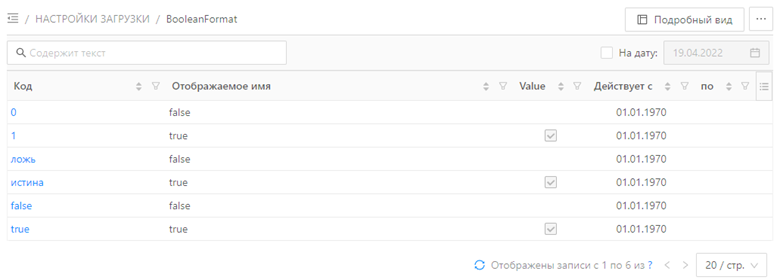 Рисунок 81 – Справочник «BooleanFormat»Справочник «BrokerAPI»Справочник «BrokerAPI» предназначен для хранения методов «API» с параметрами для каждого из них. Приложение «uploader» разворачивает свой «REST», по каждому параметру справочника, на который затем приходят внешние вызовы (Рисунок 82).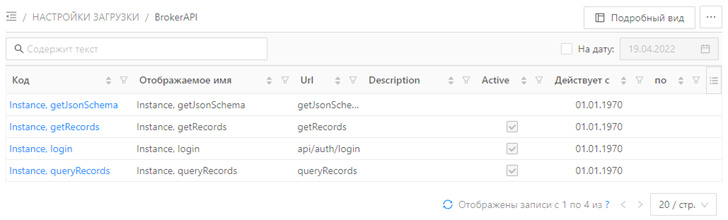 Рисунок 82 – Справочник «BrokerAPI»Справочник «BrokerExtCalls»    Справочник более не используется.Справочник «BrokerExtFuncs»    Справочник более не используется.Справочник «BrokerParamtype»    Справочник более не используется.Справочник «BrokerQuery»    Справочник более используется.Справочник «BrokerVariant»    Справочник более не используется.Справочник «DataType»  Справочник «DataType» предназначен для хранения настроек, используемых справочником «Downloader». В рабочей области перечислены все возможные форматы данных, которые используются внешними источниками данных для предоставления файлов закачки (Рисунок 83).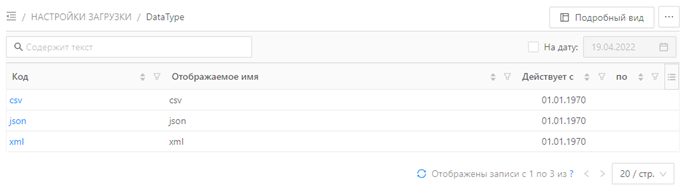 Рисунок 83 – Справочник «DataType»Справочник «DateFormatRegex»  Справочник «DataFormatRegex» предназначен для сопоставления данных полей с типами «ftdate» и «ftdatetime» регулярным выражениям, которые добавлены в справочник (Рисунок 84).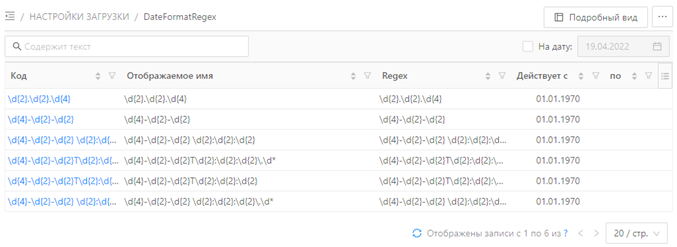 Рисунок 84 – Справочник «DateFormatRegex»Справочник «DatePart»  Справочник «DatePart» предназначен для хранения информации, с целью обработки данных полей с типами «ftdate» и «ftdatetime» (Рисунок 85).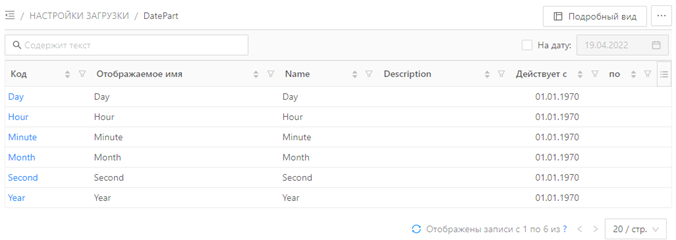 Рисунок 85 – Справочник «DatePart»Справочник «DeleteVariant»  Справочник «DeleteVariant» предназначен для хранения настроек используемых в справочнике «Downloader».«DoNotSend» - при удалении записи через приложение «uploader», журнал логов не отображает операцию удаления.  «DeleteWithoutstage» - при удалении записей через приложение «uploader», журнал логов отображает операцию удаления (Рисунок 86).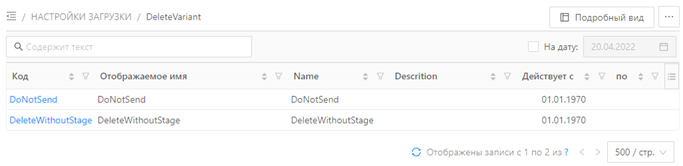 Рисунок 86 – Справочник «DeleteVariant»Справочник «DictType»  Справочник «DictType» предназначен для хранения настроек, используемых справочником «Downloader». При запуске процесса закачки, в папке «temp» создается каталог для конкретного справочника, добавленного в «DictType». Имя каталогу присваивается по полю «Код» справочника «DictType» (Рисунок 87).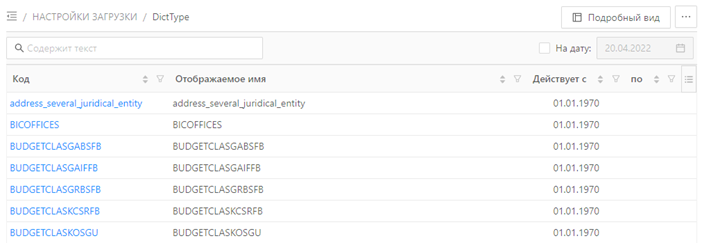 Рисунок 87 – Справочник «DictType»Справочник «DirectoriesUpdateData»  Справочник «DirectoriesUpdateData» предназначен для хранения информации о дате последней загрузки по перечню справочников. В каждой строке справочника, в поле «Value» хранится дата последней загрузки. В случае запуска закачки, будут загружены данные источника, с даты последней загрузки, по текущую дату.  При необходимости загрузки полного перечня данных, нужно удалить строку с соответствующим справочником из «DirectoriesUpdateData» (Рисунок 88).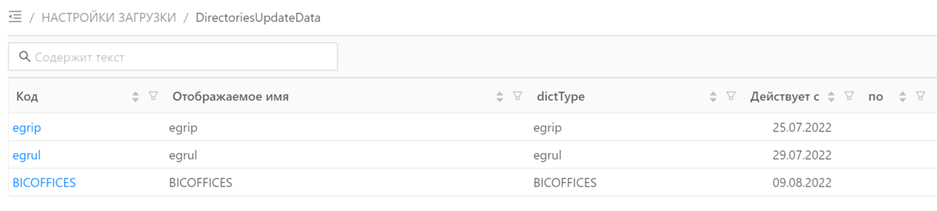 Рисунок 88 – Справочник «DirectoriesUpdateData»Справочник «DownloadVariant»  Справочник «DownloadVariant» предназначен для хранения настроек, используемых справочником «Downloader». В поле «Код» зашиты статичные значения, используемые серверной частью приложения «uploader», для определения логики загрузки данных (Рисунок 89).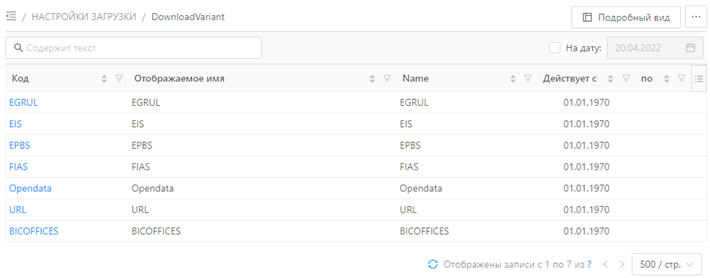 Рисунок 89 – Справочник «DownloadVariant»Справочник «Downloader»  Справочник «Downloader» предназначен для хранения консолидированных настроек процесса закачек каждого справочника в отдельности, либо группы справочников, а также планировщика заданий. Справочник включает в себя следующие настройки:Раздел «Основные атрибуты» включает в себя следующие настройки:Поле «Instance» содержит ссылку на справочник «Instance» см. раздел 5.5.6.18; Поле «DataType» содержит ссылку на справочник «Instance» см. раздел 5.5.6.18;Поле «ArchiveEncode» содержит ссылку на справочник «EncodeType» см. раздел 5.5.6.17;Поле «Active» определяет включение\отключение процесса закачки. В случае, если в поле установлена галка, приложение «uploader» будет считать закачку активной (Рисунок 90);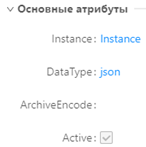 Рисунок 90 – Раздел «Основные атрибуты»Раздел «Заголовок группы» включает в себя следующие настройки:Поле «DictType» содержит ссылку на справочник «DictType» см. раздел «Справочник «DictType»»;Поле «ArchiveType» содержит ссылку на справочник «ArchiveType» (см. раздел «Справочник «ArchiveType»»;Поле «DataEncode» содержит ссылку на справочник «EncodeType» см. раздел «Справочник «EncodeType»»;Поле «SplitSize» регламентирует размер файлов закачки (в тех случаях, если файлы закачки большие). Если значение поля не равно «0» то файлы закачки csv и xml будут разделены по определенной логике (для xml, разделение идет в байтах, для csv в кол строк). При старте закачки, приложение «uploader» грузит файлы в оперативную память, если размер каждого конкретного файла достаточно высок, загрузчик может упасть в ошибку (Рисунок 91).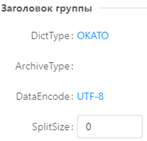 Рисунок 91 – Поле «SplitSize» в разделе «Заголовок группы»Раздел «Заголовок группы» включает в себя следующие настройки:Поле «StartVariant» содержит ссылку на справочник «StartVariant» см. раздел «Справочник «StartVariant» (Рисунок 92);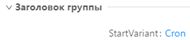 Рисунок 92 – Поле «StartVariant»Раздел «StartParameters» включает в себя следующие настройки:Если в поле «StartVariant» выбрано значение «Cron», параметр «StartParameters» хранит настройки планировщика закачки данных (маска «Cron»-выражения содержит следующую структур: «секунды+минуты+часы+число+месяц+дни недели», на примере ниже, показано время 30 сентября 10:01) (Рисунок 93);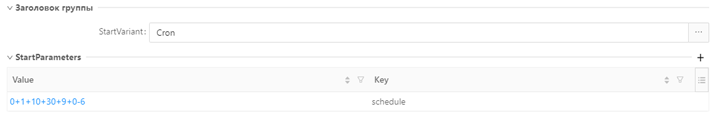 Рисунок 93 – Значение «Cron»Если в поле «StartVariant» выбрано значение «Catalog», параметр «StartParameters» хранит информацию о каталоге, из которого будет произведена закачка данных (данные в каталоге должны быть на момент запуска закачки) (Рисунок 94);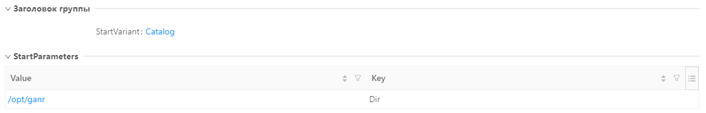 Рисунок 94 – Значение «Catalog»Если в поле «StartVariant» выбрано значение «Rest», параметр «StartParameters» остается незаполненным (Рисунок 95);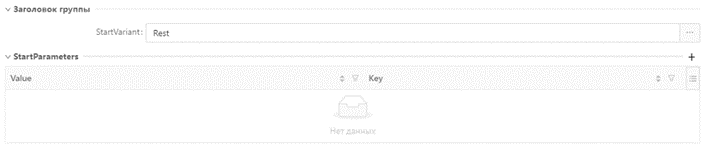 Рисунок 95 – Значение «Rest»Поле «DownloadVariant» содержит ссылку на справочник «DownloadVariant» см. раздел 5.5.6.15;Раздел «DownloadParameters» включает в себя следующие настройки:Ссылка на источник данных, откуда производится закачка (Рисунок 96);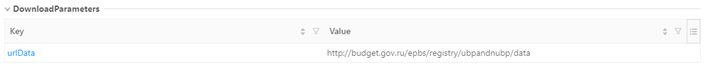 Рисунок 96 – Ссылка на источник данныхСсылка на сертификат (в случае, если он необходим) для доступа к данным источника;Ссылка на каталог, куда производится процесс закачки данных источника (Рисунок 97);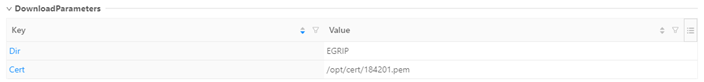 —    Ссылка на сертификат и каталог закачки данныхПоле «TransformVariant» содержит ссылку на справочник «TransformVariant» см. раздел «Справочник «TransformVariant»»;Раздел «TransformParameters», содержит ссылку на справочник «TransformVariant», включает в себя следующие настройки:Объявление сепаратора, между данными при закачке (Рисунок 98);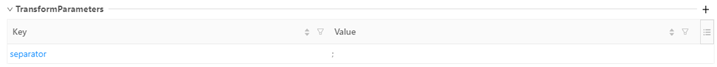 —    Раздел «TransformVariant», значение сепараторОбъявление «headers» (файл «csv» может быть без заголовков, в этом случае, задаем их принудительно (Рисунок 99);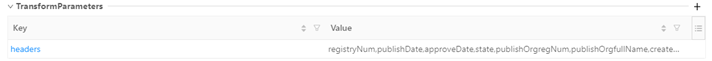 —    Раздел «TransformVariant», значение «headers»Поле «SendVariant» содержит ссылку на справочник «SendVariant» см. раздел «Справочник «SendVariant»»;Раздел «SendParameters» содержит следующие настройки:Объявление полей, которые при закачке данных будут использованы как «StartDate» и «EndDate» (Рисунок 100);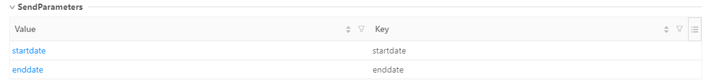 —   Раздел «SendParameters»Поле «DeleteVariant» содержит ссылку на справочник «DeleteVariant» см. раздел «Справочник «DeleteVariant»» (Рисунок 101).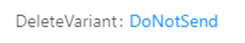 —   Раздел «DeleteVariant»Поле «Description» может быть использовано в качестве комментария.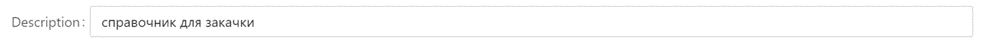   Поле может быть использовано для хранения имени-метки справочника, по которому, можно найти справочник, или несколько справочников воспользовавшись поиском (Рисунок 102).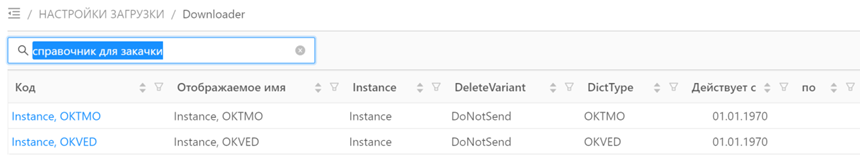 —   Поле для поискаСправочник «EncodeType» Справочник «EncodeType» предназначен для хранения настроек кодировки, используемых справочником «Downloader», поле «DataEncode» (Рисунок 103).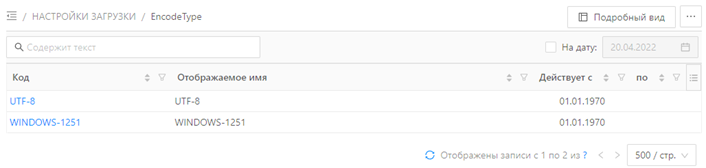 —    Справочник «EncodeType»Справочник «Instance»  Справочник «Instance» предназначен для хранения настройки, используемой справочником «Downloader». Настройка в поле «FirstImport» определяет, будет или нет очищен нужный справочник перед запуском процесса закачки. Если в поле «FirstImport» стоит галка, справочник будет очищен, затем запущен процесс закачки (Рисунок 104).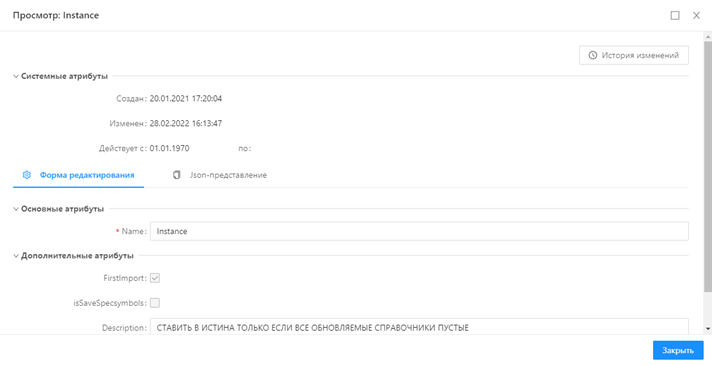 —    Справочник «Instance»Справочник «Mapping»  Справочник «Mapping» предназначен для хранения настроек справочников, в части сопоставления имени атрибутов источника данных (поле «From») имени атрибутов справочника, расположенного на стенде (поле «To») в случае, если имена атрибутов не совпадают, или отличаются регистром. Если отличий в имени атрибутов нет, справочник «Mapping» не заполняется (Рисунок 105).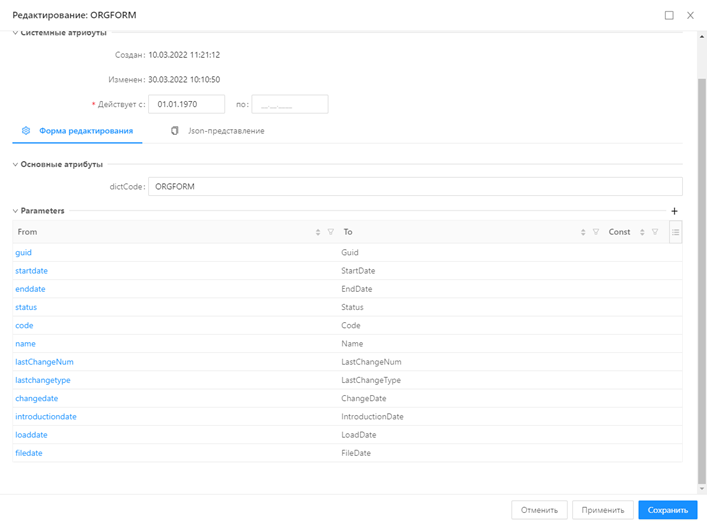 —    Справочник «Mapping»Справочник «SendVariant»  Справочник «SendVariant» предназначен для хранения настроек, используемых справочником «Downloader» при определении методики загрузки данных в Систему:Метод «DoNotSend» - при закачке, файлы с данными попадают во временный каталог, но не закачиваются в базу данных.  Метод используется для получения файлов закачки на руки, в следующих случаях:если необходимо запустить закачку на стенде, где отсутствует подключение к интернету, либо к сайту с источником данных;если разработчик просит предоставить ему файл закачки;если необходимо проверить структуру файла закачки;если необходимо проверить, как отработает закачка файла через «swagger».Метод «FullUpdate» - при закачке, файлы с данными попадают во временный каталог, затем создается заявка с данными, при этом, в заявку не попадают те данные, которые уже есть в базе и не имеют отличий. Если данные с аналогичным кодом имеют отличия, старая запись закрывается, новая создается.  Метод используется в случае, если справочник не пуст, при этом, необходимо обновить только изменяемые данные. Метод «FullUpdateWithoutStage» - перед началом закачки, серверная часть приложения «uploader» формирует скрипт на очистку таблицы справочника, затем файлы с данными выгружаются с источника во временный каталог, после чего попадают в нужную таблицу стенда без заявки.  Метод используется при первичной загрузке справочника, очень удобен, если перед закачкой, необходимо автоматически очистить содержимое справочника.Метод «UpdateRecords» - при закачке, файлы с данными попадают во временный каталог, затем создается заявка.  Метод используется, если справочник не пуст, при этом в заявку, которая формируется после закачки справочника, попадают все данные.Метод «UpdateWithoutStage» - при закачке файлы с данными выгружаются с источника во временный каталог, после чего попадают в нужную таблицу стенда без заявки.  Метод используется при первичной загрузке справочника, в отличие от метода «FullUpdateWithoutStage», не очищает таблицу перед закачкой данных (Рисунок 106).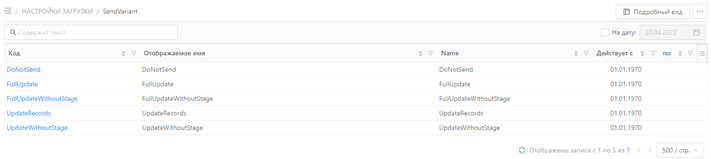 —    Справочник «SendVariant»Справочник «StartVariant»    Справочник «StartVariant» предназначен для хранения настроек, используемых справочником «Downloader» при определении параметров закачки данных:Параметр «Catalog» - данные справочника будут закачены немедленно (после запуска процесса закачки) из выбранного вами каталога;Параметр «Cron» - данные справочника будут закачены в соответствии со временем, определенным «cron» - выражением;Параметр «Rest» - данные справочника будут закачены немедленно (после запуска процесса закачки) по указанному вами «Rest» (Рисунок 107).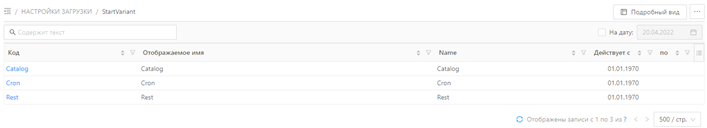 —    Справочник «StartVariant»Справочник «TokenAuthorization»    Справочник более не используется.Справочник «TransformVariant»  Справочник «TransformVariant» предназначен для хранения настроек, используемых справочником «Downloader», при обработке данных, которые пришли на вход приложению «uploader» (Рисунок 108):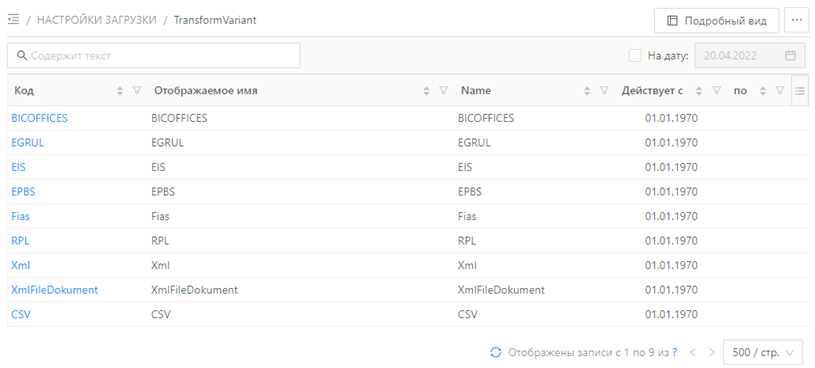 —  Справочник «TransformVariant»Настройка взаимодействия с ФИАС  Настроить взаимодействие с «ФИАС», выполнить следующие действия:Создать структуру справочника, детальное описание в Руководстве пользователя.Открыть раздел «Настройки»\«Агенты», выделить агент, у которого в вкладке «Свойства агента», в  поле «Пользователь» установлено значение «uploader uploader», открыть вкладку «Справочники».В вкладке «Справочники» нажать «+», в поле «Справочник» выбрать нужный справочник, нажать «Сохранить».Открыть раздел «Справочники», раскрыть группу «ФИАС», выделить последовательно каждый справочник, в рабочей области стенда нажать «Сделать эталонным».Открыть раздел «Данные», группу «Настройки загрузки»\«DictType»,  проверить наличие строки «fias» (в случае отсутствия, нажать «Добавить», в поле «Name» добавить значение «fias», нажать «Сохранить», нажать «Сделать эталонным»).Открыть раздел «Данные», группу «Настройки загрузки»\«TransformVariant», проверить наличие строки «Fias» (в случае отсутствия, нажать «Добавить», в окне «Создание новой заявки», в поле «Name» добавить значение «Fias», нажать Сохранить, нажать «Сделать эталонным»).Открыть раздел «Данные», группу «Настройки загрузки»\«Downloader», в строке поиска ввести «fias» (в случае отсутствия, нажать «Добавить») проверить корректность заполнения параметров загрузки:В разделе «Основные атрибуты», в поле «Instance» выбрать значение «Instance»;В разделе «Основные атрибуты», в поле «DataType» выбрать значение «xml»;В разделе «Основные атрибуты», в поле «ArchiveEncode» выбрать значение «UTF-8»;В разделе «Основные атрибуты», установить галку в поле «Active»;В разделе «Заголовок группы», в поле «DictType» выбрать значение «fias»;В разделе «Заголовок группы», в поле «ArchiveType» выбрать значение «zip»;В разделе «Заголовок группы», в поле «DataEncode» выбрать значение «UTF-8»;В разделе «Заголовок группы», в поле «SplitSize» выбрать значение «10485760»;В разделе «Заголовок группы», в поле «StartVariant» выбрать значение «Cron»;В разделе «StartParameters», нажать «+», в поле «Key» указать значение «schedule», в поле «Value» указать значение «0+Minute+Hour+Day+Month+0-6», нажать «Сохранить» (например, дата 29.03.2022 17:04 будет выглядеть – «0+4+17+29+3+0-6»);В разделе «StartParameters», в поле «DownloadVariant» выбрать значение «URL»;В разделе «DownloadParametrs», нажать «+», в поле «Key» указать значение «url», в поле «Value» ссылку на открытые данные, нажать «Сохранить»;В разделе «DownloadParametrs», в поле «TransformVariant» выбрать значение «Fias»;В разделе «TransformVariant», в поле «SendVariant» выбрать нужный метод;В разделе «SendParameters», в поле «DeleteVariant», выбрать значение «DoNotSend»;В окне «Редактирование: Instance, egrul» нажать «Сохранить» (Рисунок 109).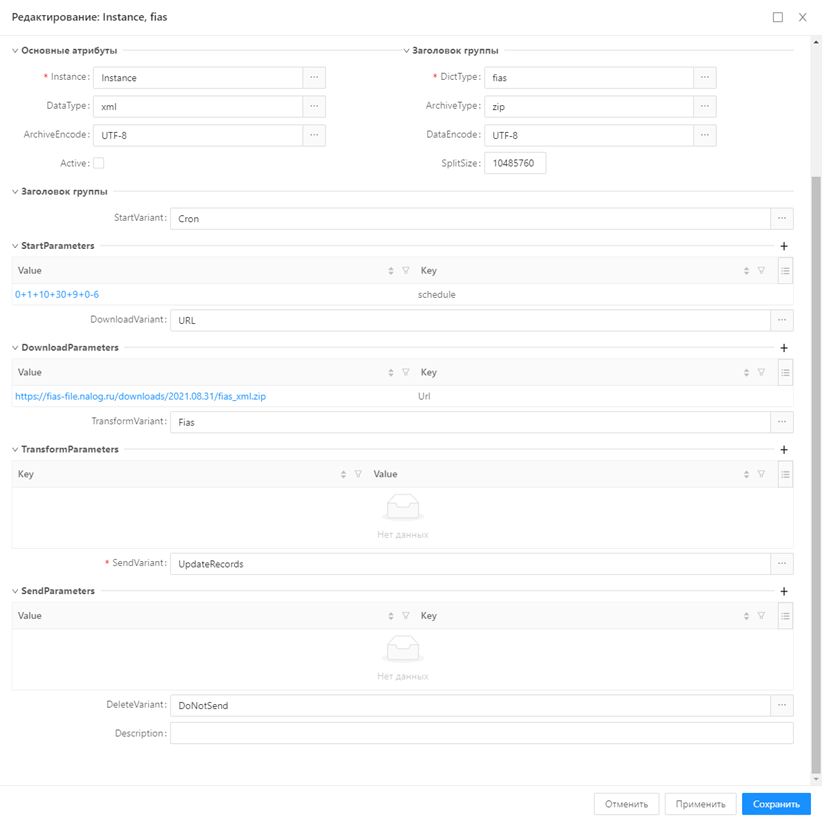 —   Заполнение параметров «fias», в справочнике «Downloader»Открыть раздел «Справочник», группу «Настройки загрузки», выделить справочник «Downloader», в правом верхнем углу стенда нажать «Сделать эталонным»Перезапустить загрузчик «uploader», дождаться окончания загрузки, проверить наличие данных в таблицах «ФИАС».Настройка взаимодействия с ЕПБСНастроить взаимодействие с общероссийскими классификаторами, выполнить следующие действия:Создать структуру справочника, детальное описание в Руководстве пользователяСкачать описание структуры набора открытых данных с портала «ЕПБС», создать справочник.  Открыть сайт http://budget.gov.ru, раздел «Открытые данные», в поле поиска, указать имя нужного справочника, нажать «Enter».Кликнуть мышью по значению в поле «Наименование набора данных» (Рисунок 110).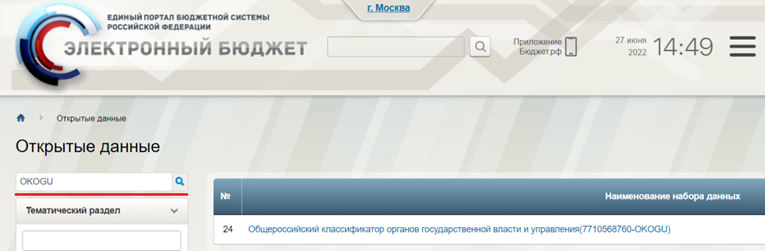 —   Портал ЕПБСКликнуть мышью по значению поля «Описание структуры набора открытых данных», скачать файл с расширениями «.docx» (Рисунок 111).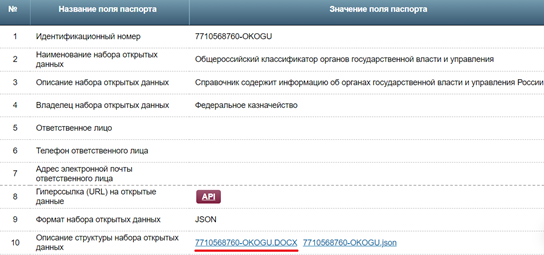 —   Описание структуры набора открытых данныхОткрыть раздел «Настройки»\«Роли», выбрать роль «uploader», нажать «Настройки доступа» в рабочей области сайта найти справочник, выдать полные права (кликнуть мышью в столбце «Полные»).Открыть раздел «Настройки»\«Агенты», выделить агент, у которого в вкладке «Свойства агента», в  поле «Пользователь» установлено значение «uploader uploader», открыть вкладку «Справочники».В вкладке «Справочники» нажать «+», в поле «Справочник» выбрать нужный справочник, нажать «Сохранить».Открыть раздел «Справочники», найти нужный справочник, в рабочей области стенда нажать «Сделать эталонным»Открыть раздел «Данные», группу «Настройки загрузки»\«DictType»,  проверить наличие строки с наименованием справочника (в случае отсутствия, нажать «Добавить», в поле «Name» добавить латинское имя справочника, нажать «Сохранить», нажать «Сделать эталонным»).Открыть раздел «Данные», группу «Настройки загрузки»\«Downloader», в строке поиска ввести имя справочника (в случае отсутствия, нажать «Добавить») проверить корректность заполнения параметров загрузки:В разделе «Основные атрибуты», в поле «Instance» выбрать значение «Instance»;В разделе «Основные атрибуты», в поле «DataType» выбрать значение «xml»;В разделе «Основные атрибуты», в поле «ArchiveEncode» выбрать значение «WINDOWS-1251»;В разделе «Основные атрибуты», установить галку в поле «Active»;В разделе «Заголовок группы», в поле «DictType» выбрать значение «OKOGU»;В разделе «Заголовок группы», в поле «DataEncode» выбрать значение «UTF-8»;В разделе «Заголовок группы», в поле «StartVariant» выбрать значение «Cron»;В разделе «StartParameters», нажать «+», в поле «Key» указать значение «schedule», в поле «Value» указать значение «0+Minute+Hour+Day+Month+0-6», нажать «Сохранить» (например, дата 29.03.2022 17:04 будет выглядеть – «0+4+17+29+3+0-6»);В разделе «StartParameters», в поле «DownloadVariant» выбрать значение «EPBS»;В разделе «DownloadParametrs», нажать «+», в поле «Key» указать значение «urlData», в поле «Value» ссылку на открытые данные, нажать «Сохранить»;В разделе «DownloadParametrs», в поле «TransformVariant» выбрать значение «EPBS»;В разделе «TransformVariant», в поле «SendVariant» выбрать значение нужный метод;В разделе «SendParameters», в поле «DeleteVariant», выбрать значение «DoNotSend»;В окне «Редактирование: Instance, egrul» нажать «Сохранить» (Рисунок 112).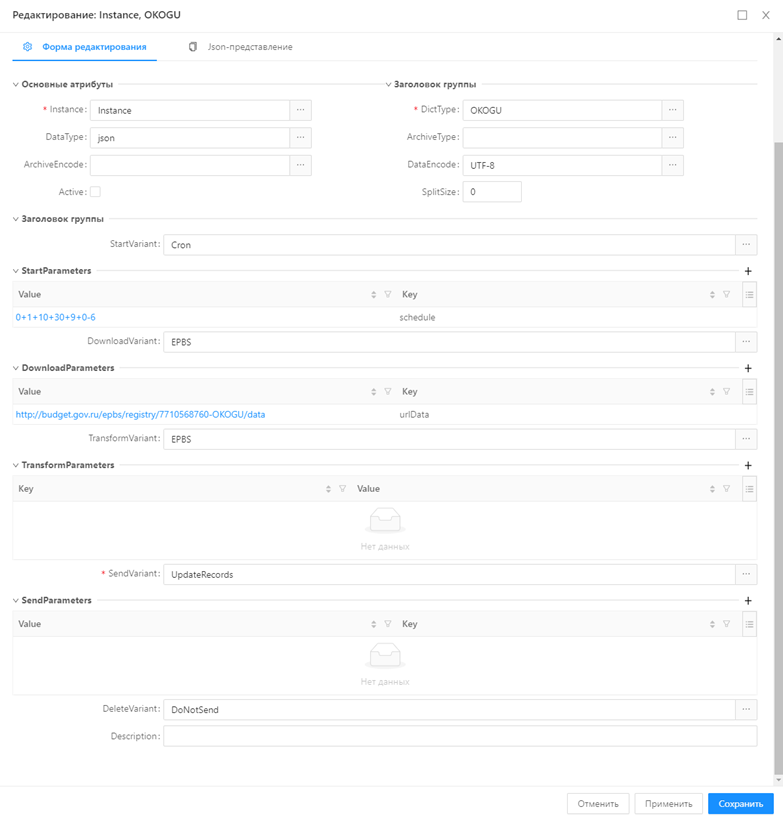 —   Заполнение параметров «OKOGU», в справочнике «Downloader».Открыть раздел «Справочник», группу «Настройки загрузки», выделить справочник «Downloader», в правом верхнем углу стенда нажать «Сделать эталонным»Перезапустить загрузчик «uploader», дождаться окончания загрузки, проверить наличие данных в таблице «ОКОГУ».Настройка взаимодействия с «ЕИС»Настроить взаимодействие с «ЕИС», выполнить следующие действия:Создать структуру справочника, детальное описание в Руководстве пользователяСкачать с ftp-сайта ftp.zakupki.gov.ru, под учетной записью free\free нужный справочник.Открыть ftp-сайт ftp.zakupki.gov.ru, каталог «fcs_nsi», найти нужный справочник в списке, открыть каталог «nsiTableName» (где «TableName» - название справочника);Скачать файл «nsiTableNameList_all_....xml» (где «TableName» - название справочника).Сохранить себе локально путь к каталогу справочника «/fcs_nsi/nsiTableName/» (где «TableName» - название справочника) (Рисунок 113).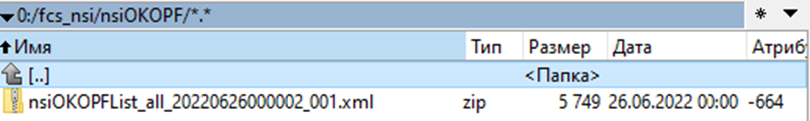 —  Каталог с файлом закачкиИмпортировать справочник на нужный стенд, выполнить следующие действия:Нажать , из выпадающего списка выбрать пункт «Импортировать на основе данных», в окне «Импорт структуры справочника» заполнить следующие поля: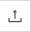 В поле «Наименование», указать имя справочника в базе данных, которое должно соответствовать имени файла закачки на ftp-сайта (например, «nsiOKOPF»);В поле «Отображаемое имя», указать имя справочника, под которым он будет виден в Системе  (на раскладке с кириллицей);В поле «Группа», выбрать группу справочников, к которой будет принадлежать импортируемый справочник;Нажать «Создать и импортировать», если необходим импорт данных с одновременным созданием структуры;Нажать «Создать справочник из данных», если необходим импорт только структуры, без импорта данных;Нажать «Сохранить» (Рисунок 114).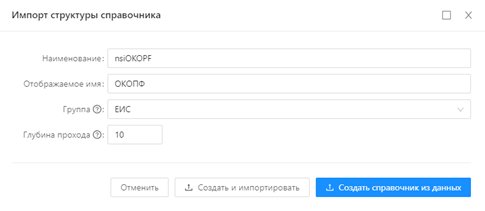 —  Импорт справочникаОткрыть раздел «Справочники», найти ранее импортированный справочник, нажать  , нажать  .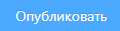 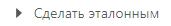 Открыть раздел «Справочники», группу справочников «Настройки загрузки», справочник «DictType», нажать «Сделать начальным решением», добавить строку с наименованием справочника (в случае отсутствия), которое затем будет использоваться, как имя каталога закачки.Открыть раздел «Данные», нажать кнопку «Добавить», в поле «Name» указать «Наименование» вашего справочника, нажать «Сохранить».Открыть раздел «Справочники», справочник «DictType», нажать «Сделать эталонным».Установить соответствие атрибутов в справочнике «Mapping» (если требуется).Открыть раздел «Справочники», группу справочников «Настройки загрузки», справочник «Mapping», нажать «Сделать начальным решением».Открыть раздел «Данные», нажать кнопку «Добавить», отредактировать таблицу соответствия полей:В поле «dictCode» (Справочник) указать «Наименование» справочника;В поле «From» (Откуда) указать название поля в источнике данных;В поле «To» (Куда) указать название поля в вашем справочнике.Нажать «Сохранить».Открыть раздел «Справочники», справочник «Mapping», нажать «Сделать эталонным».Добавить права на доступ к справочнику роли, с пользователем «uploader».Открыть раздел «Администрирование»\«Пользователи», найти пользователя «uploader», кликнуть мышью по значению в поле «login».В поле «Роль» определить наименование роли, которая сопоставлена пользователю «uploader» (Рисунок 115).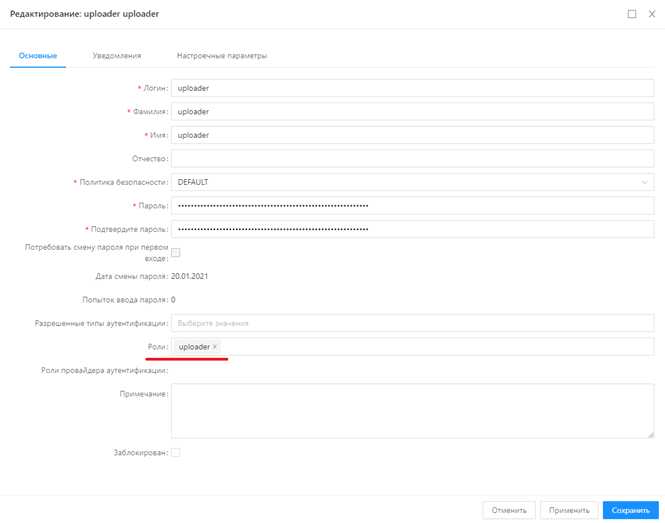 —  Определение роли, пользователя «uploader»Открыть раздел «Администрирование»\«Роли», выбрать роль,  которая сопоставлена с пользователем «uploader», нажать «Настройки доступа» в рабочей области сайта найти нужный справочник, выдать полные права (кликнуть мышью в столбце «Полные») (Рисунок 116).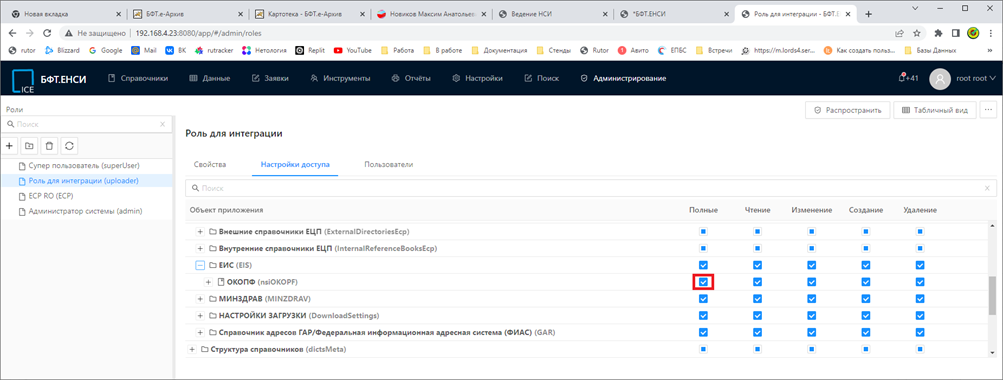 —  Раздача прав на справочникДобавить справочник в агент, с пользователем «uploader».Открыть раздел «Настройки»\«Агенты», выделить агент, у которого в вкладке «Свойства агента», в  поле «Пользователь» установлено значение «uploader uploader», открыть вкладку «Справочники» (Рисунок 117).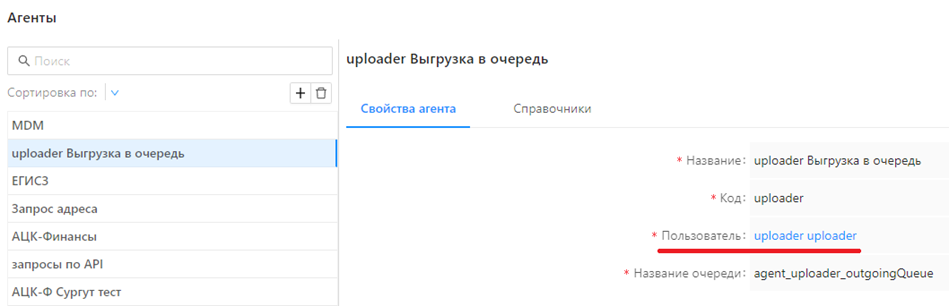 —  Агент с пользователем «uploader»В вкладке «Справочники» нажать «+», в поле «Справочник», выбрать нужный, нажать «Сохранить» (Рисунок 118).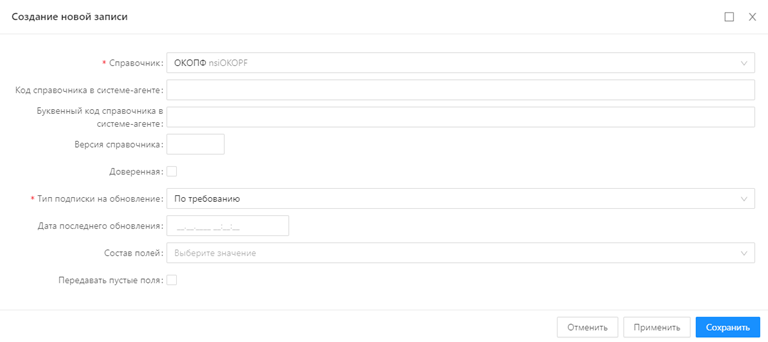 —  Выбор справочника для добавления в агентОткрыть раздел «Справочники», группу справочников «Настройки загрузки», справочник «Downloader».Нажать «Сделать начальным решением».Открыть раздел «Данные», нажать «Добавить», заполнить параметры закачки вашего справочника:В поле «Instance», выбрать значение «Instance»;В поле «DataType», выбрать значение «xml»В поле «ArchiveEncode», выбрать значение «UTF-8»В поле «DictType», выбрать значение с наименованием вашего справочникаВ поле «DataEncode», выбрать значение «UTF-8»В поле «Active», установить галку;В поле «StartVariant», выбрать значение «Cron»;В разделе «StartParameters», нажать «+», в поле «Key», ввести значение «schedule», в поле «Value», указать время старта закачки данных (на примере ниже «0+1+10+30+9+0-6», закачка запускается 30 числа, 09 месяца, в 10:01);В поле «DownloadVariant», выбрать значение «EIS»;В разделе «DownloadParameters», нажать «+», в поле «Key», ввести значение «folder», в поле «Value» указать путь к каталогу справочника на ftp-сайте.В поле «TransformVariant», выбрать значение «EIS»;В поле «SendVariant», выбрать метод, с помощью которого будет проведена закачка данных;В поле «DeleteVariant», выбрать значение «DoNotSend»;Нажать «Сохранить» (Рисунок 119).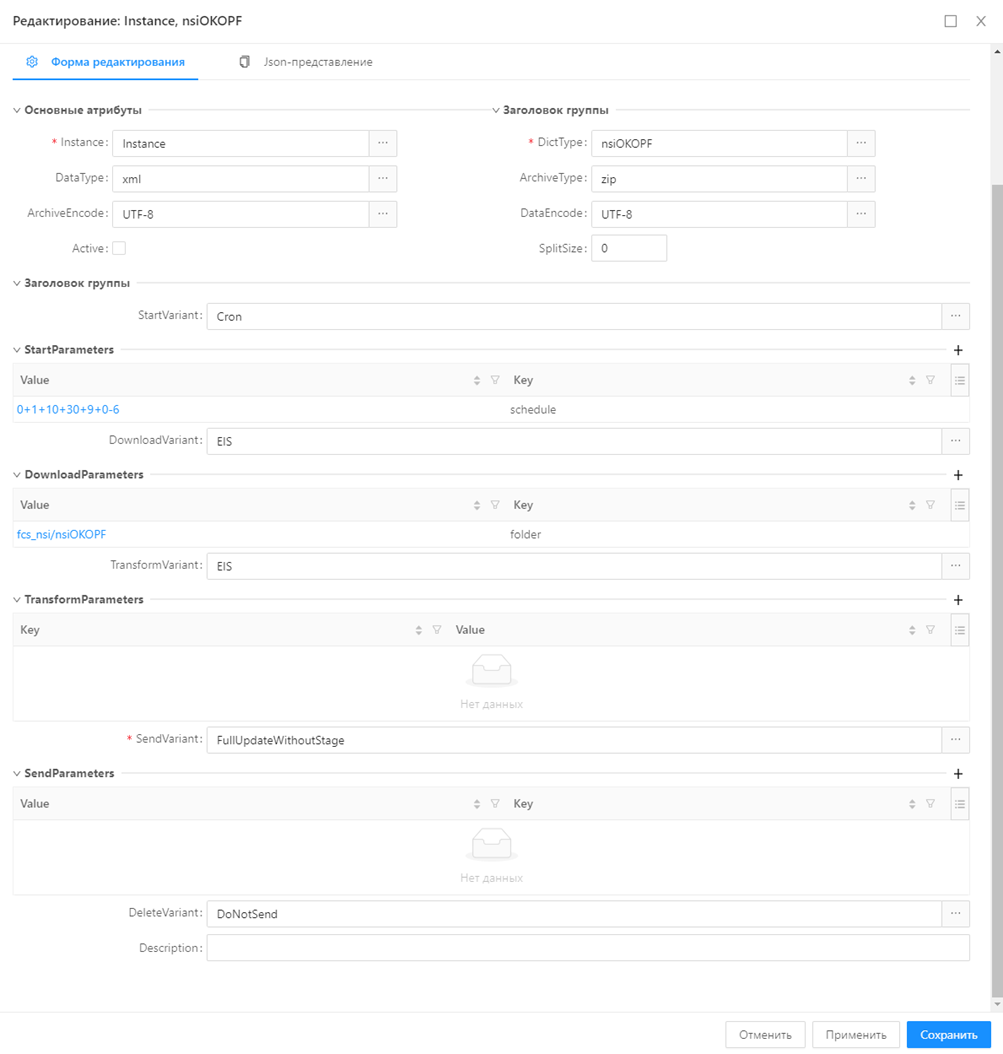 —  Параметры закачки справочникаОткрыть раздел «Справочники», нажать «Сделать эталонным».Перезапустить загрузчик «uploader», дождаться окончания загрузки, проверить наличие данных в вашей таблице.Настройка взаимодействия с «Мосдата»  Настроить взаимодействие с «mosdata», выполнить следующие действия:Получить «API-ключ», который верифицирует вас, как зарегистрированного пользователя портала, при запуске процесса закачки:Открыть сайт «https://apidata.mos.ru/Account/Login», пройти процедуру регистрации.Открыть личный кабинет, сохранить локально значение поля «Ваш API-Ключ» (Рисунок 120).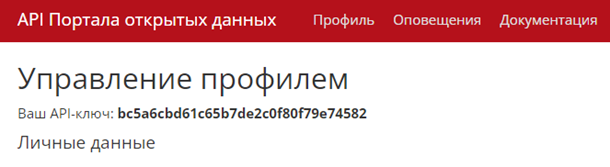 —  Ваш API-ключОпределить «Идентификатор набора данных» для вашего справочника, который однозначно определит, какой справочник вы хотите получить с источника «mosdata», при запуске процесса закачки:Открыть портал открытых данных «https://data.mos.ru/classifier», в строке поиска ввести наименование нужного вам справочника, кликнуть мышью по наименованию справочника (Рисунок 121).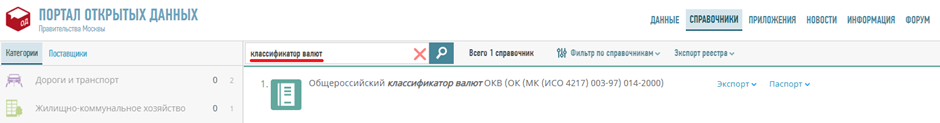 —  Поиск нужного справочника на портале открытых данныхОткрыть вкладку «Паспорт», сохранить локально значение поля «Идентификатор набора данных» (Рисунок 122).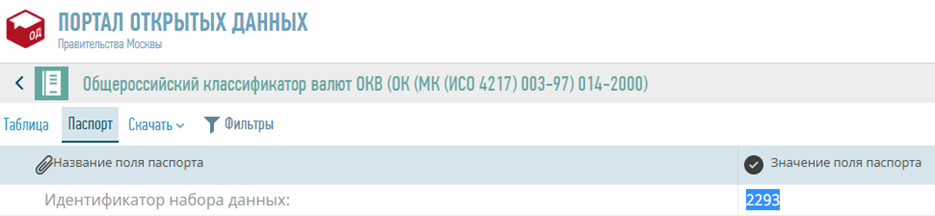 —  Идентификатор набора данныхЕсли справочник на вашем стенде отсутствует, добавить его самостоятельно, выполнить следующие действия:Открыть портал открытых данных «https://data.mos.ru/classifier», в строке поиска ввести наименование нужного вам справочника, кликнуть мышью по наименованию справочника.Открыть вкладку «Паспорт», экспортировать файл в формате «json», кликнув мышью на значение поля «Описание структуры набора данных» (Рисунок 123).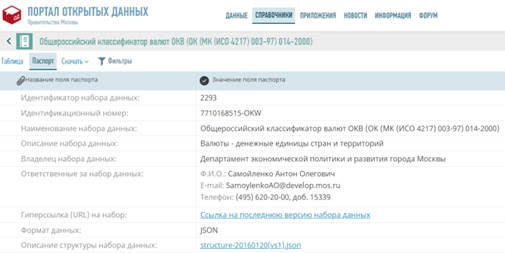 —  Описание структуры набора открытых данныхИмпортировать справочник с помощью операции «Импорт на основе данных», нажать «Сделать эталонным».Открыть стенд Системы, импортировать справочник, нажать  , из выпадающего списка выбрать пункт «Импортировать на основе данных», в окне «Импорт структуры справочника» заполнить следующие поля:В поле «Наименование», указать имя справочника в базе данных (на латинской раскладке);В поле «Отображаемое имя», указать имя справочника, под которым он будет виден в Системе  (на раскладке с кириллицей);В поле «Группа», выбрать группу справочников, к которой будет принадлежать импортируемый справочник;Нажать «Создать и импортировать», если необходим импорт данных с одновременным созданием структуры;Нажать «Создать справочник из данных», если необходим импорт только структуры, без импорта данных;Нажать «Сохранить».Выделить импортированный ранее справочник, нажать «Сделать эталонным».Открыть раздел «Справочники», группу справочников «Настройки загрузки», справочник «DictType», нажать «Сделать начальным решением».Открыть раздел «Данные», нажать кнопку «Добавить», в поле «Name» указать «Наименование» вашего справочника, нажать «Сохранить» (Рисунок 124).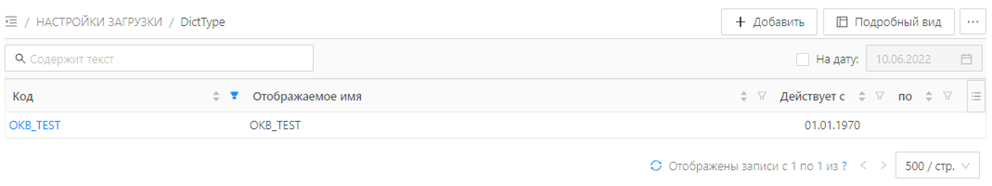 —  Справочник «DictType»Открыть раздел «Справочники», справочник «DictType», нажать «Сделать эталонным».Если справочник на вашем стенде отсутствовал, запросить у разработчика таблицу соответствия полей источника, к полям вашего справочника, затем добавить изменения в справочник «Mapping».Открыть раздел «Справочники», группу справочников «Настройки загрузки», справочник «Mapping», нажать «Сделать начальным решением».Открыть раздел «Данные», нажать кнопку «Добавить», отредактировать таблицу соответствия полей:В поле «dictCode» (Справочник) указать «Наименование» справочника;В поле «From» (Откуда) указать название поля в источнике данных;В поле «To» (Куда) указать название поля в вашем справочнике.Нажать «Сохранить» (Рисунок 125).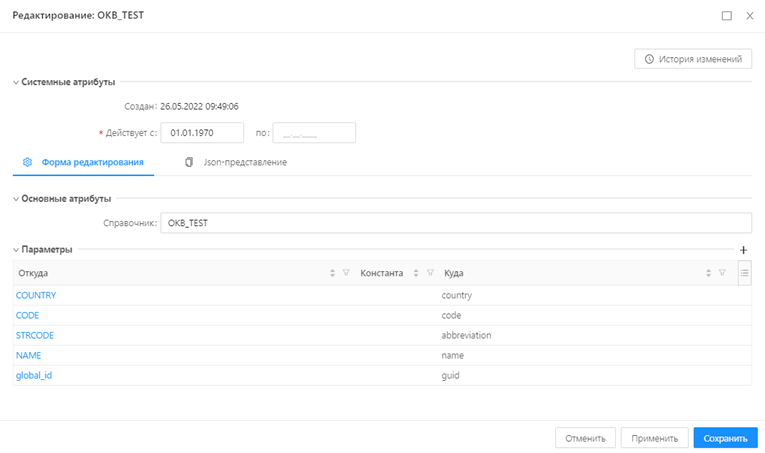 —  Редактирование справочника «Mapping»Открыть раздел «Справочники», справочник «Mapping», нажать «Сделать эталонным».Открыть раздел «Справочники», группу справочников «Настройки загрузки», справочник «Downloader», нажать «Сделать начальным решением».Открыть раздел «Данные», нажать кнопку «Добавить», отредактировать параметры загрузки справочника:В разделе «Основные атрибуты», в поле «Instance» (Идентификатор загрузчика) выбрать значение «Instance»;В разделе «Основные атрибуты», в поле «DataType» (Формат данных) выбрать значение «json»;В разделе «Основные атрибуты», в поле «DataEncode» (Кодировка данных) выбрать значение «UTF-8»;В разделе «Основные атрибуты», установить галку в поле «Active» (Актуально);В разделе «Заголовок группы», в поле «DictType» выбрать ваш справочник;В разделе «Заголовок группы», в поле «ArchiveEncode» (Кодировка архива) выбрать значение «UTF-8»;В разделе «Заголовок группы», в поле «StartVariant» (Способ запуска) выбрать значение «Cron»;В разделе «StartParameters» (Параметры запуска), нажать «+», в поле «Key» (Параметр) указать значение «schedule», в поле «Value» (Значение) указать значение «0+Minute+Hour+Day+Month+0-6», нажать «Сохранить» (например, дата 29.03.2022 17:04 будет выглядеть – «0+4+17+29+3+0-6»);В разделе «StartParameters» (Параметры запуска), в поле «DownloadVariant» (Способ загрузки) выбрать значение «MOSDATA»;В разделе «DownloadParameters» (Параметры загрузки), нажать «+», в поле «Key» (Параметр) указать значение «sourceid», в поле «Value» (Значение) указать идентификатор набора данных см. пункт 2, нажать «Сохранить»;В разделе «DownloadParameters» (Параметры загрузки), нажать «+», в поле «Key» (Параметр) указать значение «apikey», в поле «Value» (Значение) указать ваш api-ключ см. пункт 1, нажать «Сохранить»;В разделе «DownloadParameters» (Параметры загрузки), нажать «+», в поле «Key» (Параметр) указать значение «withoutUpdateData», в поле «Value» (Значение) указать значение «true», нажать «Сохранить»;В разделе «DownloadParameters» (Параметры загрузки), в поле «TransformVariant» (Вариант трансформации) выбрать значение «MOSDATA»;В разделе «TransformVariant» (Параметры трансформации), нажать «+», в поле «Key» (Параметр) указать значение «searchfield» в поле «Value» (Значение) указать атрибут(ы) справочника, по которым будет определяться уникальность записей, нажать «Сохранить»;В разделе «TransformParameters» (Параметры трансформации), в поле «SendVariant» (Способ отправки в MDM) выбрать нужный метод, нажать «Сохранить»;В разделе «SendParameters» (Параметры отправки в MDM), в поле «DeleteVariant» (Способ удаления), выбрать значение «DoNotSend»;В окне «Редактирование…» нажать «Сохранить» (Рисунок 126).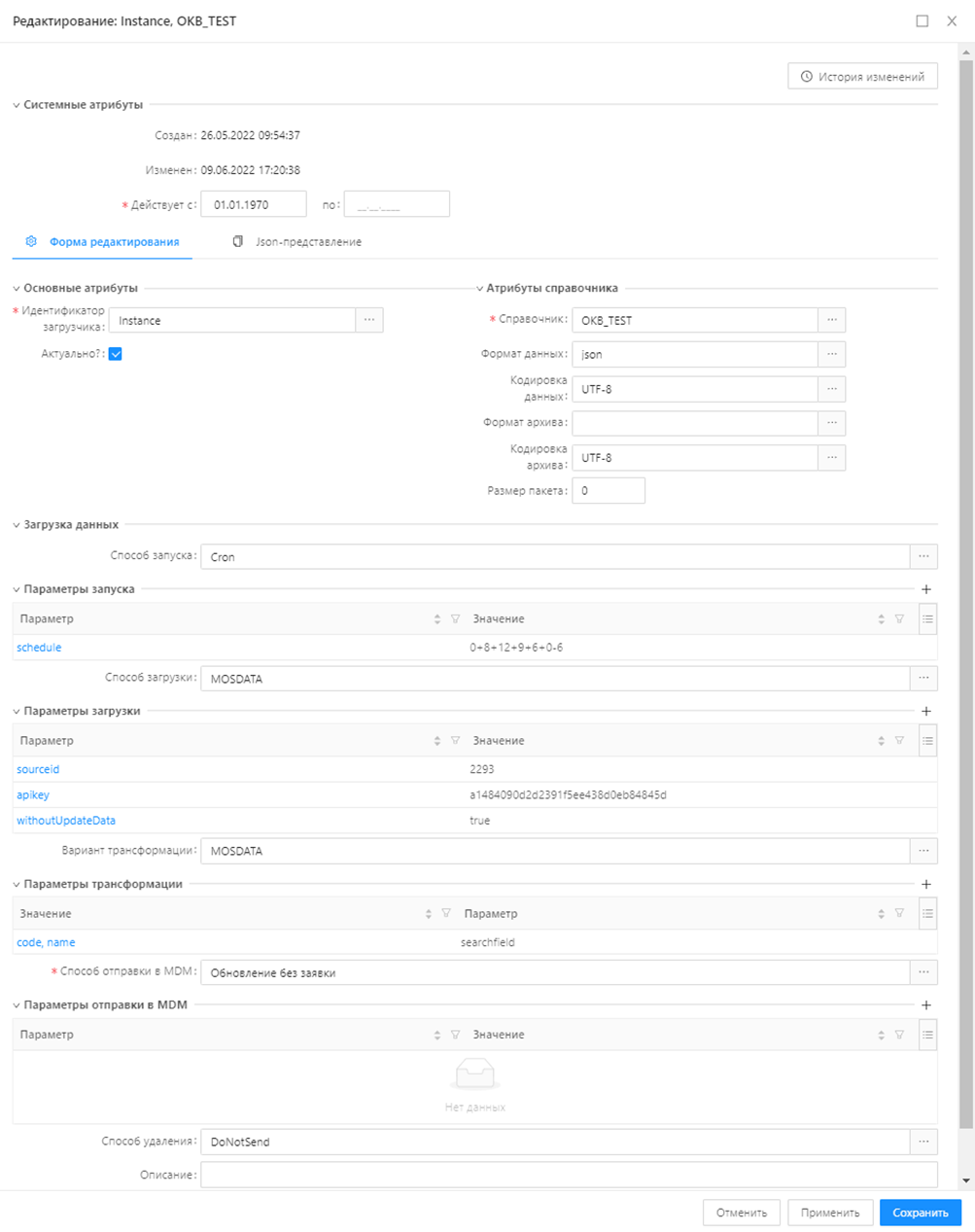 —  Пример заполнения параметров загрузки справочника с источника данных «mosdata»Открыть раздел «Справочник», группу «Настройки загрузки», выделить справочник «Downloader», в правом верхнем углу стенда нажать «Сделать эталонным»Перезапустить загрузчик «uploader», дождаться окончания загрузки, проверить наличие данных в вашей таблице.Администрирование механизма формирования ЭПДля работы с электронной подписью, необходимо выполнить предварительные настройки:На компьютере пользователя должно быть установить программное обеспечение - средство криптографической защиты информации (далее - СКЗИ).В браузере должен быть установлен плагин: КриптоПро ЭЦП Browser plug-in. Для этого установить его в браузере в разделе Дополнительные инструменты -> Расширение.Пользователь должен иметь:закрытый ключ для подписания, который может храниться на флэшке, либо в реестре компьютера;файл сертификата, который устанавливается в хранилище операционой системы;корневой сертификат удостоверяющего центра (Удостоверяющий центр – тот, который выдал закрытый ключ и персональный сертификат). Корневой сертификат устанавливается в хранилище операционной системы, чтобы было «доверие» к персональному файлу-сертификату.Перезапуск Системы при сбоеПерезапуск Система осуществляется через остановку и последующий запуск как описано в разделе 3.1.2.Сохранение работоспособности СистемыДля сохранения работоспособности при некорректных действиях пользователя сервер приложения проверяет вводимые данные на корректность, и в случае их некорректности выводит сообщение об ошибке во вводимых данных. После чего пользователь должен исправить вводимые данные.Целостность данных при нештатных завершениях работы Сервера приложений обеспечивается транзакционным механизмом используемой СУБД.Восстановление Системы после аппаратного сбояПосле аппаратного сбоя сервисы  запускаются автоматически, при необходимости выполнить старт соответствующих компонентов возможно следуюшим способом:Запустить службу СУБД, выполнив команду:sudo systemctl start postgresql-12Запустить контейнер сервера java-сервлетов Tomcat с сервисом ЕНСИ, выполнив команду:sudo systemctl start tomcat-mdm-8080.serviceВ случае если аппаратный сбой нарушил целостность данных, то запуску компонентов предшествует восстановление из резервной копии в следующей очередности:1.  Сервер очередей - восстановлению подлежит конфигурация сервера;2. Сервер управления базами данных - необходимо восстановить данные и конфигурации СУБД;3. Сервер приложений. Из резервной копии восстанавливаются файлы настроек.По завершении восстановления каждого из компонент следует проводить диагностирование его работы. После восстановления работоспособности Сервера приложения необходимо произвести тестирование работоспособности всей Системы в целом.Выполнение резервного копированияРезервное копирование сервера приложения Системы и данные, обрабатываемые сервером приложения и хранящиеся в базе данных должно осуществляться средствами резервного копирования инфраструктуры, на которой располагается. Полнота резервных копий, а также расписание должно соответствовать параметрам RPO и RTO системы.Резервное копирования выполняется на уровне ОС: копирование баз данных и файлов конфигураций приложений (если они в процессе эксплуатации системы изменялись).Системы Kafka, ActiveMQ не предназначены для долговременного хранения данных, поэтому резервное копирование не требуется.Объекты резервного копирования представлены в таблице ниже.Таблица 29 – Объекты резервного копированияПериодичность выполнения резервного копированияВ таблице ниже представлена рекомендуемая периодичность выполнения резервного копирования (Таблица 30).Таблица 30 – Рекомендуемая периодичность выполнения резервного копированияДополнительные возможностиУправление учетными записями пользователейАутентификация и авторизация пользователей может осуществляться как локально, так и с использованием специализированных систем (системы класса IAM). Взаимодействие со специализированными системами аутентификации и авторизации осуществляется по протоколу OpenId Connect 1.0. Создания и настройка локальных пользовательских учетных записей, а также их ролей и доступов описано в данном документе (см. 5.3). Работа с учетными записями пользователей в специализированных системах (IAM) должна быть описана в соответствующей документации на эти системы.Перезапуск приложения «uploader»Перезапустить приложение «uploader», выполнить следующие действия:Открыть по «SSH»-соединению сервер, на котором установлено приложение «uploader».Открыть каталог «/etc/system/system», найти файл, который отвечает за управление службой сервиса приложения «uploader», например «nsi-uploadere.service» (это имя исполняемого файла службы приложения «uploader») (Рисунок 127).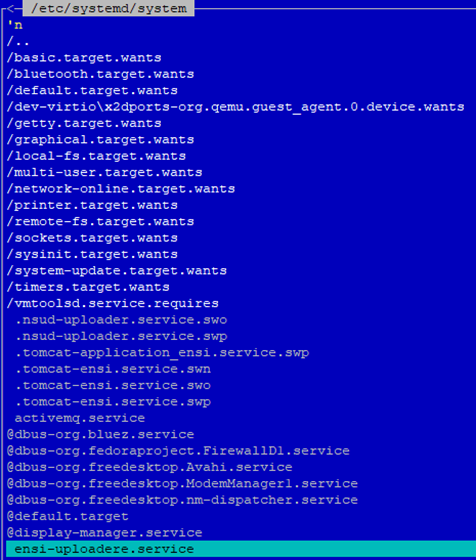 — Исполняемый файл службы приложения «uploader»Остановить службу приложения «uploader», выполнив команду (где «systemctl» - системный диспетчер, для управления службами, «stop» - команда остановки службы, «ensi-uploadere.service» - имя исполняемого файла службы):systemctl stop ensi-uploadere.service Открыть каталог, где расположено приложение «uploader», папку «logs», очистить ее содержимое (Рисунок 128);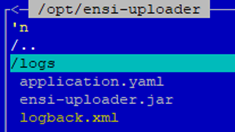 —  Корневой каталог приложения «uploader»Запустить службу приложения «uploader», выполнив команду (где «systemctl» - системный диспетчер, для управления службами, «start» - команда запуска службы, «ensi-uploadere.service» - имя исполняемого файла службы):systemctl stop ensi-uploadere.service Проверить статус службы приложения «uploader», выполнив команду (если статус «active (running)», значит перезапуск выполнен успешно):systemctl status ensi-uploadere.service (Рисунок 129).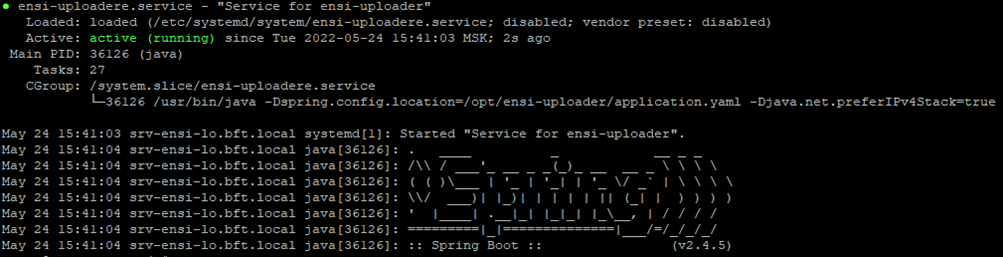 —  Проверка статуса службы приложения «uploader»Открыть каталог, где расположено приложение «uploader», папку «logs», проверить логи на наличие ошибок (искать строки, которые содержат «error», «warn»). Перезапуск приложения «uploader» необходим, в случае внесения правок в справочники группы «Настройки загрузки».Автоматическое принятие заявки в разделе «Заявки»  Для автоматического принятия заявки, выполнить следующие действия:Открыть раздел «Настройки»\«Агенты», выбрать «Агент», где в поле «Пользователь» выбран «uploader», открыть вкладку «Справочники» (Рисунок 130).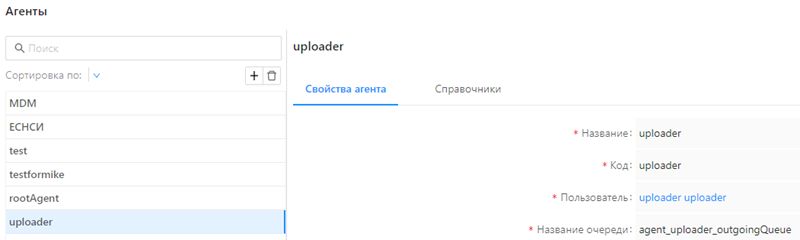 — Выбор агента с пользователем «uploader»В списке справочников выбрать\добавить нужный справочник, в поле «Доверенная» установить галку (Рисунок 131).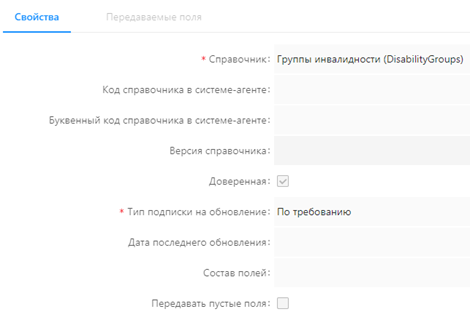 — Установка галки в поле «Доверенная»Запустить закачку данных, по настроенному (на предыдущем шаге) справочнику.Итог: После закачки данных, все заявки, которые появились в результате ее проведения, будут приняты.Почему в разделе «Заявки» сформировалось несколько заявок  Число заявок, которые появились в результате закачки конкретного справочника, регламентируется количеством файлов, полученными приложением «uploader» из внешнего источника.   Если из внешнего источника в рамках закачки конкретного справочника загружено 10 файлов с данными, в интерфейсе «Заявки» будет создано 10 заявок. Каким образом происходит обновление данных справочника Логика работы обновления справочников Системы зависит от поставщиков (источников) информации, которые классифицируются следующим образом:Источник данных «ЕПБС»  Обновление справочников, происходит посредством импорта всех данных источника в сформированную заявку. При утверждении заявки, запускается механизм ее обработки, по его окончанию, данные попадают в справочник.Источник данных «ЕИС»  Обновление справочников, происходит посредством импорта всех данных источника в сформированную заявку. При утверждении заявки, запускается механизм ее обработки, по его окончанию, данные попадают в справочник.Как добавить проверку на уникальность записей  В справочнике «Downloader», в «TransformParameters» добавить параметр, где в «Key» указать «searchfield», в «Value» указать поле вашего справочника, значения которого остаются уникальными и неизменными, до конца жизненного цикла записей.Важно: Параметр необходимо добавить, при условии использования метода «UpdateRecords» (Рисунок 132).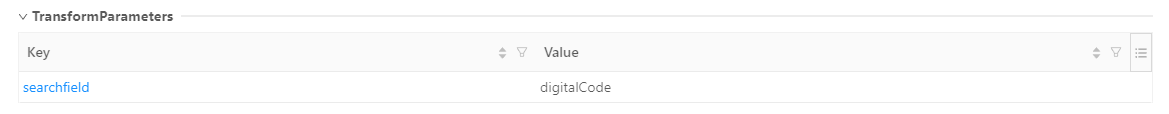 —  Добавление параметра уникальности записей справочникаКак при закачке включить в заявку только измененные записи  В справочнике «Downloader», в «SendParameters» добавить параметр, где в «Key» указать «includeOnlyChangedRecords», в «Value» указать значение «true».  Важно: Параметр необходимо добавить, при условии использования метода «UpdateRecords» (Рисунок 133).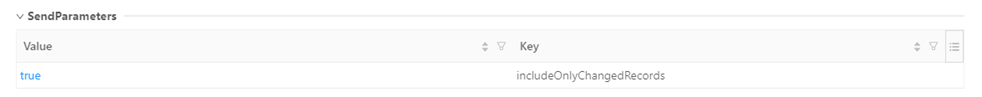 —  Добавление параметра с признаком включения в заявку только измененных записейОшибки загрузчика и методика их устраненияПри закачке данных происходит ошибка 200  Для устранения ошибки, необходимо выполнить следующие действия:Открыть стенд, раздел «Справочники», справочник, при закачке которого происходит ошибкаПроверить статус справочника, при необходимости нажать «Сделать эталонным»Открыть раздел «Данные», группу справочников «Настройки загрузки», справочник «Downloader», изменить расписание, перевести справочник в статус «Эталонный».Перезапустить приложение «uploader».При закачке данных происходит ошибка 418  Для устранения ошибки, необходимо выполнить следующие действия:Открыть «swagger» (http://server:port/app/documentation), метод «login», нажать «try it out»:В параметре «username», добавить значение «uploader»;В параметре «password», добавить значение «uploader»;Нажать «Execute» (Рисунок 134).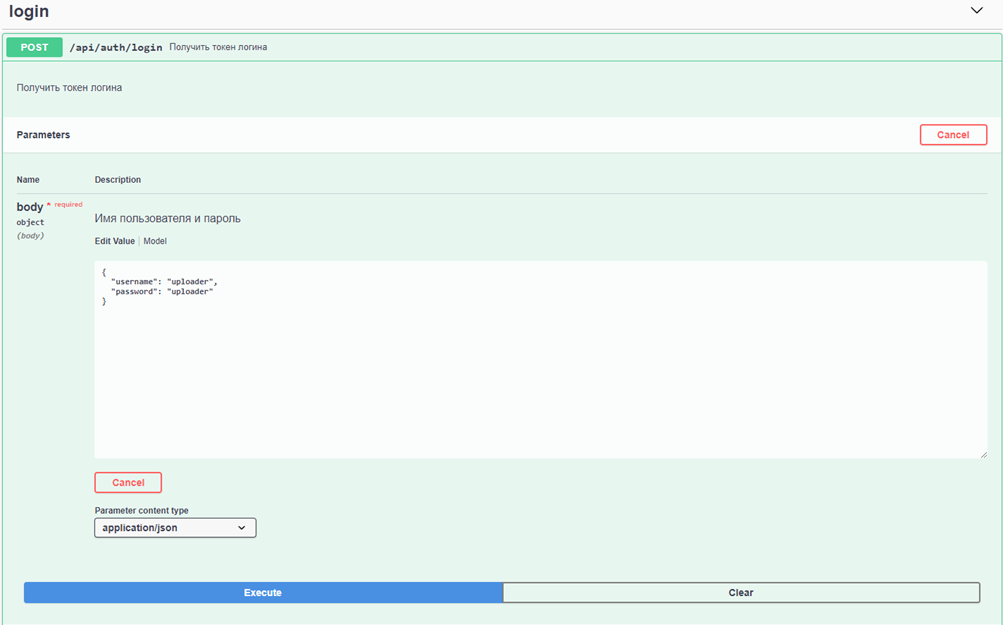 —  Метод «login»В области «Response body» скопировать хэш пароля (Рисунок 135).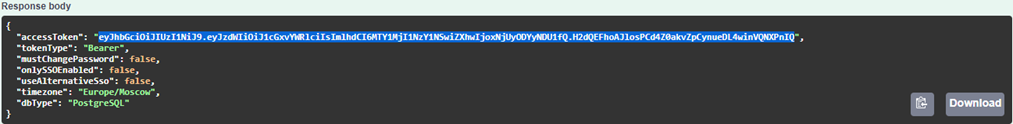 —  Хэш пароляВ верхнем правом углу web-приложения «swagger» нажать «Authorize», в поле value добавить значение «Bearer», поставить пробел, вставить хэш пароля см. п.2, нажать «Authorize» (Рисунок 136).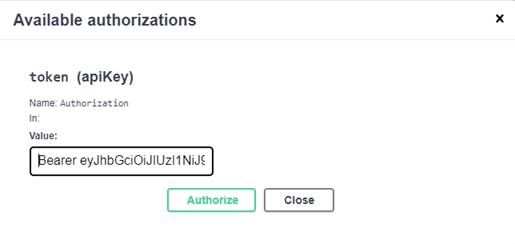 —  Авторизация в «Swagger»Открыть метод, который был выбран вами в настройках справочника таблицы «Downloader», например, «UpdateRecords», нажать «Try it out»В поле «Код классификатора» вставить внутреннее имя вашего справочника, например «KVR»;В поле «json с описанием изменений» вставить файл «json» - формата, при попытке закачки которого возникла ошибка (запросить файл у разработчика);Нажать «Execute».Если ошибка 418 снова повторилась, поставить задачу разработчикам ДВП на ее устранение.Если ошибка 418 не повторилась, обратиться к разработчикам ДСУД.Ошибка «JSONObject [“«TableNameList»”] not found»  Ситуация возникает при загрузке данных с «ftp»-сайта. Преимущественно касается справочников, у которых в параметре «DownloadParameters» справочника «Downloader», указан каталог, расположенный на «ftp»-сайте.  Для устранения ошибки, при создании справочника, в поле «Наименование» необходимо указать имя таблицы справочника, аналогичное его каталогу закачки на «ftp»-сайте (в нашем примере «nsiOKOPF») (Рисунок 137).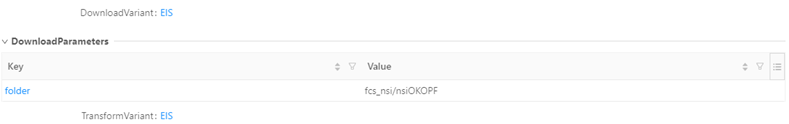 —  Параметр «DownloadParameters» с указанием пути к каталогу закачки на «ftp»-сайтеФайл с данными при закачке попадает в каталог «SplitError»  Ситуация возникает в случае, если в одно и тоже время идет закачка нескольких справочников. При этом в справочник попадает неполный перечень данных.  Для проверки корректности закачки, необходимо попросить системного программиста сервера, проверить каталог закачки на предмет наличия файлов в каталоге «…SplitError» (Рисунок 138).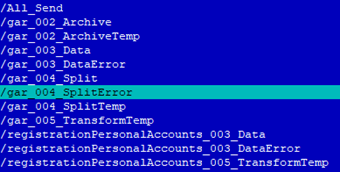 —  Каталог «…SplitError»  Если файлы в каталоге «…SplitError» обнаружены, необходимо закачать справочник отдельно, выполнив следующие действия:Очистить данные справочника;Запустить процесс закачки справочника отдельно от других. По окончанию закачки данных, проверить каталог «…SplitError» на наличие файлов, если каталог пуст, закачка прошла успешно.Метрики мониторингаВ процессе работы Системы происходит сбор бизнес-метрик мониторинга, для их учета средствами мониторинга: Использование системных ресурсов CPU;Использование системных ресурсов (RAM);Использование системных ресурсов (Memory);Время исполнения входящих запросов;Количество успешных выполнений входящих запросов в минуту;Количество неуспешных выполнений входящих запросов в минуту;Время исполнения исходящих запросов;Количество успешных/неуспешных выполнений исходящих запросов.Данные мониторинга в формате Prometheus  могут быть запрошены по адресу  <url сервиса>/app/actuator/prometheus.События аудитаВ процессе работы Системы происходит регистрация событий аудита, для их учета средствами внешних систем аудита:вход пользователя в Систему;выход пользователя из Системы;создание справочника/версии справочника;перевод справочника/версии справочника в эталонное состояние;перевод справочника/версии справочника в архивное состояние;импорт начального решения справочника;принятие заявки на изменение справочника.События аудита записываются в логи сервиса.Сообщения системному программистуПри работе с программой системный программист имеет возможность просматривать сообщения о ходе и результатах выполнения операций, которые формируются в журналах и отчетах Системы, описанных в Руководстве программиста в разделе 5. «Сообщения» согласно ГОСТ 19.504-79 Единая система программной документации. Руководство программиста. Требования к содержанию и оформлению. Лист регистрации измененийЛист согласованияСоставилиСогласовано№ п/пТермин / СокращениеОпределение термина / Расшифровка сокращенияБазисное программное обеспечениеЛицензионное ПО, приобретаемое у фирмы-производителя как «коробочный» продуктБДБаза данных – совокупность взаимосвязанных данных, организованных в соответствии со схемой базы данных таким образом, чтобы с ними мог работать пользовательВалидацияПроцесс проверки значения в атрибутах объекта НСИ.Веб-браузерПрикладное программное обеспечение для просмотра веб-страницВеб-сайтОдна или несколько логически связанных между собой веб-страницВеб-серверСервер, принимающий HTTP-запросы от клиентов, обычно веб-браузеров, и выдающий им HTTP-ответы, как правило, вместе с HTML-страницей, изображением, файлом, медиа-потоком или другими даннымиВеб-сервисЛюбое программное обеспечение, которое доступно через Интернет и использует стандартизированную систему обмена сообщениями XMLВеб-страницаДокумент в формате HTML, который может включать в себя видео, фото, текст, графику, гиперссылкуГОСТГосударственный стандартДедупликацияСпециализированный метод сжатия массива данных, использующий в качестве алгоритма сжатия исключение дублирующих копий повторяющихся данныхДокументСущность информационной системы, логически являющаяся документом информационной системыЕГРИПЕдиный государственный реестр индивидуальных предпринимателейЕГРЮЛЕдиный государственный реестр юридических лицЕИСОфициальный сайт Единой информационной системы в сфере закупок (https://zakupki.gov.ru/)ЕНСИ UploaderПриложение для корректной работы СистемыЕПБСЕдиный портал бюджетной системы Российской Федерации (http://budget.gov.ru/)ИННИндивидуальный номер налогоплательщикаИнтернетГлобальная информационная система, основанная на использовании IP-адресов и IP-совместимых протоколов для передачи данных, обеспечивающая высокоуровневые сервисы с использованием указанной платформы адресов и протоколов, а также иной связанной с ней инфраструктуройИнтерфейсОт англ. Interface – общая граница, через которую передается информация (стандарт ISO 24765). Совокупность унифицированных технических и программных средств и правил (описаний, соглашений, протоколов), обеспечивающих одновременное взаимодействие устройств и/или программ в вычислительной системе или обеспечение соответствия системКриптоПро ЭЦПКриптопровайдер, предназначенный для создания и проверки электронной подписи на web-страницахКрон-выражениеИспользуется для настройки определенных экземпляров триггера, в основном для повторяющегося срабатывания по расписанию. Оно представляет собой строку, состоящую из 6 или 7 полей, представляющих отдельные значения расписанияКТСКомплекс технических средствМДМУправление основными данными подразумевает контроль значений и идентификаторов, обеспечивающий их согласованность во всех системах и наиболее точное отражение актуальных сведений об основных бизнес-сущностях.МосдатаПортал открытых данных Правительства Москвы (data.mos.ru)НСИНормативно-справочная информацияОСОперационная системаПКПерсональный компьютерПланета.АналитикаИнструмент построения отчетностиПОПрограммное обеспечениеПрикладное программное обеспечениеПрограммное обеспечение, предназначенное для выполнения определённых задач и рассчитанная на непосредственное взаимодействие с пользователем. В большинстве случаев прикладные программы не могут обращаться к ресурсам компьютера напрямую, а взаимодействуют с оборудованием и другими программами посредством системного ПОСервисСовокупность инструментов и функций в виде интерфейса для создания новых приложений, благодаря которому одна программа будет взаимодействовать с другойСистемаСистема «Единая система управления нормативно-справочной информацией» «БФТ.ЕНСИ»Системное программное обеспечениеКомплекс программ, которые обеспечивают управление компонентами компьютерной системы, такими как процессор, оперативная память, устройства ввода-вывода, сетевое оборудование, выступая как «межслойный интерфейс», с одной стороны которого аппаратура, а с другой — базисное или прикладное ПО. Системное ПО не решает конкретные практические задачи, а лишь обеспечивает работу других программ, предоставляя им сервисные функции, абстрагирующие детали аппаратной и микропрограммной реализации компьютерной системы, управляет ее аппаратными ресурсами.СПСервер приложенияСУБДСистема управления базами данныхСЭПСервис электронной подписиУЗУчетная записьФайлПоименованная совокупность данных определённого размера, размещённая на внешних устройствах, рассматриваемая в процессе обработки как единое целоеФИАСФедеральная информационная адресная система (https://fias.nalog.ru/)ЭДЭлектронный документЭлектронная подписьИнформация в электронной форме, которая присоединена к другой информации в электронной форме (подписываемой информации) или иным образом связана с такой информацией, и которая используется для определения лица, подписывающего информациюЭлектронный документДокументированная информация, представленная в электронной форме, то есть в виде, пригодном для восприятия человеком с использованием электронных вычислительных машин, а также для передачи по информационно-телекоммуникационным сетям или обработки в информационных системахЭПЭлектронная подписьЭЦПЭлектронная цифровая подписьAPIОписание способов взаимодействия одной компьютерной программы с другимиAPI-ключУникальный идентификатор, который используется для аутентификации.BirtТехнология реализации отчётностиcsvТекстовый формат, предназначенный для представления табличных данныхdocxФормат файлов DOCX Document - представляет собой модернизированную версию формата DOC, причем по сравнению со своим предшественником этот формат гораздо более популярен и доступен. В отличие от файлов DOC формат DOCX не является расширенным файловым форматомElasticsearchТиражируемая программная поисковая система. Написана на Java, распространяется по лицензии SSPL (англ. Server Side Public License; обеспечивающей открытость, но не считающейся свободной), в основе использует библиотеку Lucene (так же как и вторая по популярности поисковая система — Solr), официальные клиенты доступны на PHP, Java, .NET (C#), Python, Groovy и ряде других языковJodConverterБиблиотека Jodconverter является прослойкой между приложением и OpenOffice (или LibreOffice), который умеет конвертировать в PDF/ANoSQLВид нетабличных баз данныхpdf-файлМежплатформенный открытый формат электронных документов, изначально разработанный фирмой Adobe Systems в 1992 году с использованием ряда возможностей языка PostScriptPostgreSQL-12Реляционная база данных с открытым кодомStimulSoftКомпонентов отчетности для платформ JavaScriptSQLОт англ. Structured Query Language – «язык структурированных запросов» – декларативный язык программирования, применяемый для создания, модификации и управления данными в реляционной базе данных, управляемой соответствующей системой управления базами данных«Uploader»Приложение, предназначенное для загрузки данных с различных официальных источников данных в Систему «БФТ.ЕНСИ»UTF-8Распространённый стандарт кодирования символов, позволяющий более компактно хранить и передавать символы Юникода, используя переменное количество байт (от 1 до 4), и обеспечивающий полную обратную совместимость с 7-битной кодировкой ASCIIXDocReportГенерация отчетов из «шаблонных» документов или документов, созданных с помощью MS Word или OpenOffice / LibreOffice, и преобразования их в другой форматXLSXФормат XLSX являются частью программы Microsoft Excel. Этот формат представляет собой мощный инструмент, позволяющий создавать и форматировать электронные таблицы, графики, а также выполнять математические и другие операцииXMLОт англ. eXtensible Markup Language – расширяемый язык разметкиXSDФормат файла на языке описания структуры XML документаzipФормат архивации файлов и сжатия данных без потерь№ п/пОперации и действияОжидаемый результат1В адресной строке интернет обозревателя ввести адрес сервера системы. Указать следующую информацию:Логин – root.Пароль – root.Далее нажать кнопку «Войти».В результате откроется окно авторизации пользователя2В случае ввода верной информации (указаны зарегистрированный в системе пользователь и правильный пароль) осуществится вход в главное окно системы. В результате откроется главное окно Системы3Перейти в раздел «Данные», выбрать объект НСИ В результате откроется списочная форма объекта НСИ4В списочной форме открыть запись объекта НСИВ результате откроется форма просмотра записи объекта НСИПереходОписание«Начальное решение» → «Эталонный»Перевести справочник на статус «Эталонный», выполнив действие «Сделать Эталонным»«Эталонный» → «Начальное решение»/»Архивный»Перевести справочник на статус «Начальное решение», выполнив действие «Сделать начальным решением»Перевести справочник на статус «Архивный», выполнив действие «Сделать архивным».«Архивный» → «Начальное решение»«Перевести справочник на статус «Начальное решение», выполнив действие «Сделать начальным решением»ПереходПереход по умолчаниюОписаниеНовый → Предложен на рассмотрениеНетПеревести Заявку на статус «Предложен на рассмотрение», выполнив действие «Предложить». Для заявок справочников, где у систем-агентов в свойствах включен признак «Доверенная», утверждение изменений производится автоматическиНовый → ПринятоДаПеревести Заявку на статус «Принято», выполнив действие «Утвердить и применить». Основной переход в рамках статусной модели по умолчанию Предложен на рассмотрение → Отклонено/Новый/ПринятоНетКонтролер рассматривает изменение и принимает решение о переводе заявки:на статус «Принято» при помощи действия «Утвердить и применить», если согласен с изменениями;на статус «Новый», при помощи действия «Уточнить», если не до конца согласен с изменениями.на статус «Отклонено», при помощи действия «Отклонить», если не согласен с внесением изменений«Принято»  → «Производится рассылка обновлений»ДаНа статусе «Принято» не доступно никаких действий.Заявка примет статус «Производится рассылка обновлений», пока все внешние системы-агенты, подписанные на данный справочник, не получат обновления.Как только все внешние системы-агенты, подписанные на данный справочник, получат обновления, Заявка примет статус «Произведена рассылка обновлений».Если по время рассылки обновлений произойдет какая-то ошибка, заявка примет статус «Ошибки при рассылке»НаименованиеТипОбязательноеПояснениеНаименованиеСтроковоеДаВвести название статусной модели на русском языкеКод СтроковоеДаВвести код статусной модели, используя цифры или английский шрифтОписаниеСтроковоеНетВвести описание статусной модели, используя любой язык (рекомендуется русский), цифры и символыНаименованиеТипОбязательноеПояснениеКодСтроковоеДаВвести уникальный числовой код статуса для данной модели. Рекомендуется вводить такой код, чтобы в модели была видна связь между соседними статусамиСтатусСтроковоеДаВвести название статуса на русском языкеГруппаСсылка на справочник «Группы статусов»ДаВыбрать группу, к которой может принадлежать статус из предлагаемых вариантов:Архивный;В процессе;К исполнению;Начальное решение;Начальный;Неуспешно завершено;Успешно завершено;ЭталонОписаниеСтроковоеНетДобавить описание создаваемого статусаНачальныйЛогическоеНетУстановить признак, если статус является первым в жизненном циклеКонечныйЛогическоеНетУстановить признак, если статус является заключительным в жизненном циклеВетвлениеЛогическоеНетУстановить признак, если статус находится в середине жизненного циклаНаименованиеТипОбязательноеПояснениеПереход из статусаСтроковоеНетЗаполняется автоматическиИмя переходаСтроковоеДаВвести название действия, по которому справочник должен перейти в новый статус, на русском языкеКод переходаСтроковоеДаВвести код перехода между статусамиКонечное состояниеВыбор значенияДаВыбрать статус, который должен принять справочник при переходе по вышеуказанному действиюПереход по умолчаниюЛогическоеНетЕсли из статуса выполняется несколько переходов, переход с выбранным признаком будет являться переходом по умолчаниюОграничение по ролямСсылка на справочник «Роли»НетВыбрать роль, для которой возможен переходОписаниеСтроковоеНетДобавление описания для создаваемого переходаДействие, выполняемое на переходе-НетТребуется выбрать одно из действий Сервис или Скрипт. Если нажата кнопка Скрипт - ввести скрипт для условия перехода с одного статуса на другой статус.Если нажата кнопка Сервис - выбрать в поле Задание класс или функцию для перехода с одного статуса на другой статус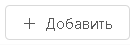  – открывает форму создания записи справочника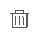  – удаляет запись из списка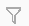  – открывает поле фильтрации по колонке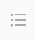  – вызывает форму настройки списка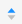  – сортирует записи по возрастанию/убываниюНаименованиеТипОбязательноеПояснениеНаименованиеСтроковоеДаИспользовать русский алфавит для названия группы статусовЦветСтроковоеДаНаименование или кодовое обозначение цвета из таблицы HTML Color Names(https://www.w3schools.com/Colors/colors_names.asp) ПолеОписаниеСтатусТребуется выбрать статус, на котором должен подписываться или проверяться документДействиеВыбрать действие – «Подписание» или «Валидация» (проверка) для ЭППодписание - на указанном статусе появится возможность подписать данные.Валидация - при переходе на указанный статус будет происходить автоматическая проверка валидности подписиПодписантыВыбрать роль или роли, для которых доступно выбранное для ЭП действие на статусе, указанном в поле «Статус».Если в качестве операции выбрано Подписание, то требуется выбрать роль (роли), которой будет доступна возможность подписывать данные (у роли должно быть включено свойство Роль для подписания).Если в качестве операции выбрана Валидация, то требуется выбрать роль (роли), для которых будет осуществляться проверка наличия валидной подписи при переходе в статус, указанный в поле «Статус».Контролировать последовательность подписанияПри включении контролирует последовательность подписания данных ролями, указанными в поле «Подписанты» (последовательность соответствует порядку ролей поле «Подписанты»).Подписывать файлы вложений (если выбрана операция – «Подписание»)Подписывать файлы вложений:Признак, отвечающий за возможность подписания файлов вложений.Если данный признак выбран, то при подписании экземпляра объекта приложения, все вложения будут подписаны автоматически.Если признак не выбран, подписание вложения не возможно.Проверять ЭП вложений (если выбрана операция – «Валидация»)Проверять ЭП вложений:Признак проверки наличия валидных ЭП указанных ролей для всех файлов вложений объекта приложения.Если признак включен, происходит автоматическая проверка наличия и валидности ЭП для каждого файла вложения.Если признак выключен - проверка наличия и валидности ЭП для файлов вложений системой не производится.СкриптРезультат выполнения скрипта (истина/ложь) определяет, должно ли выполниться правило подписания/проверки или нет.Особенности поведения Системы в зависимости от Действия (Подписание или Валидация) и результата исполнения скрипта:Если «Действие»=«Подписание» и скрипт возвращает Истину, то пользователь сможет подписать заявку, если есть необходимые роли.Если «Действие»=«Подписание» и скрипт возвращает Ложь, то правило подписания не выполняется.Если «Действие»=«Валидация» и скрипт возвращает Истину, то при переводе заявки на указанный статус проверяется наличие валидных ЭП подписантов (ролей), указанных в правиле.Если «Действие»=«Валидация» и скрипт возвращает Ложь, то при переводе заявки на указанный статус проверка ЭП не производится (правило проверки не выполняется)ОписаниеМожно добавить краткое описание или назначение правила№Вариант настройкиЛогика применения1Регламент ЭП на данном статусе не настроен (при настройке правил подписания и валидации не указано ни одной роли).Кнопка «Подписать» на форме Заявки отсутствует на данном статусе для всех ролей (подписание недоступно). Автоматическая проверка ЭП при переходе на данный статус не производится.2На форме редактирования правила подписания (правило с действием Подписание) указаны роли подписантов. Контроль последовательности выключен. Подпись файлов вложений выключена.Кнопка «Подписать» на форме заявки отображается только на данном статусе и только для указанных ролей. Подписание возможно в произвольном порядке. Подписываются только данные заявки.3На форме редактирования правила подписания (правило с действием Подписание) указаны роли подписантов. Контроль последовательности включен. Подпись файлов вложений включена.Кнопка «Подписать» на форме заявки отображается только на данном статусе и только для указанных ролей. При попытке подписания проверяется наличие ЭП предыдущих подписантов (ролей). В случае отсутствия ЭП ошибка: «Отсутствует подпись предыдущего подписанта». В случае наличия ЭП подписываются данные заявки и каждое её вложение (отдельно).4На форме редактирования правила проверки ЭП (правило с действием Валидация) указаны роли подписантов. Проверка ЭП вложений выключена.При переводе заявки на данный статус проверяется наличие валидных ЭП указанных подписантов (ролей) только для заявки. В случае если какая-либо ЭП отсутствует или недействительна, выдается ошибка: «Обязательные подписи отсутствуют или недействительны» и производится откат на предыдущий статус (не производится переход на данный статус).5На форме редактирования правила проверки ЭП подписантов (правило с действием Валидация). Проверка ЭП вложений включена.При переводе заявки на данный статус проверяется наличие валидных ЭП указанных подписантов (ролей) под заявкой и под каждым её вложением. В случае если какая-либо ЭП отсутствует или недействительна, выдается ошибка: «Обязательные подписи отсутствуют или недействительны» и производится откат на предыдущий статус (не производится переход на данный статус).№Вариант настройкиЛогика применения1В правиле подписания (поле «Действие» = «Подписание») указан скрипт. Скрипт возвращает истину.Кнопка «Подписать» отображается (подписание доступно) на указанном статусе для указанных в правиле ролей.2В правиле подписания (поле «Действие» = «Подписание») указан скрипт. Скрипт возвращает ложь.Кнопка «Подписать» не отображается (подписание недоступно). Правило подписания не выполняется.3В правиле проверки (поле «Действие» = «Валидация») указан скрипт. Скрипт возвращает истину.При переводе заявки на указанный статус проверяется наличие валидных ЭП подписантов (ролей), указанных в правиле.4В правиле проверки (поле «Действие» = «Валидация») указан скрипт. Скрипт возвращает ложь.При переводе заявки на указанный статус проверка ЭП не производится (правило проверки не выполняется).Наименование поляФормат поляОбязательноеОписаниеВкладка «Основное»Вкладка «Основное»Вкладка «Основное»Вкладка «Основное»ЛогинСтроковоеДаЛогин создаваемой учетной записиФамилияСтроковоеДаФамилия пользователяИмяСтроковоеДаИмя пользователяОтчество СтроковоеНетОтчество пользователяПолитика безопасностиВыпадающий списокНетВыпадающий список содержит записи, содержащиеся в справочнике «Политики безопасности»ПарольСтроковоеДаЕсли для создаваемой учетной записи пользователя установлена определенная политика безопасности, требования к паролю будут соответствовать ейПодтвердите парольСтроковоеДаПотребовать смену пароля при первом входеЛогическоеНетЕсли признак установлен, Подсистема попросит пользователя изменить пароль при первом входеРазрешенные типы аутентификацииВыпадающий списокНетМожет принимать значения:Базовая;По сертификатуСертификат для логинаСсылка на разд. «Сертификаты»ДаПоле отображается и является обязательным для заполнения при выборе разрешенного типа аутентификации «По сертификату»РолиВыпадающий списокНетРоли, присвоенные создаваемой учетной записи. Выпадающий список содержит записи, содержащиеся в разделе «Роли»Роли провайдера аутентификацииАвтоматическое заполнениеНетПоле по умолчанию пустое, но может отображать роли пользователя, присвоенные ему провайдером аутентификации (ЕСИАиА)ПримечаниеСтроковоеНетПоле для текстового примечанияЗаблокированЛогическоеНетПризнак блокировки учетной записи пользователяПричина блокировкиСтроковоеДаПоле отображается и является обязательным для заполнения при установке признака «Заблокирован»Вкладка «Сертификаты»Вкладка «Сертификаты»Вкладка «Сертификаты»Вкладка «Сертификаты»Серийный номерСтроковоеДаТабличная часть, в которой автоматически указываются параметры сертификата при загрузке его с помощью кнопки «Импорт сертификата»ВладелецСтроковоеДаТабличная часть, в которой автоматически указываются параметры сертификата при загрузке его с помощью кнопки «Импорт сертификата»Действителен сДатаДаТабличная часть, в которой автоматически указываются параметры сертификата при загрузке его с помощью кнопки «Импорт сертификата»Действителен поДатаДаТабличная часть, в которой автоматически указываются параметры сертификата при загрузке его с помощью кнопки «Импорт сертификата»ИздательСтроковоеДаТабличная часть, в которой автоматически указываются параметры сертификата при загрузке его с помощью кнопки «Импорт сертификата»Вкладка «Уведомления»Вкладка «Уведомления»Вкладка «Уведомления»Вкладка «Уведомления»Электронная почтаСтроковоеНетПоле для указания адреса электронной почты для получения уведомленийПолучать электронные письмаЛогическоеНетЕсли признак установлен, пользователь будет получать уведомления на адрес электронной почты, указанный в поле «Электронная почта»ТелефонСтроковоеНетПоле для указания номера мобильного телефона для получения уведомленийПолучать СМСЛогическоеНетЕсли признак установлен, пользователь будет получать уведомления на номер телефона, указанный в поле «Телефон»Вкладка «Настроечные параметры»Вкладка «Настроечные параметры»Вкладка «Настроечные параметры»Вкладка «Настроечные параметры»Раздел с папками для систематизации настроечных параметровНетВкладка доступна для редактирования только после сохранения учетной записи пользователя.На вкладке отображаются все настроечные параметры с включенным признаком «Пользовательский» и выключенным признаком «Доступно для изменения только администратору»Раздел с перечнем параметров выбранной папкиНетВкладка доступна для редактирования только после сохранения учетной записи пользователя.На вкладке отображаются все настроечные параметры с включенным признаком «Пользовательский» и выключенным признаком «Доступно для изменения только администратору»НаименованиеОписаниеСпособ заполненияКодСистемное имя ролиРучной вводНаименованиеПользовательское наименование ролиРучной вводОписаниеКраткое описание назначения ролиРучной вводВключенные ролиРоли пользователя, полномочия которых включены в данную рольВыбор из справочника «Роли»Роль для подписанияРоль с таким признаком имеет доступ к электронной подписи записей справочника. Роли без признака не будут видеть кнопку «Подписать» при открытии записи справочникаВключить/ВыключитьВид доступаФункцияОписаниеИзменениеРедактирование записей и полей справочниковЕсли у выбранного раздела (объекта приложения) на вкладке «Настройки доступа» включен чек-бокс Изменение, то на форме редактирования записи объекта приложения, его поля доступны для редактирования.Если у выбранного раздела (объекта приложения) на вкладке «Настройки доступа» выключен чек-бокс Изменение, то на форме редактирования записи объекта приложения, его поля не доступны для редактирования.Важно! При включении права доступа Изменение необходимо включить чек-бокс Чтение для того, чтобы пользователю предоставлялась возможность совершать действия данного права доступа (изменения).ПолныеПолный доступ к выбранным разделам меню или объектам приложения, записям объектов приложения, полямПри включении чек-бокса Полные автоматически включаются все чек-боксы в колонках Чтение, Изменение, Создание, Удаление.СозданиеСоздание записей справочниковЕсли у выбранного раздела (объекта приложения) на вкладке «Настройки доступа» включен чек-бокс Создание, то пользователю доступна возможность добавления записей в справочники. На форме списка записей отображается кнопка «Добавить».Если у выбранного раздела (объекта приложения) на вкладке «Настройки доступа» выключен чек-бокс Создание, то пользователю не доступна возможность добавления записей в справочники. На форме списка записей не отображается кнопка «Добавить».Важно! При включении права доступа Создание необходимо включить чек-бокс Чтение для того, чтобы пользователю предоставлялась возможность совершать действия данного права доступа (создания).УдалениеУдаление записей справочниковЕсли у выбранного раздела (объекта приложения) на вкладке «Настройки доступа» включен чек-бокс Удаление, то пользователю доступна возможность удаления записей. На форме списка записей отображается кнопка «Удалить».Если у выбранного раздела (объекта приложения) на вкладке «Настройки доступа» выключен чек-бокс Удаление, то у пользователя нет доступа к возможности удаления записей. На форме списка записей не отображается кнопка «Удалить».Важно! При включении права доступа Удаление необходимо включить чек-бокс Чтение для того, чтобы пользователю предоставлялась возможность совершать действия данного права доступа (удаления).Удаление объектов приложения в разделе меню «Справочники» возможно только при полных правах доступа к данному разделу, включении чек-бокса Полные для раздела «Структура справочника» на вкладке «Настройки доступа»ЧтениеПросмотр данных разделов меню, записей справочников и полей справочниковЕсли у выбранного раздела (объекта приложения) на вкладке «Настройки доступа» включен чек-бокс Чтение, то:Если раздел отвечает за доступ к разделу меню (например, «Отчеты»), то пользователю доступен просмотр данных справочников, входящих в этот раздел (нижнеуровневых разделов на вкладке «Настройки доступа»).Если раздел отвечает за доступ к справочнику, то пользователю доступен просмотр данных справочника.Если раздел отвечает за доступ к полю, то пользователю доступен просмотр поля и данных в полеЕсли у выбранного раздела (объекта приложения) на вкладке «Настройки доступа» выключен чек-бокс Чтение, то:Если раздел отвечает за доступ к полю, то поле не отображается на форме просмотра записи справочника.Если раздел отвечает за доступ к справочнику, то справочник не отображается в рубрикаторе пользователя при условии, что доступ к полям этого справочника не настраивался.Если раздел отвечает за доступ к разделу меню (например, Отчеты), то раздел меню не отображается в рубрикаторе пользователя при условии, что доступ к нижнеуровневым разделам на вкладке «Настройки доступа» не настраивался (например, к разделам Журнал выполнения отчетов и Шаблоны отчетов).Наименование колонкиОписаниеЛогинЛогин пользователяПолное имяИмя, фамилия и отчество (если заполнено) пользователяЭлектронная почтаАдрес электронной почты пользователяПолитика безопасностиВид режима контроля пароля пользователяЗаблокированИнформация о блокировке доступа пользователя в системуНаименованиеОписаниеСпособ заполненияКодСистемное имя ролиРучной вводНаименованиеПользовательское наименование ролиРучной вводОписаниеКраткое описание назначения ролиРучной вводВхождение в группыНаименование группы, в которую входит создаваемая/редактируемая рольВыбор из справочника «Группы»Включенные ролиРоли пользователя, полномочия которых включены в данную рольВыбор из справочника «Роли»Роль для подписанияРоль с таким признаком имеет доступ к электронной подписи записей справочника. Роли без признака не будут видеть кнопку Подписать при открытии записи справочникаВключить/ВыключитьКнопкаОписание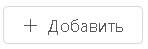 Открывает форму создания записи справочника.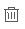 Удаляет запись из справочника.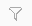 Открывает поле фильтрации по колонке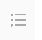 Вызывает форму настройки списка.НаименованиеОписаниеСпособ заполненияНаименованиеНаименование записиРучной вводСрок действия пароля, днСрок действия пароля пользователя с момента последнего изменения. В днях.Ручной вводКол-во неудачных попыток ввода пароляКоличество попыток ввода пароля при авторизации пользователя в системе до выполнения автоматической блокировки пользователя. Ручной вводМинимальная длина пароляМинимальное количество символов, которое должно содержаться в пароле пользователя.Ручной вводОтличие старого пароля от новогоПризнак, устанавливающий проверку, чтобы новый пароль пользователя отличался от предыдущего.Ручной вводНесовпадение логина и пароляПризнак, устанавливающий проверку на несовпадение логина и пароля пользователя.Ручной вводНаличие в пароле букв, цифр или спецсимволовПризнак, устанавливающий наличие в пароле букв, цифр или спецсимволов. Новый пароль должен содержать буквы и не менее одной цифры или спецсимвола.Ручной вводБлокировать пользователей, неактивных в течение, дн.Признак автоматической блокировки УЗ пользователя, если пользователь не был активен в течение заданного количества днейРучной вводДействиеОписание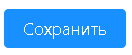 Сохраняет запись с закрытием формы создания/редактирования записи.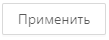 Сохраняет запись без закрытия формы создания/редактирования записи.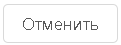 Закрывает форму создания/редактирования записи без сохранения изменений.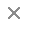 Закрывает форму создания/редактирования записи без сохранения изменений. – открывает форму создания записи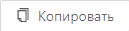  – копирует форму записи – удаляет запись – открывает поле фильтрации по колонке – сортирует записи по возрастанию/убыванию – вызывает форму настройки спискаНаименованиеТип поляОбязательностьОписаниеНаименованиеСтроковоеДаНаименование создаваемого задания планировщикаРучной вводМожно использовать как русский, так и английский алфавитОписаниеСтроковоеНетТекстовое описание заданияРучной вводАктивнаЛогическоеДаПризнак, включающий и выключающий автоматический запуск задания Планировщика:Включен: задание Планировщика запускается автоматически по графику, заданному в поле «Крон-выражение». Можно вручную запустить задание по кнопке «Запустить задание» вне заданного графика.Выключен: задание Планировщика запускается вручную по кнопке «Запустить задание» на форме редактирования или по кнопке из формы спискаКрон-выражение-ДаГрафик запуска задания Планировщика, задаваемый с помощью редактора Крон-выражения.Сервис-НетКнопка, переключающая способ определения задания Планировщика, на задание с помощью выбора из списка предустановленных заданийСкрипт-НетКнопка, переключающая способ определения задания Планировщика, на задание с помощью ввода скриптаЗаданиеСсылка на список сервисов ПодсистемыДа, если выбрана кнопка «Сервис»Выбор требуемого готового сервиса и указание, если необходимо, значений для его аргументовСкриптБлок кодаДа, если выбрана кнопка «Скрипт»Ручной вводНаименованиеТипОбязательноеПояснениеСекундыВыбор из чисел от 0 до 59Должно быть выбрано хотя бы одно значениеЭлемент крон-выражения, определяющий значение параметра секунд. Выбор из вариантов выражений:Каждое значение (Каждую секунду)Выбранные значения (При наступлении N, M… секунд)Интервал (каждую N секунду, начиная с M секунды)Промежуток значений (Каждую секунду, начиная с N секунды по M секунду)N и M – переменные, задаваемые пользователем вручную.По умолчанию установлено значение Выбранные значенияМинутыВыбор из чисел от 0 до 59Элемент крон-выражения, определяющий значение параметра минут. Выбор из вариантов выражений:Каждое значение (Каждую минуту)Выбранные значения (При наступлении N, M… минут)Интервал (каждую N минуту, начиная с M минут)Промежуток значений (Каждую минуту, начиная с N минуты по M минуту)N и M – переменные, задаваемые пользователем вручную.По умолчанию установлено значение Выбранные значенияЧасВыбор из чисел от 0 до 23Элемент крон-выражения, определяющий значение параметра часов. Выбор из вариантов выражений:Каждое значение (Каждый час)Выбранные значения (При наступлении N, M… часов)Интервал (каждый N час, начиная с M часа)Промежуток значений (Каждый час, начиная с N часа по M час)N и M – переменные, задаваемые пользователем вручную.По умолчанию установлено значение Выбранные значенияДни месяцаВыбор из чисел от 0 до 31Элемент крон-выражения, определяющий значение параметра номера дня месяца. Каждое значениеВыбранные значенияИнтервалПромежуток значенийЗа N дней до конца месяцаБлижайший рабочий деньЛюбое значениеПоследний рабочий день месяцаПо умолчанию установлено значение Любой день месяцаМесяцыВыбор значения:ЯнварьФевральМартАпрельМайИюньИюльАвгустСентябрьОктябрьНоябрьДекабрьЭлемент крон-выражения, определяющий значение параметра месяцев. Выбор из вариантов выражений:Каждое значениеВыбранные значенияИнтервал (Каждый N месяц, начиная с месяца M)Промежуток значений (Каждый месяц между месяцем N и месяцем M)N и M – переменные, задаваемые пользователем вручную.По умолчанию установлено значение Каждое значениеДни неделиВыбор значения:ПонедельникВторникСредаЧетвергПятницаСубботаВоскресеньеЭлемент крон-выражения, определяющий значение параметра имени дня недели. Каждое значениеВыбранные значенияИнтервал (Каждый N день, начиная с M)Промежуток значений (Каждый день недели, начиная с N по M)Любое значениеВ последний день недели месяца Определенный день недели в месяце (В N день на M неделе месяца)По умолчанию установлено значение Каждое значениеГодыВыбор из чисел от 2021 до 2099Элемент крон-выражения, определяющий значение параметра годов. Выбор из вариантов выражений:Не учитывать значениеКаждое значениеВыбранные значенияИнтервал (Каждый N год, начиная с M года)Промежуток значений (Каждый год, начиная с N годом по M год)N и M – переменные, задаваемые пользователем вручную.По умолчанию установлено значение Не учитывать значениеДействиеВнешний видОписаниеДобавление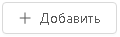 Создание новой записи справочникаПереход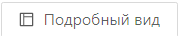 Переход в подробный вид справочникаУдаление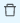 Удаление записи из справочникаОткрытие меню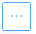 Кнопка для перехода к действиям:История изменений;ЭкспортИстория изменений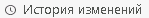 Форма с информацией об изменениях в записях справочниковЭкспорт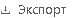 Экспорт списка записей справочника в файл формата xlsxНаименованиеОписание и логика работыСпособ заполненияИмяНаименование записи. Обязательное для заполнения.Ручной вводТипТип индекса полнотекстового поиска. Обязательное для заполнения.Ручной ввод: выбор из списка значений:dynamicexplicit ОписаниеОбязательное для заполнения.Ручной вводНаименованиеОписание и логика работыСпособ заполненияИдентификаторПоле для ввода уникального идентификатора группы. Рекомендуется вводить название группы на английском языке.Обязательно для заполнения.Ручной вводГруппаПоле для выбора группы, чтобы создать вложенную группу.Ручной ввод: выбор из списка значенийОтображаемое имяПоле для ввода названия группы русскими буквами - будет отображаться в списке групп. Обязательно для заполнения.Ручной ввод:ОписаниеПоле для описания назначения группыРучной вводНаименованиеОписаниеИдентификаторПоле для ввода уникального идентификатора параметра. Рекомендуется вводить название группы на английском языке.Обязательно для заполнения.Важно! Для поля Системное имя можно указывать значение name, только если атрибут имеет тип Строковый. Для других типов указывать значение name нельзя.ГруппаВыбор группы, к которой должен относиться параметрОтображаемое имяПоле для ввода названия настроечного параметра русскими буквами. Обязательно для заполнения.ОписаниеПоле для описания назначения настроечного параметраЗамещающий текстПоле для ввода текста, который будет отображаться в поле для настроечного параметра перед его заполнением:Тип данныхТипы данных настроечного параметра:Булевский - позволяет присваивать параметру значение с типом BooleanСтроковый - позволяет присваивать параметру значение с типом stringЦелочисленный - позволяет присваивать параметру значение с типом integer (целые числа)Десятичный - позволяет присваивать параметру значение с типом число с плавающей точкой (то есть высокой точности)Дата - позволяет присваивать параметру значение с типом dataДата со временем - позволяет присваивать параметру значение с типом datatimeGUID - уникальный идентификатор - Globally Unique Identifier; позволяет хранить id (уникальный идентификатор) объектаСсылка - позволяет присваивать параметру значение с данными из всех объектов приложения. Например, таких как системный справочник «Пользователи и роли» или справочник, созданный пользователем, «Организации и договоры» и т.д.Объект - позволяет присваивать параметру значение с типом «Объект приложения» с включенным признаком «Абстрактный»Тип данных «Ссылка»Тип данных «Ссылка»Ссылка на объектПоле, возникающее при выборе в поле «Тип данных» значения «Ссылка». Поле для выбора объекта приложения, на который должен ссылаться параметр - для параметра с типом «Ссылка». Выбор осуществляется из выпадающего списка всех объектов приложения.Обязательное для заполненияПризнаки настроечного параметра:Признаки настроечного параметра:МножественныйДоступно множественное присвоение значений параметру.При включении признака на форму редактирования добавляется таблица «Значения» и кнопка , позволяющая добавить значение в таблицу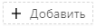 КонтекстныйЗначения параметров устанавливаются для определенного контекста.При включении признака появляются поля для заполнения:Отображаемое имя - Наименование поля контекста, которое будет отображаться;Ссылка на объект - Объект приложения контекста для выбора значения.При включении признака на форму редактирования добавляется поле «Контекст» (поле доступно только для чтения), в котором указан контекст, для которого установлено значение настроечного параметраПользовательскийЗначения параметров устанавливаются для каждого пользователя индивидуально. Установить значения можно несколькими способами:через справочник Значения настроечных параметров;через вкладку «Настроечные параметры» в «Профиле пользователя» (если выключены свойства «Не показывать пользователю» и «Только чтение»);через справочник Пользователи по кнопке Настроечный параметр в меню (доступно пользователям с правами Администратора системы).При включении признака Пользовательский появляется еще один признак «Доступно для изменения только администратору» - при включении признака, настроечный параметр НЕ скрывается из «Профиля Пользователя» (пользователю можно посмотреть значение параметра), но не доступен для редактирования, если у пользователя нет системной роли с кодом admin или superUserТемпорированныйЗначения параметров имеют период действия.При включении признака на форму редактирования добавляются поля «Действует с» и «по», ограничивающие период действия значения параметраШифрованныйЗначения параметров сохраняются в зашифрованной видеТолько чтениеПараметр не доступен для измененияДополнительные свойства. При заданном типе параметра появляются соответствующие дополнительные свойства:Дополнительные свойства. При заданном типе параметра появляются соответствующие дополнительные свойства:Список значенийПо кнопке «Добавить» можно добавить несколько значений в список. Также, при необходимости, можно удалить введенное значение, нажав на «Х» рядом со значениемЗначение от ... до...Поле для указания диапазона значений для параметров с типами «Целочисленный», «Десятичный»Количество цифр после запятойПоле для указания количества знаков после запятой для параметров с типом «Десятичный»Маска вводаПоле для настройки маски ввода для параметров с типом «Строковый».Маска ввода не позволяет пользователю вводить некорректные данные в поле атрибута.Регулярное выражениеПоле для настройки регулярного выражения для параметров с типом «Строковый».Регулярное выражение позволяет настроить правила ввода данных и установить проверку введенных значений различных критериевДлина от ... до...Поле для указания диапазона длины значения для параметров с типом «Строковый»Значение по умолчаниюПрименяется для отображения значения атрибута по умолчанию в виде «Скрипта» или «Константы»:при выборе «Константа» появляется поле «Значение», в котором надо указать значение по умолчанию.при выборе «Скрипт» появляется поле «Скрипт», в котором надо указать скрипт для формирования значения по умолчаниюКласс компонента формыПолное имя класса, расширяющего класс c.b.i.w.c.f.АbstractFormFieldПараметры компонентаПараметры компонента формы в формате JSONСсылка на объектПоле для выбора объекта приложения, на который должен ссылаться параметр, для параметров с типами «Ссылка», «Ссылка на объект».Для параметров с типом «Ссылка» выбор осуществляется из выпадающего списка всех объектов приложения.Для параметров с типом «Ссылка на объект» выбор осуществляется из выпадающего списка объектов приложения с включенным свойством «Абстрактный».Фильтр (OQL)Поле для указания условия фильтрации значений параметра для параметра с типом «Ссылка»Условия отображенияДоступно только при подключении модуля «Лицензирование».Позволяют в зависимости от флагов или модулей лицензии давать возможность редактировать настроечные параметры для пользователей. Ограничения лицензии действуют аналогично флагу «Только чтение»Разрешенные лицензионные флагиУказывается имя флага лицензии, наличие которого должно проверяться в лицензии. При наличии одного из перечисленных флагов в лицензии значение настроечного параметра доступно для измененияРазрешенные лицензионные модулиУказывается системное имя модуля лицензии, наличие которого должно проверяться в лицензии. При наличии одного из перечисленных модулей в лицензии значение настроечного параметра доступно для измененияНаименованиеОписаниеБольшая буква в начале строкиВыполняется проверка, чтобы первое слово начиналось с заглавной буквы.Малая буква в начале строкиВыполняется проверка, чтобы первое слово начиналось со строчной буквы.Проверка e-mailВыполняется проверка на соответствие данных маске электронного адреса.Проверка баланса скобок <> {} [] ()Выполняется проверка на то, чтобы каждой открытой скобке ("<", {", "[", "(") соответствовала закрывающая скобка (">", "}", "]", ")").Проверка ввода ИНН для юридических и физических лицВыполняется проверка на соответствие данных маске ИННПроверка ввода номера телефона, формат маски ввода: +7 (ddd) ddd-dd-ddВыполняется проверка на соответствие данных маске номера телефона.Проверка на лишние пробелы в строке/предложенииВыполняется проверка на наличие лишних пробелов.Проверка на обязательные буквы кириллицы (ищем вкрапления латиницы). Допускается наличие в слове цифр и символов (тире, подчеркивание и др.)Выполняется проверка на наличие букв латиницы.Проверка на обязательные буквы латиницы (ищем вкрапления кириллицы). Допускается наличие в слове цифр и символов (тире, подчеркивание и др.)Выполняется проверка на наличие букв кириллицы.Убрать точку в конце строки/предложенияУдаляет точку в конце строки/предложения.НаименованиеОписаниеГруппаВыбрать из выпадающего списка Группу, в которой будет отображаться скрипт.Если необходимая группа отсутствует, то ее необходимо создать предварительно, нажав в панели инструментов на кнопку 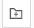 ИдентификаторИдентификатор скрипта заполняется вручную, с использование только строчных и прописных букв английского алфавита, цифр и символа нижнего подчеркивания (например, system_script11)Язык программированияПоле автоматически заполняется значением Kotlin.Отображаемое имяВвести название скрипта, которое будет отображаться в форме списка скриптовОписаниеДобавить описание назначения скриптаТипы результатаВыбрать полное имя класса, в форме которого следует получить результатПараметрыФорма, в которой есть возможность добавлять переменные с их значениями внутрь скрипта извне, из другой системы, по кнопке 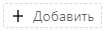 Параметры вызоваФормируется автоматически согласно правилу: execAppScript("Идентификатор", системное имя параметра 1, системное имя параметра 2,...)КнопкаОписание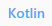 Скрипт на языке программирование Kotlin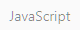 Отображается, когда скрипт на языке Kotlin транслируется в JavaScript для последующего выполнения в браузере, и содержит JS-скрипт.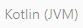 Отображается, когда скрипт на языке Kotlin требуется выполнять в JVM на стороне сервера, и содержит подготовленный Kotlin-скрипт.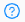 Помощь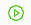 Для сохранения скрипта обязательным является его компиляция, при которой выполняется синтаксическая проверка кода и в случае необходимости трансляция в JS.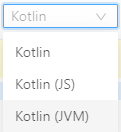 Если контекст скрипта позволяет его выполнение и на стороне браузера, и на стороне сервера, то в редакторе скрипта будет отображаться выпадающий список сред выполнения:Kotlin - Выполнение в браузере и на стороне сервереKotlin (JS) - Выполнение только в браузере, когда требуется использовать специфичные для JS функцииKotlin (JVM) - Выполнение только на стороне сервере, когда требуется использовать специфичные для JVM функцииПоле/КнопкаОписаниеСистемное имяВвести название скрипта, которое будет отображаться в форме списка скриптов. Поле обязательное для заполненияОписаниеВвести описание для Скрипта ЭПСообщение об ошибкеВвести сообщение об ошибке для Скрипта ЭП. Поле обязательное для заполненияСкриптредактор ввода скриптаСкрипт на языке программирование KotlinОтображается, когда скрипт на языке Kotlin транслируется в JavaScript для последующего выполнения в браузере, и содержит JS-скрипт.Отображается, когда скрипт на языке Kotlin требуется выполнять в JVM на стороне сервера, и содержит подготовленный Kotlin-скрипт.ПомощьДля сохранения скрипта обязательным является его компиляция, при которой выполняется синтаксическая проверка кода и в случае необходимости трансляция в JS.Если контекст скрипта позволяет его выполнение и на стороне браузера, и на стороне сервера, то в редакторе скрипта будет отображаться выпадающий список сред выполнения:Kotlin - Выполнение в браузере и на стороне сервереKotlin (JS) - Выполнение только в браузере, когда требуется использовать специфичные для JS функцииKotlin (JVM) - Выполнение только на стороне сервера, когда требуется использовать специфичные для JVM функции№СерверОбъектОбъект‍1Сервер приложенийКаталог<каталог с файлами конфигурации>2СУБДКаталог<каталог с конфигурацией СУБД>2СУБДБаза данных<базы_данных_приложений>‍3Сервер очередейКаталог<каталог с файлами конфигурации>№ п/пКомпонентыПериодичность1PostgreSQL 12 (БД Системы)Полная копия 1 раз в месяцЕжедневное инкрементальное копирование2PostgreSQL 12 (БД СЭП)Полная копия 1 раз в месяцЕжедневное инкрементальное копирование3Конфигурация Apache TomcatОднократно и далееПосле проверки внесенных изменений4Конфигурация СЭПОднократно и далееПосле проверки внесенных изменений5Конфигурация СУБДОднократно и далееПосле проверки внесенных измененийИзм.Номера листов (страниц)Номера листов (страниц)Номера листов (страниц)Номера листов (страниц)Всего листов (стр.) в документе№ документаВходящий № сопроводи-тельного документаПод-письДатаИзм.изме-нен-ныхзаме-нен-ныхновыханнули-рованных	Всего листов (стр.) в документе№ документаВходящий № сопроводи-тельного документаПод-письДатаНаименование организацииДолжность исполнителяФамилия и инициалыПодписьДатаНаименование организацииДолжность Фамилия и инициалыПодписьДата